Государственное бюджетное учреждение здравоохраненияКемеровской области«Прокопьевский дом ребенка специализированный«Планета детства»Основнаяобразовательная программадошкольного образованияна 2018-2019 учебный годГород Прокопьевск2018 годСодержаниеЦелевой раздел1.1. Пояснительная записка…..………………………………………………………    3                                                                       1.1.1. Цели и задачи реализации Программы……………………………………   31.1.2. Принципы и подходы к формированию Программы.…………………….  5      1.1.3. Значимые для разработки и реализации Программыхарактеристики……………………………………………………………   61.2. Планируемые результаты освоения Программы...……………………………   22Содержательный раздел2.1. Содержание психолого-педагогической работы с детьми от рождения до 1 года……………………………………………………………    262.2. Содержание психолого-педагогической работы с детьми 1-2 лет (первая группа раннего возраста)…………………………………………………  362.3.Образовательная деятельность в соответствии с направлениями развития детей от 2 лет до 4 лет 11 месяцев……………………………………………..      442.3.1. «Социально-коммуникативное развитие».………………………………    442.3.2. «Познавательное развитие»..………………………………………………  502.3.3. «Речевое развитие»..………………………………………………………    602.3.4. «Художественно-эстетическое развитие».………………………………    652.3.5. «Физическое развитие»……………………………………………………   772.4. Особенности образовательной деятельности разных видов и культурных практик………………………………………………………………    812.5. Способы и направления поддержки детской инициативы..…………………..   872.6. Система коррекционно-развивающей работы с детьми в доме ребенка.…..     892.7. Психолого-педагогическое сопровождение детей с материнской депривацией………………………………………………………………………… 116Организационный раздел3.1. Материально-техническое обеспечение Программы………………………… 1403.2. Обеспечение методическими материалами и средствами обучения и воспитания ………………………………………………………………………        1413.3. Распорядок и режим дня.………………………………………………………   1433.4. Особенности традиционных событий, праздников, мероприятий..…………. 1513.5. Особенности организации развивающей предметно-пространственной среды .……………………………………………………………………………..      1533.6. Список используемой литературы..…………………………………………     156Дополнительный раздел. Краткая презентация Программы  ………………  157Приложение………………………………………………………………………….  160  1. Целевой разделПояснительная записка Цели и задачи реализации ПрограммыОбразовательная Программа  Государственного бюджетного учреждения здравоохранения Кемеровской области «Прокопьевского дома ребенка специализированного «Планета детства» обеспечивает образовательную деятельность с детьми в возрасте от рождения до 4 лет 11 месяцев, оставшимися без попечения родителей и имеющими задержку психомоторного и речевого развития. Программа  разработана на основе Основной образовательной Программы дошкольного образования «От рождения до школы» под редакцией Н.Е. Вераксы, Т.С. Комаровой, М.А. Васильевой в соответствии с основными нормативными документами:Федеральным  Законом «Об образовании в Российской Федерации» от 29 декабря 2012 года №273-ФЗ;Федеральным государственным образовательным стандартом дошкольного образования, утвержденным приказом Министерства образования и науки Российской Федерации от 17.10.13 №1155 “Об утверждении федерального государственного образовательного стандарта дошкольного образования”  (Зарегистрировано в Минюсте России 14.11.2013 №30384)«Санитарно-эпидемиологическими требованиями к устройству, содержанию и организации режима работы в дошкольных организациях». Санитарно-эпидемиологические правила и нормативы СанПиН 2.4.1.3049-13, утвержденные постановлением Главного государственного санитарного врача Российской Федерации от 15 мая 2013 года №26.  Программа обеспечивает разностороннее развитие детей с учетом их возрастных и индивидуальных особенностей по основным направлениям – - социально-коммуникативное развитие;- познавательное развитие;- речевое развитие;- художественно-эстетическое развитие;- физическое развитиеВедущие цели Программы – создание благоприятных условий для полноценного проживания ребенком дошкольного детства, всестороннее развитие психических и физических качеств в соответствии с возрастными и индивидуальными особенностями, подготовка к жизни в современном обществе, облегчение социальной адаптации.Контингент детей, проживающих в домах ребенка, отличается определенной спецификой: чаще всего это дети недоношенные, имеющие в анамнезе неблагополучное течение внутриутробного периода, родов, заболевания периода новорожденности, отягощенный генетический фон. Дети, в основном, поступают из социально неблагополучных семей и имеют неблагоприятный социальный анамнез. Особенности условий жизни в доме  ребенка: отсутствие близких детям родных людей, некоторая ограниченность получаемых впечатлений, постоянное пребывание в коллективе – специфически влияют на поведение, развитие, здоровье детей. Вследствие этого Программа имеет коррекционно-развивающую цель – создание условий для своевременной профилактики и коррекции в развитии и поведении детей, психолого-педагогическая реабилитация воспитанников.Особое место в Программе уделяется развитию личности ребенка, сохранению и укреплению здоровья детей, а также воспитанию у них таких качеств, как патриотизм, гуманность, дружелюбие, культура поведения и воспитанность, уважение к традициям своего народа. Эти цели реализуются в процессе разнообразных видов детской деятельности: игровой, коммуникативной, познавательно-исследовательской, продуктивной, на специальных коррекционно-развивающих и индивидуальных занятиях.Для достижения целей Программы первостепенное значение имеют:забота о здоровье, эмоциональном благополучии и своевременном всестороннем развитии каждого ребенка;создание в учреждении атмосферы гуманного и доброжелательного отношения ко всем воспитанникам, что дает возможность растить их общительными, добрыми, любознательными, инициативными, стремящимися к самостоятельности и творчеству;систематический всесторонний контроль за развитием, поведением и здоровьем детей, который  позволяет планировать воспитательную работу в соответствии с задачами и фактическим уровнем развития ребенка, вовремя принимать меры к преодолению отставания в развитии, нежелательных проявлений в поведении детей;максимальное использование разнообразных видов детской деятельности, их интеграция в целях повышения эффективности воспитательно-образовательного процесса;творческая организация воспитательно-образовательного процесса;уважительное отношение к личности ребенка;единство подходов к воспитанию детей всех сотрудников дома ребенка;удовлетворение потребностей каждого ребенка в общении со взрослым, являющимся источником развития в сенсорных впечатлениях и двигательной активности, положительных эмоциях.Решение обозначенных в Программе целей и задач возможно при условии владения педагогами передовыми технологиями, знаниями, культурой. От педагогического мастерства каждого воспитателя, любви к детям зависит уровень общего развития, который  достигнет каждый ребенок, степень прочности приобретенных им нравственных качеств. Заботясь о здоровье и всестороннем воспитании детей, педагоги дома ребенка совместно с медицинским персоналом учреждения должны стремиться сделать счастливым детство каждого ребенка. 1.1.2. Принципы и подходы к формированию ПрограммыВ Программе на первый план выдвигается развивающая функция образования, обеспечивающая становление личности ребенка и ориентирующая педагога на его индивидуальные особенности, что соответствует современной научной «Концепции дошкольного воспитания» (авторы В.В. Давыдов, В.А. Петровский и др.) о признании самоценности дошкольного периода детства.Программа построена на позициях гуманно-личностного отношения к ребенку и направлена на его всестороннее развитие, формирование духовных  общечеловеческих ценностей, а также способностей и интегративных качеств.Программа опирается на лучшие традиции отечественного дошкольного образования, а также учитывает основные позиции «Программы воспитания и обучения детей в доме ребенка» под редакцией Р.В. Ямпольской и Э.Л. Фрухт. Программа основывается на важном дидактическом принципе – развивающем обучении, а также на научном положении  Л.С. Выготского о том, что правильно организованное обучение «ведет» за собой развитие.  Возраст воспитанников дома ребенка включает в себя период младенческого и раннего детства, а также младший дошкольный возраст. Особенностью этого периода является быстрый темп развития, большая ранимость организма, лабильность состояния ребенка. Для детей характерна быстрая смена эмоционального состояния, возбудимость нервной системы. Дети быстро утомляются, отвлекаются, трудно привыкают ко всему новому, не умеют тормозить свои желания. Отмечается тесная связь и взаимозависимость физического и нервно-психического развития, здоровья и поведения. Учитывая это, Программа строится на принципах удовлетворения потребностей каждого ребенка в общении с взрослыми, в двигательной активности и в положительных эмоциях. Важный принцип, на котором строится Программа – принцип культуросообразности. Образование рассматривается как процесс приобщения детей с раннего возраста к истокам национальной культуры, восполняет недостатки духовно-нравственного и эмоционального воспитания. Главный критерий отбора программного материала – его воспитательная ценность, высокий художественный уровень используемых произведений культуры, возможность развития всесторонних способностей ребенка с самых первых лет его жизни. Основная образовательная Программа «Прокопьевского дома ребенка специализированного «Планета детства», основанная на Программе «От рождения до школы»:соответствует принципу развивающего образования, целью которого является развитие ребенка;сочетает принципы научной обоснованности и практической применимости;обеспечивает единство воспитательных, развивающих и обучающих целей и задач процесса образования детей дошкольного возраста в условиях дома ребенка;базируется на комплексно-тематическом принципе построения образовательного процесса;основывается на принципах личностно-ориентированного взаимодействия педагога с ребенком и учета возрастных и индивидуальных особенностей воспитанников дома ребенка;предполагает построение образовательного процесса на адекватных возрасту формах работы с детьми. Основными формами  является игра, игра-занятие.1.1.3. Значимые для разработки и реализации программы характеристикиСодержание Программы учитывает возрастные и индивидуальные особенности детей, состояние их здоровья и степень нуждаемости в комплексной психолого-педагогической коррекции.Цель деятельности ГБУЗ КО «ПДРС «Планета детства»:- с помощью реабилитационных мероприятий воспитание здорового в психическом и интеллектуальном плане ребенка; - создание условий для полноценного развития личности детей;- социальная адаптация воспитанников с последующим устройством их в семью.Воспитанники проживают в учреждении круглосуточно. Функционирует семь групп: Группа «Ладушки» - карантиноприемник. В данную группу дети поступают из инфекционной больницы или социально неблагополучных условий по направлению соответствующих органов и пребывают в течение 21 дня с последующим переходом в другие группы в соответствии с возрастом и состоянием здоровья. Проводятся адаптационные и воспитательно-образовательные мероприятия.Группа «Ягодка» - возраст детей от рождения до 1,5 лет, количество детей 8-12.  Группа «Росинка» - возраст детей от рождения до 1 года, количество детей 8-12.Группа «Солнышко» - возраст детей от 1,5 до 2,5 лет, количество детей 8-12.Группа «Ромашка» - возраст детей от 2 до 4 лет 11 месяцев, количество детей 12-16.Группа «Сказка» - возраст детей от 2 до 4 лет 11 месяцев, количество детей 12-16.Группа «Теремок» - возраст детей от 1 года 6 месяцев до 4 лет 11 месяцев, количество детей 8-10. Воспитанники с грубой задержкой психомоторного и речевого развития.Образовательный процесс в группах организовывают воспитатели по одному педагогу в смену (в группе «Ромашка» и «Сказка»  по два в смену), логопеды, психолог, музыкальный руководитель. Все педагоги имеют высшее или среднее профессиональное образование, высшую или первую квалификационную категорию.Характеристика возрастных особенностей детей первого года жизни:Первый год жизни отмечается быстрым темпом физического, психического и социального развития. На первом году жизни происходит становление эмоционального общения ребенка и взрослого, которое трансформируется в ситуативно-деловое. Для детей характерно чувственное познание ближайшего окружения, наглядно-действенное мышление, высокая двигательная активности и малая подвижность нервной системы, несформированность тормозных процессов, высокая степень отвлекаемости. Средний вес тела при рождении 3200-3400г. К 5-6 месяцам он удваивается, а к году утраивается. Средний рост при рождении 50-52 см, к году ребенок подрастает на 20-25 см.Активное бодрствование не дано ребенку с рождения. Лишь к концу первого года жизни малыш «научается» активно и полноценно бодрствовать. В продолжение дня сон ребенка несколько раз чередуется с периодами активного бодрствования, длительность которого постепенно, но достаточно быстро увеличивается в течение года с одного часа до 3,5-4 часов. Это свидетельствует о развитии процессов высшей нервной деятельности и одновременно о необходимости охраны нервной системы младенца от переутомления. Умение активно бодрствовать – основа для развития движений, восприятия речи и общения с окружающим. Новорожденный не может даже подтянуться к источнику питания, а уже в 7-8 месяцев малыш активно ползает, может самостоятельно сесть и сохранять эту позу, занимаясь игрушкой. К году ребенок самостоятельно ходит.В первые месяцы жизни у ребенка интенсивно развиваются зрение и слух. Под их контролем и при их участии начинают действовать руки: малыш хватает и удерживает видимый предмет. Вид яркой игрушки или голос близкого человека побуждает ребенка ползать, опираясь на руки, потом ходить, держась за опору.Слуховые и зрительные восприятия в течение первого значительно совершенствуются. В первые месяцы жизни малыш начинает сосредоточивать взгляд на лице взрослого или игрушке, следить за их движением, прислушиваться к голосу или звучащему предмету, тянуть руки и захватывать предметы, подвешенные над кроваткой. После 4,5-5 месяцев дети способны различать основные цвета и формы. Они эмоционально отзывчивы на интонацию и музыку разного характера. Простые действия с игрушкой (удерживает, размахивает) превращаются после 9-10 месяцев в несложные предметно-игровые. Кубики малыш кладет в коробку, мяч бросает, куклу баюкает. В первые месяцы жизни ребенок произносит короткие отрывистые звуки (гы, кхы), в 4-5 месяцев он певуче гулит, потом по подражанию взрослому начинает лепетать, т.е. произносить слоги, из которых затем образуются слова. Первые голосовые реакции возникают исключительно на положительном эмоциональном фоне, сопровождаемые движением рук и ног, т.е. проявляются в виде «комплекса оживления».К концу года можно говорить уже о речевом развитии, поскольку формируются основы понимания (до 30-50 слов). Ребенок начинает пользоваться простыми словами (8-10 слов). Речевое обращение к ребенку взрослого может успокоить его, побудить выполнить несложное действие. Социализация детей идет по разным направлениям. Малыши с первых месяцев жизни начинают выделять мат среди других людей. Во втором полугодии ярко проявляют свое отношение к взрослым: близким радуются, от появления чужих настораживаются. Идет формирование инициативных обращений к близким людям. Двух-трехмесячные младенцы, лежа рядом друг с другом, радуются, рассматривая соседа. В более старшем возрасте, находясь рядом, обращают внимание на действия товарища, эмоционально откликаются на смех. Ребенок, находясь на руках у взрослого, начинает ориентироваться в пространстве (поворачивает голову к яркой картине, окну). Самостоятельно передвигаясь (ползая, идя), стремится двигаться навстречу окликнувшему его взрослому. Появляются простейшие элементы самообслуживания. В 5-6 месяцев ребенок придерживает бутылочку, к концу года держит чашку, стягивает носки. Основные умения к концу первого года жизни: ребенок осваивает ходьбу в ближайшем пространстве, начинает использовать по назначению отдельные предметы и игрушки. Выполняет простые просьбы, может использовать простые слова (до 10), испытывает поьребность в эмоциональном и объектно направленном общении с взрослым. Знает свое имя и откликается на зов. Характеристика возрастных особенностей детей от 1 года до 2 лет:На втором году жизни у детей продолжается совершенствование строения и функций внутренних органов, костной, мышечной и центральной нервной системы. Повышается работоспособность нервных клеток. Длительность каждого периода активного бодрствования у детей до полутора лет составляет 3-4 часа, у детей двух лет – 4,5-5 часов.Постепенно совершенствуется ходьба. Дети учатся свободно передвигаться на прогулке, исчезает шаркающая ходьба. В подвижных играх и на музыкальных занятиях дети делают боковые шаги, медленно кружатся. В начале второго года жизни дети много ползают: взбираются на горку, а позже (приставным шагом) на шведскую стенку. После полутора лет у детей развиваются подражательные движения. В простых подвижных играх дети привыкают координировать свои действия друг с другом. При обучении и правильном подборе игрового материала дети осваивают действия с разными игрушками – пирамидами, матрешками, строительным материалом и сюжетными игрушками. Значительные перемены происходят в действиях с сюжетными игрушками. Дети начинают переносить разученное действие с одной игрушки на другую, активно искать необходимый предмет для завершения игрового действия. Т.е. на втором году жизни из отдельных действий складывается основа деятельности, свойственная дошкольному возрасту: предметная с характерным для нее сенсорным уклоном, конструктивная и сюжетно-ролевая (пока отобразительная) игра.Второй год жизни – период интенсивного формирования речи. Связь между предметом (действием) и словами, их обозначающими, формируется в 6-10 раз быстрее, чем в конце первого года жизни. При этом понимание речи по-прежнему опережает умение говорить. Важным приобретением на втором году жизни является возможность обобщения. Слово в сознании ребенка ассоциируется не с одним предметом, а со всеми, которые можно обозначать этим словом, несмотря на различие в цвете, размере и т.п. Ребенок привыкает к тому, что между предметами существуют разные связи, и поэтому ему понятны сюжетные инсценировки, показ кукольного театра. Активный словарь на протяжении года развивается неравномерно. К полутора годам он равен примерно 20-30 словам. После 1 года 8-10 месяцев происходит скачок, развивается активно используемый словарь. В нем много глаголов и существительных, встречаются простые прилагательные и наречия. Упрощенные слова заменяются общеупотребительными, хоть и несовершенными в фонетическом отношении. Ребенок после 1.5 лет правильно произносит, в основном, губно-губные, передние небоязычные, задние небоязычные звуки. Свистящие, шипящие и сонорные звуки встречаются крайне редко. К полутора годам в речи детей появляются двухсловные предложения, а в конце второго года обычным становится использование трех-, четырехсловных предложений. На втором году ребенок усваивает имена взрослых и детей, он понимает элементарные человеческие чувства, в речи появляются суждения: «плохой», «хороший», «красивый».Совершенствуется самостоятельность детей в предметно-игровой деятельности и самообслуживании. Малыш овладевает умением самостоятельно есть любую пищу, приобретает навыки опрятности.Расширяется ориентировка в ближайшем окружении. Ребенок может выполнить несложные поручения взрослых.Закрепляется и углубляется потребность в общении со взрослым по самым разным поводам. При этом дети переходят от языка жестов и мимики к вербальным способам выражения своих желаний. Речь становится основным средством общения.На втором году у детей сохраняется тип эмоционального взаимообщения. Однако опыт взаимообщения невелик, и основа его не сформирована. Детей приучают соблюдать «дисциплину расстояния», и они усваивают умение играть и действовать рядом, не мешая друг другу. На фоне «охраны» деятельности каждого малыша нужно формировать совместные действия. По подсказке взрослого, а к 2-м годам и самостоятельно, дети способны помогать друг другу: принести предмет, необходимый для продолжения игры, дать игрушку. Возможны несложные плясовые движения малышей на музыкальном занятии. Основным приобретением второго года жизни является совершенствование движений, особенно ходьбы. Наблюдается быстрое и разноплановое развитие предметно-игрового поведения, благодаря чему у детей формируются компоненты всех видов деятельности, характерных для периода дошкольного детства. Происходит быстрое развитие разных сторон речи и ее функций. К концу второго года активный словарь насчитывает 200-300 слов. Речь становится главным средством общения. Характеристика возрастных особенностей детей от 2 до 3 лет:На третьем году жизни дети становятся самостоятельнее. Продолжает развиваться предметная деятельность, ситуативно-деловое общение ребенка и взрослого; совершенствуются восприятие, речь, начальные формы произвольного поведения, игры, наглядно-действенное мышление.Развитие предметной деятельности связано с усвоением культурных способов действия с различными предметами. Развиваются соотносящие и орудийные действия. В ходе совместной со взрослыми предметной деятельности продолжает развиваться понимание речи. Слово отделяется от ситуации и приобретает самостоятельное значение. Дети продолжают осваивать названия окружающих предметов, учатся выполнять простые словесные инструкции взрослых в пределах видимой наглядной ситуации. Количество понимаемых слов значительно возрастает. Совершенствуется регуляция поведения в результате обращения взрослых к ребенку, который начинает понимать не только инструкцию, но и рассказ взрослых. Интенсивно развивается активная речь детей. К трем годам они осваивают основные грамматические структуры, пытаются строить простые предложения, в разговоре со взрослым используют практически все части речи. Активный словарь достигает 1000-1200 слов. К концу третьего года речь становится средством общения со сверстниками. В этом возрасте у ребенка формируются новые виды деятельности: игра, рисование, конструирование. Игра носит процессуальный характер, главное в ней – действия, которые совершаются с игровыми предметами, приближенными к реальности. В середине третьего года жизни появляются действия с предметами – заместителями. Появление собственно изобразительной деятельности обусловлено тем, что ребенок способен уже сформулировать намерение изобразить какой-нибудь предмет.На третьем году жизни совершенствуются зрительные и слуховые ориентировки, что позволяет детям безошибочно выполнять ряд заданий: осуществлять выбор из 2-3 предметов по форме, величине, цвету, различать мелодии, петь.Совершенствуется слуховое восприятие, прежде всего – фонематический слух. К трем годам дети воспринимают все звуки родного языка, но произносят их с большим искажением.Основной формой мышления является наглядно-действенное. Для детей этого возраста характерна неосознанность мотивов, импульсивность и зависимость чувств и желаний от ситуации. Дети легко заражаются эмоциональным состоянием сверстников. Однако в этот период начинает складываться произвольность поведения. Она обусловлена развитием орудийных действий и речи. У детей появляются чувства гордости и стыда, начинают формироваться элементы самосознания, связанные с идентификацией с именем и полом. Ранний возраст завершается кризисом трех лет. Ребенок осознает себя как отдельного человека, отличного от взрослого. У него формируется образ Я.К трем годам ребенок развивается физически: он владеет основными жизненно важными движениями – ходьбой, бегом, лазаньем, действием с предметами.Характеристика возрастных особенностей детей от 3 до 4 лет:В возрасте 3-4 лет ребенок становится более активным, расширяются его контакты с внешним миром. Его общение становится внеситуативным. Взрослый становится для ребенка носителем определенной общественной функции. Желание ребенка выполнять ту же функцию приводит к противоречию с его реальными возможностями. Это противоречие решается через развитие игры, которая становится ведущим видом деятельности в дошкольном возрасте. Главной особенностью игры является ее условность: выполнение одних действий с одними предметами предполагает их отнесенность к другим действиям с другими предметами. Основным содержанием игры младших дошкольников являются действия с игрушками и предметами-заместителями. Продолжительность игры небольшая. Младшие дошкольники ограничиваются игрой с 1-2 ролями, и простыми неразвернутыми сюжетами.Изобразительная деятельность зависит от представления ребенка о предмете. В этом возрасте представления еще только формируются. Графические образы бедны. Часто отсутствуют детали. Дети уже могут использовать цвет. Большое значение для мелкой моторики играет лепка. Младшие дошкольники способны под руководством взрослого вылепить простой предмет. Аппликация оказывает положительное влияние на развитие восприятия. В этом возрасте детям доступны простейшие виды аппликации. Конструктивная деятельность в младшем дошкольном возрасте ограничена возведением несложных построек по образцу и замыслу. В младшем дошкольном возрасте развивается персептивная деятельность. Дети от предэталонов переходят к использованию сенсорных эталонов – культурно выработанных средств восприятия. К концу четвертого года жизни дети могут воспринимать до 5 и более форм предметов и до 7 и более цветов, способны дифференцировать предметы по величине, ориентироваться в пространстве.Развиваются память и внимание. По просьбе взрослого дети способны запомнить 3-4 слова и 5-6 названий предметов. К концу четвертого года жизни они способны запоминать значительные отрывки из литературных произведений. Продолжает развиваться наглядно-действенное мышление. Дошкольники способны установить некоторые скрытые связи между предметами. Начинает формироваться воображение, которое особенно наглядно проявляется в игре, когда один объект выступает в качестве заместителя других.Взаимоотношения между детьми обусловлены нормами и правилами.  Эти взаимоотношения ярко проявляются в игровой деятельности. Они скорее играют рядом, чем вступают во взаимодействие. Однако уже в этом возрасте появляются устойчивые избирательные взаимоотношения. Положение ребенка в группе сверстников может определяться мнением воспитателя.Сознательное управление поведением у ребенка только начинает складываться, во многом поведение ситуативно. Начинает развиваться самооценка, влияние на которую оказывает оценка воспитателя. Продолжает развиваться половая идентификация, что проявляется в характере выбираемых игрушек и сюжетов.Характеристика возрастных особенностей детей от 4 до 5 лет:На пятом году жизни у детей возникает интерес и потребность в общении. В игровой деятельности появляются ролевые взаимодействия. Они указывают на то, что ребенок начинает отделять себя от принятой роли. В процессе игры роли могут меняться. Происходит разделение игровых и реальных взаимодействий детей. Значительное развитие получает изобразительная деятельность. Рисунок становится предметным и детализированным. Графическое изображение человека характеризуется наличием туловища, глаз, рта и носа, волос, одежды и ее деталей. Совершенствуется техническая сторона изобразительной деятельности. Дети могут рисовать основные геометрические фигуры, вырезать ножницами, наклеивать изображения на бумагу. Усложняется конструирование. Постройки могут включать 5-6 деталей. Формируются навыки конструирования по собственному замыслу, а также планирование последовательности действий.Двигательная сфера характеризуется позитивными изменениями мелкой и крупной моторики. Развивается ловкость, координация движений. Дети в этом возрасте лучше, чем младшие дошкольники, удерживают равновесие, перешагивают через небольшие преграды. Усложняются игры с мячом.К концу среднего дошкольного возраста восприятие детей становится более развитым. Они становятся способными называть форму, на которую похож тот или иной предмет. Дети способны упорядочивать предметы по сенсорному признаку – величине, цвету, выделить такие параметры, как высота, длина и ширина. Совершенствуется ориентация в пространстве. Возрастает объем памяти. Начинает складываться произвольное запоминание. Начинает формироваться образное мышление. Дети оказываются способными использовать простые схематизированные изображения для решения несложных задач.    Дошкольники могут работать по схеме, решать лабиринтные задачи. Продолжает развиваться воображение. Формируются такие его особенности, как оригинальность и произвольность. Дети могут самостоятельно придумать небольшую сказку на заданную тему. Увеличивается устойчивость внимания. Ребенку оказывается доступной сосредоточенная деятельность в течение 15-20 минут.В этом возрасте улучшается речь и дикция. Речь становится предметом активности детей. Развивается грамматическая сторона речи. Речь детей при общении друг с другом носит ситуативный характер, а при общении со взрослым носит внеситуативный характер. Изменяется содержание общения ребенка и взрослого. Ведущим становится познавательный мотив. У детей формируется потребность в уважении со стороны взрослого, для них важной становится похвала взрослого. Повышенная обидчивость представляет собой возрастной феномен. Взаимоотношения со сверстниками характеризуются избирательностью, которая выражается в предпочтении одних детей другим. В группах начинают выделяться лидеры.Основные достижения возраста связаны с развитием игровой деятельности, проявлением ролевых и реальных взаимоотношений, с развитием изобразительной деятельности, конструирования по замыслу. Отличается планированием, совершенствованием восприятия, развитием образного мышления и воображения, развитием памяти, внимания, речи, познавательной мотивации, соревновательности со сверстниками, появлением конкурентности, дальнейшим развитием образа Я ребенка, его детализацией.Характеристика особенностей развития детей с материнской депривацией:Дети, проживающие в стенах дома ребенка, имеют ряд специфических особенностей: отягощенный анамнез, заболевания периода новорожденности, неблагоприятный генетический фон и прочее. Кроме того, особый отпечаток на развитие и поведение детей накладывает материнская депривация. Материнская депривация – это состояние, возникающее вследствие эмоционального отрыва ребенка от матери, социальный феномен, в основе которого лежит полное или частичное отсутствие у ребенка привязанности к взрослому человеку, подрыв доверия к миру взрослых, оборачивающийся изменением доверия к внешнему миру.Материнская депривация ведет к разного рода изменениям в психическом развитии, которые угрожают потенциально опасными последствиями для формирования личности ребенка. Полноценное развитие ребенка возможно только в психологическом контакте с матерью. Отрыв ребенка от родителей способствует развитию так называемых депривационных психических расстройств, которые тем тяжелее, чем раньше ребенок оторван от матери и чем длительнее на него воздействует этот фактор. В раннем детстве депривация приводит к характерным нарушениям раннего развития (отставание в общем и речевом развитии, недостаточное развитие тонкой моторики и мимики). В дальнейшем проявляются и эмоциональные нарушения в виде общей сглаженности проявления чувств, при нередкой склонности к страхам и тревоге, поведенческие отклонения. Материнская депривация становится причиной эмоциональной безразличности, агрессивности и в то же время повышенной уязвимости.Прекращение длительной депривации в раннем младенчестве приводит к очевидной нормализации, но лишь во внешнем поведении и в общих интеллектуальных функциях, однако развитие речи может быть задержано, даже если депривация прекращена до 12-месячного возраста. В целом, чем раньше ребенок избавлен от депривации, тем легче будет протекать его последующее развитие. При этом менее обратимыми являются нарушения речи, мышления и способности к длительным и сильным межличностным привязанностям. Разнообразные нарушения привязанности создают основу для развития невротической личности. Так, недостаточная сформированность чувства привязанности или его расстройство может постепенно вырасти в личностные проблемы или психические заболевания. Последствиями таких травматичных для ребенка обстоятельств являются появление разного рода невротических реакций, появление апатии вплоть до аутизма. Наиболее яркое выражение последствий эмоциональной депривации наблюдается у детей, находящихся в домах ребенка. У таких детей отмечается изменение эмоциональных реакций, что выражается в нарастании чувства тревоги, агрессивности, сложности усвоения социальных норм, задержки в психомоторном и речевом развитии. Развивается эмоциональная вялость и компенсаторная двигательная активность – раскачивание тела из стороны в сторону, стереотипные движения руками, сосание пальцев. Эти движения быстро закрепляются и мешают прогрессивному развитию всей двигательной сферы.Портрет личности, формирующейся у ребенка, оказавшегося с рождения в условиях материнской депривации:агрессия по отношению к людям, вещам;гиперактивность;чувство собственной неполноценности;постоянные фантазии;упрямство;неадекватные страхи;неспособность сосредоточиться на работе;неуверенность в принятии решения;частые эмоциональные расстройства;лживость;неадекватная самооценка;говорение с самим собой;пониженная любознательность;отставание в развитии речи;задержка в овладении предметной деятельностью;интеллектуальное отставание;вялость эмоциональных реакцийДепривация проявляется в социальной и нравственной дезориентации ребенка, его «психическом отчуждении», аддикциях, невозможности осваивать культурные ценности. У таких детей не формируются качества, необходимые для правильного восприятия окружающей действительности, угол зрения смещен в сторону негативных оценок, пессимизма и отчаяния. Установлено, что тот, кто перенес в детстве материнскую депривацию, обычно продолжает испытывать недоверие к людям, к миру. Такие люди бывают завистливыми, чрезмерно критичными к другим, неблагодарными.Специалисты указывают на биологическую и психологическую необходимость привязанности ребенка к взрослому. Такого рода привязанность является, с одной стороны, биологической необходимостью, а с другой – базовым психологическим основанием для развития нормальной личности ребенка. Последствия материнской депривации ярко проявляются в кризисе трехлетнего и подросткового возраста, когда ребенок сопротивляется требованиям взрослого, считая их неприемлемыми для себя. Внешними признаками депривации выступает «плохое» (девиантное) поведение, режимные нарушения, слабое усвоение социальных норм.Для нормального развития формирующейся личности и психики ребенка, перенесшего материнскую депривацию, а также для его успешной социализации необходимо понимать причины, побуждающие его к отклоняющемуся поведению и уметь правильно на них реагировать. Доверие к миру у детей, переживших материнскую депривацию, может возникнуть только через эмоциональную теплоту  и заботу, а также через постоянство и повторяемость эмоционально-теплой заботы о ребенке. Любовь и тепло, так необходимое каждому ребенку, независимо от возраста. Характеристика особенностей развития детей с задержкой психомоторного и речевого развития1.	Дети с задержкой психомоторного и речевого развития испытывают затруднения в вербализации своих эмоций, состояний. Как правило, они не могут дать четкий и понятный сигнал о наступлении усталости, о нежелании выполнять задание, о дискомфорте и др. Это может происходить по нескольким причинам:а) недостаточный опыт распознавания собственных эмоциональных переживаний не позволяет ребенку «узнать» свое состояние;б) в тех случаях, когда собственное негативное переживание осознается, и ребенок готов о нем сказать, часто ему не хватает для этого словарного запаса и элементарного умения формулировать свои мысли;г) многие дети с ЗПМ и РР, особенно обусловленной педагогической запущенностью, развиваются вне культуры человеческих отношений, и не имеют каких бы то ни было образцов эффективного информирования другого человека о своих переживаниях. Нормально развивающимся детям также свойственно недостаточное умение высказать свои переживания. Но у детей с задержкой эта недостаточность выражена в еще большей степени.2. Детям с ЗПМ и РР свойственна низкая степень устойчивости внимания, поэтому необходимо специально организовывать и направлять внимание детей.3. Задержка речевого развития часто является причиной того, что интуитивное понимание не всегда сопровождается адекватной вербализацией ребенком понимаемого, не улавливается смысл. 4. Интеллектуальная недостаточность этих детей проявляется в том, что сложные инструкции им недоступны. Необходимо дробить задание на короткие отрезки и предъявлять ребенку поэтапно, формулируя задачу предельно четко и конкретно. Например, вместо инструкции «Составь рассказ по картинке» целесообразно сказать следующее: «Посмотри на эту картинку. Кто здесь нарисован? Что они делают? Что с ними происходит? Расскажи»5. Высокая степень истощаемости детей с ЗПМ и РР может принимать форму, как утомления, так и излишнего возбуждения. В любом случае происходит быстрая потеря интереса к работе и снижение работоспособности. Такие дети   менее способны к мобилизации сил, чем нормально развивающиеся.7. В отличие от нормально развивающихся дошкольников, которые любят заниматься и часто сами просят «дать им задание», дети с задержкой речевого развития интереса к учебным занятиям почти не проявляютПризнаки значительной задержки речевого развития:-  ребенок в 4 месяца эмоционально не реагирует на жесты взрослых и не улыбается, не оживляется, когда к нему обращаются;- ребёнку уже 8-9 месяцев, а так и нет лепета (повторяющихся ба-ба-ба, па-па-та и т.п. сочетаний), а в год это на редкость тихий ребёнок, мало издающий звуки, не требующий общения с кем-либо;- ребёнку уже полтора, а простых слов, например «мама» или «дай» он не говорит и не понимает простых слов - своего имени или названий окружающих предметов. Он так же не способен выполнить простейшие просьбы типа «иди сюда», «сядь», «возьми», «принеси» и т.д.- у ребёнка есть трудности с сосанием или жеванием. Например, если полуторагодовалый ребёнок не умеет жевать и давится даже кусочком яблока;- в два года ребёнок использует только несколько отдельных слов и не пытается повторять новые слова, словарный запас накапливается крайне медленно;-  в 2,5 года активный словарный запас менее 20 слов и звукоподражаний. Не знает названий окружающих предметов и частей тела: не может по просьбе показать на знакомый предмет или принести что-либо, находящееся вне поля зрения. Если в этом возрасте не умеет составлять фразы из двух слов (например, «дай воды», «я иду», «буду спать и т.д.)- трёхлетний малыш говорит настолько непонятно, что его с трудом понимают даже окружающие. Он не говорит простых предложений (подлежащее, сказуемое, дополнение), не понимает простых объяснений или рассказов о событиях в прошлом или будущем;- трёхлетний малыш «тарахтит», то есть говорит слишком быстро, глотая окончания слов или, наоборот, крайне медленно, растягивая их;-  в три года ребёнок говорит в основном фразами из мультиков и книжек, но не строит собственные предложения – это признак серьёзного отклонения в развитии;- в три года малыш зеркально повторяет то, что говорят при нём взрослые;- у малыша любого возраста постоянно приоткрыт рот или наблюдается повышенное слюноотделение без явных причин (не связанное с ростом зубов) Задержка психоречевого развития подразумевает, что у ребёнка наблюдается отставание развития и обще интеллектуального характера.Иногда задержка речевого развития бывает связана с задержкой психомоторного развития. Кроха начинает позже, чем другие дети, держать голову, сидеть, ходить. Они неловкие, часто падают, травмируются, налетают на предметы. Характерная примета – это длительное приучение к горшку, когда в 4,5-5 лет у ребёнка продолжают случаться «оказии».Моторика  - двигательная активность организма, отдельных его органов и их частей. Психомоторика - совокупность сознательно управляемых действий. Психомоторное развитие протекает в тесной связи с моторным развитием. Эта связь так сильна, а нарушения психического развития создают такие многочисленные и разнообразные взаимосвязи с двигательными нарушениями, что определение «психомоторное развитие» используется как в отношении нормы, так и в отношении патологии.Движения ребенка и восприятие им различных ощущений (зрительных, слуховых, тактильных, вкусовых, кинестетических ощущений и др.) на начальных этапах развития являются средством познания окружающего мира на более элементарном уровне, чем интеллектуальное познание. При нарушении психомоторного развития осуществляется неполный или неправильный анализ ощущений различных модальностей. Ребенок, нормально развивающийся в психомоторном отношении, проходит несколько этапов. Психомоторное развитие начинается с неспецифической манипуляции с предметами и продолжается до разумной, осознанной деятельности, которая понимается как целенаправленное и планируемое восприятие и преобразование действительности с помощью действий. В сознательную деятельность включается вторая сигнальная система, которая совершенствует деятельность и развитие ребенка.У большинства детей раннего дошкольного возраста с выявлена недостаточная сформированность моторных функций. Как показывает изучение анамнеза детей с речевой патологией, особенности моторного развития наблюдаются у них с самого раннего возраста. Эти дети при отсутствии у них неврологической двигательной симптоматики (парезы, гиперкинезы и др.) позже возрастных нормативных сроков начинают удерживать голову, сидеть, стоять и т.д., у них с запозданием формируются локомоторные функции (лазание, ходьба, прыжки и др.). У таких детей отмечается задержка в  формирования манипулятивных действий с игрушками, трудности в овладении навыками самообслуживания и др. Задержка психомоторного развития наблюдается во всех компонентах моторики  - в общей (крупной), в лицевой и артикуляционной, а также в тонких движениях кистей и пальцев рук. Это происходит на разных уровнях организации двигательных актов, а также имеются трудности в регуляции и контроле произвольных движений.  Несформированность крупной моторики (движения рук, ног, туловища) проявляется в виде плохой координации частей тела при осуществлении сложных двигательных действий, их недостаточной точности и четкости, в выраженных затруднениях при выполнении физических (гимнастических) упражнений и трудовых операций, как по показу, так и по словесной инструкции. У детей проявляется несовершенство тонкой  моторики, недостаточная координация кистей и пальцев рук обнаруживаются в отсутствии или плохой сформированности навыков самообслуживания, например: когда дети надевают и снимают одежду, застегивают и расстегивают пуговицы, крючки, застежки, зашнуровывают и расшнуровывают обувь, завязывают и развязывают ленты, шнурки, пользуются столовыми приборами и т.д. Недостаточность лицевой и артикуляционной моторики проявляется в бедности, невыразительности мимических движений, в нечетком или неправильном звукопроизношении, в общей смазанности, невнятности речи.Характеристика особенностей развития детей с общим недоразвитием речи (ОНР):Несмотря на различную природу дефектов, у  детей с ОНР имеются типичные проявления, указывающие на системное нарушение речевой деятельности. Одним из ведущих признаков является более позднее начало речи: первые слова проявляются к 3—4, а иногда и к 5 годам. Речь аграмматична и недостаточно фонетически оформлена. Наиболее выразительным показателем является отставание экспрессивной речи при относительно благополучном, на первый взгляд, понимании обращенной речи. Речь этих детей малопонятна. Наблюдается недостаточная речевая активность, которая с возрастом, без специального обучения, резко падает. Однако дети достаточно критичны к своему дефекту.Неполноценная речевая деятельность накладывает отпечаток на формирование у детей сенсорной, интеллектуальной и аффективно-волевой сферы. Отмечается недостаточная устойчивость внимания, ограниченные возможности его распределения. При относительно сохранной смысловой, логической памяти у детей снижена вербальная память, страдает продуктивность запоминания. Они забывают сложные инструкции, элементы и последовательность заданий.У наиболее слабых детей низкая активность припоминания может сочетаться с ограниченными возможностями развития познавательной деятельности.Связь между речевыми нарушениями и другими сторонами психического развития обусловливает специфические особенности мышления. Обладая в целом полноценными предпосылками для овладения мыслительными операциями, доступными их возрасту, дети отстают в развитии словесно-логического мышления, без специального обучения с трудом овладевают анализом и синтезом, сравнением и обобщением.Наряду с общей соматической ослабленностью,  им присуще и некоторое отставание в развитии двигательной сферы, которая характеризуется плохой координацией движений, неуверенностью в выполнении дозированных движений, снижением скорости и ловкости выполнения. Наибольшие трудности выявляются при выполнении движений по словесной инструкции.Дети с общим недоразвитием речи отстают от нормально развивающихся сверстников в воспроизведении двигательного задания по пространственно-временным параметрам, нарушают последовательность элементов действия, опускают его составные части. Например, перекатывание мяча с руки на руку, передача его с небольшого расстояния, удары об пол с попеременным чередованием; прыжки на правой и левой ноге, ритмические движения под музыку.Отмечается недостаточная координация пальцев, кисти руки, недоразвитие мелкой моторики. Обнаруживается замедленность, застревание на одной позе.Выделяют три уровня речевого развития, отражающие типичное состояние компонентов языка у детей дошкольного и школьного возраста с общим недоразвитием речи.Первый уровень речевого развития. Речевые средства общения крайне ограничены. Активный словарь детей состоит из небольшого количества нечетко произносимых обиходных слов, звукоподражаний и звуковых комплексов. Широко используются указательные жесты, мимика. Дети пользуются одним и тем же комплексом для обозначения предметов, действий, качеств, интонацией и жестами, обозначая разницу значений. Лепетные образования в зависимости от ситуации можно расценить как однословные предложения.Дифференцированное обозначение предметов и действий почти отсутствует. Названия действий заменяются названиями предметов (открывать — «древ» (дверь), и наоборот — названия предметов заменяются названиями действий (кровать — «пат»). Характерна многозначность употребляемых слов. Небольшой запас слов отражает непосредственно воспринимаемые предметы и явления.Дети не используют морфологические элементы для передачи грамматических отношений. В их речи преобладают корневые слова, лишенные флексий. «Фраза» состоит из лепетных элементов, которые последовательно воспроизводят обозначаемую ими ситуацию с привлечением поясняющих жестов. Каждое используемое в такой «фразе» имеет многообразную соотнесенность и вне конкретной ситуации понято быть не может.Пассивный словарь детей шире активного. Однако исследованием Г. И. Жаренковой (1967) показана ограниченность импрессивной стороны речи детей, находящихся на низком уровне речевого развития.Отсутствует или имеется лишь в зачаточном состоянии понимание значений грамматических изменений слова. Если исключить ситуационно ориентирующие признаки, дети оказываются не в состоянии различить формы единственного и множественного числа существительных, прошедшего времени глагола, формы мужского и женского рода, не понимают значения предлогов. При восприятии обращенной речи доминирующим оказывается лексическое значение.Звуковая сторона речи характеризуется фонетической неопределенностью. Отмечается нестойкое фонетическое оформление. Произношение звуков носит диффузный характер, обусловленный неустойчивой артикуляцией и низкими возможностями их слухового распознавания. Число дефектных звуков может быть значительно большим, чем правильно произносимых. В произношении имеются противопоставления лишь гласных — согласных, ротовых — носовых, некоторых взрывных — фрикативных. Фонематическое развитие находится в зачаточном состоянии.Задача выделения отдельных звуков для ребенка с лепет ной речью в мотивационном и познавательном отношении непонятна и невыполнима.Отличительной чертой речевого развития этого уровня является ограниченная способность восприятия и воспроизведения слоговой структуры слова.Второй уровень речевого развития. Переход к нему характеризуется возросшей речевой активностью ребенка. Общение осуществляется посредством использования постоянного, хотя все еще искаженного и ограниченного запаса общеупотребительных слов.Дифференцированно обозначаются названия предметов, действий, отдельных признаков. На этом уровне возможно пользование местоимениями, а иногда союзами, простыми предлогами в элементарных значениях. Дети могут ответить на вопросы по картине, связанные с семьей, знакомыми событиями окружающей жизни.Речевая недостаточность отчетливо проявляется во всех компонентах. Дети пользуются только простыми предложениями, состоящими из 2—3, редко 4 слов. Словарный запас значительно отстает от возрастной нормы: выявляется незнание многих слов, обозначающих части тела, животных и их детенышей, одежды, мебели, профессий.Отмечаются ограниченные возможности использования предметного словаря, словаря действий, признаков. Дети не знают названий цвета предмета, его формы, размера, заменяют слова близкими по смыслу.Отмечаются грубые ошибки в употреблении грамматических конструкций:• смешение падежных форм («едет машину» вместо на машине);нередко употребление существительных в именительном падеже, а глаголов в инфинитиве или форме 3-го лица единственного и множественного числа настоящего времени;• в употреблении числа и рода глаголов, при изменении существительных по числам («два каси» — два карандаша, «де тун» — два стула);• отсутствие согласования прилагательных с существительными, числительных с существительными.Много трудностей испытывают дети при пользовании предложными конструкциями: часто предлоги опускаются вообще, а существительное при этом употребляется в исходной форме («книга идит то» — книга лежит на столе); возможна и замена предлога («гиб лятет на далевим» — гриб растет под деревом). Союзы и частицы употребляются редко.Понимание обращенной речи на втором уровне значительно развивается за счет различения некоторых грамматических форм (в отличие от первого уровня), дети могут ориентироваться на морфологические элементы, которые приобретают для них смыслоразличительное значение.Это относится к различению и пониманию форм единственного и множественного числа существительных и глаголов (особенно с ударными окончаниями), форм мужского и женского рода глаголов прошедшего времени. Затруднения остаются при понимании форм числа и рода прилагательных.Значения предлогов различаются только в хорошо знакомой ситуации. Усвоение грамматических закономерностей в большей степени относится к тем словам, которые рано вошли в активную речь детей.Фонетическая сторона речи характеризуется наличием многочисленных искажений звуков, замен и смешений. Нарушено произношение мягких и твердых звуков, шипящих, свистящих, аффрикат, звонких и глухих («пат книга» — пять книг; «папутька» — бабушка; «дупа» — рука). Проявляется диссоциация между способностью правильно произносить звуки в изолированном положении и их употреблением в спонтанной речи.Типичными остаются и затруднения в усвоении звуко-слоговой структуры. Нередко при правильном воспроизведении контура слов нарушается звуконаполняемость: перестановка слогов, звуков, замена и уподобление слогов («морашки» —ромашки, «кукика» — клубника). Многосложные слова редуцируются.У детей выявляется недостаточность фонематического восприятия, их неподготовленность к овладению звуковым анализом и синтезом.Третий уровень речевого развития характеризуется наличием развернутой фразовой речи с элементами лексико-грамматического и фонетико-фонематического недоразвития.Характерным является недифференцированное произнесение звуков (в основном это свистящие, шипящие, аффрикаты и соноры), когда один звук заменяет одновременно два или несколько звуков данной или близкой фонетической группы.Например, мягкий звук с, сам еще недостаточно четко произносимый, заменяет звук с («сяпоги»), ш («сюба» вместо шуба). ц («сяпля» вместо цапля), ч («сяйник» вместо чайник), щ («сетка» вместо щетка); замены групп звуков более простыми по артикуляции. Отмечаются нестойкие замены, когда звук в разных словах произносится по-разному; смешения звуков, когда изолированно ребенок произносит определенные звуки верно, а в словах и предложениях их взаимозаменяет.Правильно повторяя вслед за логопедом трех-четырехсложные слова, дети нередко искажают их в речи, сокращая количество слогов (Дети слепили снеговика — «дети сипили новика»). Множество ошибок наблюдается при передаче звуконаполняемости слов: перестановки и замены звуков и слогов, сокращения при стечении согласных в слове.На фоне относительно развернутой речи наблюдается неточное употребление многих лексических значений. В активном словаре преобладают существительные и глаголы. Недостаточно слов, обозначающих качества, признаки, состояния предметов и действий. Неумение пользоваться способами словообразования создает трудности в использовании вариантов слов, детям не всегда удается подбор однокоренных слов, образование новых слов с помощью суффиксов и приставок. Нередко они заменяют название части предмета названием целого предмета, нужное слово другим, сходным по значению.В свободных высказываниях преобладают простые распространенные предложения, почти не употребляются сложные конструкции.Отмечается аграмматизм: ошибки в согласовании числительных с существительными, прилагательных с существительными в роде, числе, падеже. Большое количество ошибок наблюдается в использовании как простых, так и сложных предлогов.Понимание обращенной речи значительно развивается и приближается к норме. Отмечается недостаточное понимание изменений значения слов, выражаемых приставками, суффиксами; наблюдаются трудности в различении морфологических элементов, выражающих значение числа и рода, понимание логико-грамматических структур, выражающих причинно-следственные, временные и пространственные отношения.Описанные пробелы в развитии фонетики, лексики и грамматического строя у детей школьного возраста проявляются более отчетливо при обучении в школе, создавая большие трудности в овладении письмом, чтением и учебным материалом.1.2. Планируемые результаты освоения ПрограммыПрограмма сочетает в себе цели и задачи в соответствии с требованиями ФГОС, а также приоритетные направления в работе специализированного дома ребенка. Основные направления в организации деятельности дома ребенка – обеспечение своевременного полноценного физического и психического развития, оптимального состояния здоровья детей, полноценная социальная адаптация, сглаживание негативного влияния материнской депривации, коррекция имеющихся недостатков в развитии детей, оставшихся без попечения родителей.Целевые ориентиры дошкольного образования, представленные в ФГОС ДО, приемлемы для детей, проживающих в доме ребенка. Целевые ориентиры даются для детей раннего возраста, а также для детей среднего дошкольного возраста (на этапе перехода воспитанника из дома ребенка в следующее по возрастному статусу учреждение). Целевые ориентиры образования в раннем возрасте:ребенок интересуется окружающими предметами и активно действует с ними; эмоционально вовлечен в действия с игрушками и другими предметами, стремится проявлять настойчивость в достижении результатов своих действий;использует специфические, культурно фиксированные предметные действия, знает назначение бытовых предметов (ложки, расчески, карандаша и др.) и умеет пользоваться ими. Владеет простейшими навыками самообслуживания; стремится проявлять самостоятельность в бытовом и игровом поведении; проявляет навык опрятности;соблюдает правила элементарной вежливости (самостоятельно или по напоминанию говорит «спасибо», «здравствуйте», «до свидания»); имеет первичные представления об элементарных правилах поведения в помещении и на улице и старается соблюдать их;владеет активной речью, включенной в общение; может обращаться с вопросами и просьбами, понимает речь взрослых, знает названия окружающих предметов и игрушек. Речь становится полноценным средством общения с другими детьми;стремится к общению со взрослыми и активно подражает и их действиям;проявляет интерес к сверстникам. Умеет играть рядом со сверстниками, не мешая им;проявляет интерес к окружающему миру природы, с интересом наблюдает за сезонными изменениями в природе;проявляет интерес к стихам, песням, сказкам, рассматриванию картинок. Стремится двигаться под музыку, эмоционально откликается на различные произведения культуры и искусства;с пониманием следит за действиями персонажей кукольного театра, проявляет желание участвовать в театрализованных и сюжетно-ролевых играх;проявляет интерес к продуктивной деятельности (рисование, лепка, конструирование, аппликация);у ребенка развита крупная моторика, он стремится осваивать различные виды движений (бег, лазанье, перешагивание и др.); с интересом участвует в подвижных играх с несложным содержанием.Целевые ориентиры образования в среднем дошкольном возрасте (на этапе перехода воспитанника дома ребенка в следующее по возрастному уровню учреждение):ребенок обладает установкой положительного отношения к миру, владеет навыками культуры поведения в обществе, умеет (сам или при помощи взрослого) вежливо выражать свою просьбу, благодарить за оказанную услугу;проявляет положительное отношение к порядку, чистоте и опрятности; умеет замечать непорядок в одежде и устранять его самостоятельно; после игры убирает игрушки на место;самостоятельно выполняет доступные возрасту гигиенические процедуры; умеет самостоятельно и аккуратно кушать, пользоваться салфеткой;умеет самостоятельно находить интересное для себя занятие (игра, художественно-эстетическая деятельность);умеет объединяться со сверстниками в группу из 2-3 человек для игры, выбрать тему для сюжетно-ролевой игры, владеет способами ролевого поведения;знает и соблюдает элементарные правила безопасности жизнедеятельности;знает свое имя, фамилию, возраст, где проживает;способен конструировать по собственному замыслу;имеет элементарные математические представления: умеет считать до 5, различает, из каких частей состоит группа предметов, называть их характерные особенности (цвет, размер, назначение);различает и называет шар, куб, круг, квадрат, треугольник, знает их характерные отличия;определяет части суток;называет времена года в правильной последовательности;хорошо владеет устной речью, отвечает на вопросы взрослого, касающиеся ближайшего окружения; использует все части речи, распространенные предложения и предложения с однородными членами;может выучить небольшое стихотворение;рассказывает содержание небольшой сюжетной картинки;сопереживает положительным героям сказок и рассказов;проявляет интерес к участию в праздниках, совместных досугах и развлечениях;  выполняет танцевальные движения, вместе с другими детьми поет и узнает песни по мелодии;проявляет интерес к рисованию, лепке, аппликации. Изображает предметы путем создания отчетливых форм, аккуратного закрашивания.использует все многообразие усвоенных приемов лепки;аккуратно наклеивает изображения предметов на аппликации;владеет соответствующими возрасту основными видами движения, с удовольствием делает зарядку, участвует в подвижных играх и физкультурных занятиях;имеет представления о своей стране, проявляет начальные патриотические чувства;имеет первичные представления о себе, о своей гендерной идентификации, проявляет уважение к своему и противоположному полу;социально и нравственно адаптирован к жизни в социуме.Педагогическая диагностикаВоспитательно-образовательная деятельность в доме ребенка предполагает педагогическое сопровождение детей с первых месяцев жизни. В этом возрасте особенно важен контроль за развитием детей Цель его прежде всего в том, чтобы определить уровень развития каждого ребенка и возрастной группы в целом. При этом устанавливается правильность медико-педагогических воздействий. В результате систематического контроля удается не только определить уровень развития ребенка, но и увидеть первоначальные отклонения в его развитии, поведении, своевременно скорректировать воспитательные воздействия, определить для воспитанника индивидуальный план развития.В основу педагогической диагностики развития детей раннего возраста положена методика профессора Н.М. Щелованова, которую продолжили и развили Н.М. Аксарина, К.Л. Печора.Показателями нервно-психического развития детей первого года жизни являются следующие:зрительные ориентировочные реакции;слуховые ориентировочные реакции;эмоции и социальное поведение;действия руки и действия с предметами;движения общие;подготовительные этапы развития понимания речи;подготовительные этапы развития активной речи;навыки и умения в режимных процессах.При оценке поведения ребенка первого года жизни, за которым воспитатель следит ежедневно (а к моменту его оценки  - в эпикризный период – особенно внимательно), следует учитывать настроение, сон, аппетит, характер бодрствования, индивидуальные особенности младенца. Эпикризным сроком для детей первого года жизни является один месяц, так как ребенок в это время развивается очень быстро. При проведении диагностики развития ребенка дается качественная оценка его нервно-психического развития:развитие ребенка соответствует норме;задержка в развитии на один эпикризный срок;задержка в развитии на два эпикризных срока;задержка в развитии на три и более эпикризных сроков.Показатели нервно-психического развития детей второго года жизни:понимание речи;активная речь;сенсорное развитие;игра и действия с предметами;движения;навыкиЭпикризным сроком для отслеживания развития ребенка второго года жизни является один квартал, т.е. три месяца.Показателями развития детей третьего года жизни являются следующие:активная речь (грамматика и вопросы);сенсорное развитие (восприятие формы, восприятие цвета);игра;конструктивная деятельность;изобразительная деятельность;навыки самообслуживания;развитие движений.Эпикризный срок на данном возрастном этапе – полгода.Педагогическая диагностика проводится в ходе наблюдений за активностью детей в спонтанной и специально организованной деятельности. Инструментарий для педагогической диагностики  - карты наблюдений детского развития, позволяющие фиксировать индивидуальную динамику и перспективы развития каждого ребенка в ходе:коммуникации со сверстниками и взрослыми (как меняются способы установления и поддержания контакта, принятия совместных решений, разрешения конфликтов и пр.);игровой деятельности;познавательной деятельности (как идет развитие детских способностей, познавательной активности);проектной деятельности (как идет развитие детской инициативности, ответственности и автономии);художественной деятельности;физического развития.Результаты педагогической диагностики  используются для реализации следующих образовательных задач:индивидуализации образования;оптимизации работы с группой детей.В ходе образовательной деятельности педагоги создают диагностические ситуации, чтобы оценить индивидуальную динамику детей и скорректировать свои действия.2. Содержательный раздел2.1. Содержание психолого-педагогической работы с детьмиот рождения до 1 годаВ домах ребенка воспитанники содержатся с первых месяцев жизни. Особенностью детей раннего возраста является быстрый темп развития, большая ранимость организма, лабильность состояния ребенка. Также для них характерна быстрая смена эмоционального состояния, возбудимость нервной системы. Они быстро утомляются, отвлекаются. Малыши трудно привыкают ко всему новому, не умеют ждать и тормозить свои желания. Отмечается тесная связь и взаимозависимость физического и нервно-психического развития, здоровья и поведения. Особенностью детей раннего возраста является также большая потребность в общении со взрослым, двигательной активности, сенсорных впечатлениях.Несформированность этих потребностей или их недостаточное удовлетворение ведет к задержке физического развития, нарушениям уравновешенного состояния возбудимости нервной системы, снижению работоспособности, отставанию в умственном развитии, задержке развития новых, более сложных форм поведения, особенно в первые два года жизни.Учитывая состояние здоровья и развития детей в доме ребенка, вся организация работы учреждения направлена на формирование и удовлетворение потребностей каждого младенца в общении со взрослыми,  в сенсорных впечатлениях, в двигательной активности, в положительных эмоциях, играющих весомую роль в развитии детей. Кроме того, в доме ребенка ведется комплексная медико-психолого-педагогическая реабилитация воспитанников, оставшихся без попечения родителей, коррекционно-развивающее сопровождение педагогического процесса.Задачи воспитания и обученияСохранять и укреплять здоровье детей, обеспечивать их полноценное физическое развитие.Поддерживать эмоционально положительное состояние каждого ребенка.Способствовать своевременному формированию общих движений и движений руки, овладению ползанием и ходьбой. Предупреждать утомление ребенка.Формировать зрительные и слуховые ориентировки. Обогащать сенсорный опыт.Развивать умение понимать речь взрослого и осуществлять подготовительную работу по овладению активной речью.Поощрять попытки детей включаться в процесс самообслуживания.Поддерживать эмоциональную отзывчивость детей, формировать доброжелательное отношение к окружающим взрослым, а также положительные взаимоотношения друг с другом.Пробуждать интерес к игрушкам, картинкам, музыке, пению, поддерживать активность детей при выполнении простейших плясовых движений.Воспитывать интерес к окружающему миру, к животным и растениям.Воспитание при проведении режимных процессов.Формировать положительное отношение к режимным процессам, не нарушать режим, соблюдать постоянство условий и единство требований к детям со стороны всех сотрудников учреждения, осуществлять образовательную деятельность по Программе. Детей, живущих по одному режиму, кормить по мере пробуждения. Создавать у детей положительную установку на одевание, кормление, укладывание. Привлекать малышей к посильному участию в этих процессах.Сон. Создавать условия для глубоко и продолжительного сна. Дети должны спать в хорошо проветренной спальне, вне помещения, где бодрствуют дети другой возрастной подгруппы. Бодрствование. Создавать условия для активного бодрствования каждого ребенка: с 2 месяцев в манеже, с 7-8 месяцев на ковре на полу. Осуществлять целенаправленное обучение в процессе игр-занятий. Поощрять активное обращение ребенка ко взрослому, а также умение постоянно занять себя.Поддерживать положительное эмоциональное состояние детей, предупреждать образование отрицательных привычек и явлений госпитализма: сосание пальцев, раскачивание и т.п.Предлагать каждому ребенку разнообразные игрушки для освоения необходимых навыков. Своевременно обновлять и усложнять игровой материал с учетом возрастных и индивидуальных особенностей детей. Побуждать воспитанников к самостоятельным действиям и передвижениям, к активным речевым реакциям. Для поддержания активности детей менять виды деятельности. Следить, чтобы дети подолгу не оставались в статичной позе, не мешали друг другу.Создавать в группе спокойную обстановку, а также эмоционально положительный речевой фон, чтобы каждый ребенок мог слышать взрослых, прислушиваться к голосовым проявлениям других детей (гулению, лепету), проявлять речевую активность.Кормление. Формировать привычку съедать положенную порцию пищи во время кормления, учитывать избирательное отношение к еде.Приучать к ваполнению самостоятельных действий: с 2,5-3 месяцев придерживать бутылочку во время кормления, брать ее и подносить ко рту; с 4-5 месяцев есть с ложки полугустую пищу; с 5-6 месяцев пить из чашки, которую держит взрослый; с 7 месяцев есть хлеб, держа его в руке. К 12 месяцам сформировать навык брать со стола чашку, держать ее и пить самостоятельно.До 7-8 месяцев кормить ребенка, держа его полулежа на руках, с 8 месяцев (когда научится самостоятельно сидеть) – за высоким столом. К 11-12 месяцам приучать ребенка самостоятельно подходить к низкому столу, садиться в кресло. Создавать у ребенка положительную установку на фразу: «Сейчас будем кушать». Знакомить с названиями некоторых предметов сервировки стола (чашка, тарелка, ложка), формировать умение понимать действия (садись, пей, ешь хлеб и т.д.).Активизировать речь ребенка, побуждать к произнесению звукоподражаний, лепетных и простых общеупотребительных слов (ам-ам, дай, на и т.п.)Формировать умение благодарить взрослого после еды кивком головы или облегченным словом.Подготовка ко сну, укладывание, подъем. При укладывании формировать у детей положительное отношение к этому процессу. Создавать установку на сон, негромко петь колыбельную и т.п.Учитывать индивидуальные особенности каждого ребенка (детей, нуждающихся в более длительном сне, укладывать первыми, поднимать по мере пробуждения, уставшего малыша положить пораньше и т.п.). Особое внимание уделять детям, вновь поступившим в дом ребенка.С первых недель жизни приучать засыпать без дополнительных воздействий (укачивание, соска и т.п.).Поднимать детей по мере пробуждения. Обеспечивать их эмоционально-положительное состояние (неторопливые действия взрослых, приветливая речь).Соблюдать последовательность в одевании. Побуждать к активным голосовым реакциям (лепет, облегченные слова). Развивать понимание речи во время одевания, привлекать детей к выполнению некоторых действий (поднять руку, подать колготки) и повторению за взрослым отдельных слов.Проведение гигиенических процедур. Формировать положительную установку на водные процедуры. Обращать внимание ребенка на чистоту рук, мыть лицо и руки по мере загрязнения, перед едой. Ежедневно или через день (после 6 месяцев) купать ребенка перед ночным сном. Формировать понимание речи взрослого при проведении водных процедур. Поддерживать речевые и двигательные реакции ребенка в процессе водных процедур (умывание, купание и пр.).Высаживание на горшок. С 7-8 месяцев формировать у детей умение проситься на горшок. Высаживать ребенка сразу после сна, если он проснулся сухим, а также спустя 10-15 минут после еды. Поощрять первые попытки ребенка сигнализировать – звуками, лепетом, поведением – о необходимости физиологического отправления, хвалить при положительном результате. Высаживать в отведенном для этого месте и на индивидуальный горшок. Приучать к элементарным навыкам опрятности. Воспитывать потребность находиться в сухой одежде.Воспитание в играх-занятияхНа первом году жизни проводить игры-занятия преимущественно в индивидуальной форме на эмоционально-положительном настрое ребенка. Формировать умения, которые не могут проявиться у ребенка без специального обучения (действия с предметами, развитие сенсорного восприятия и т.п.)Игры занятия с детьми от 2 до 8-9 месяцев проводить в манеже или на ковре, с 8-9 месяцев за столом в игровой комнате. Длительность индивидуальных занятий 3-5 минут.С детьми первого года жизни проводятся игры-занятия с подгруппой из 3-5 человек, когда у них образован первичный запас элементарных ориентировок в окружающем, а также сенсорных умений (примерно с 6 месяцев).Во время игр-занятий воспитывать доброжелательное отношение к сверстникам, эмоциональную отзывчивость. Развивать умение слушать и понимать речь взрослого, обращенную непосредственно к ребенку и ко всем детям.Поощрять попытки действовать согласно речевой инструкции, радоваться достигнутому результату.РАЗВИТИЕ ВОСПРИЯТИЯОт рождения до 2-3 месяцевВызывать ступенчатое слежение глазами за медленно движущейся игрушкой. Формировать умение фиксировать взгляд на подвешенной игрушке, на лице ласково разговаривающего с ним взрослого.Вызывать у ребенка первую улыбку (к 1 месяцу).Способствовать развитию плавного слежения за движущейся игрушкой.Формировать умение удерживать взгляд на лице взрослого (держа ребенка в вертикальном положении).Побуждать следить за разговаривающим и медленно передвигающимся вокруг манежа взрослым (к 2 месяцам), прислушиваться к голосу, негромкому пению, разнообразным звукам ближайшего окружения. Вызывать у ребенка «комплекс оживления».Стимулировать развитие восприятия ребенка с помощью мобилей.От 2-3 до 5-6 месяцевЗакреплять и обогащать зрительные и слуховые реакции детей. Поощрять попытки находить взглядом, поворотом головы источник звука.Совершенствовать умение следить за перемещающимся объектом и сосредоточивать взгляд на неподвижных предметах, находясь в разных положениях (лежа на спине, животе, на руках у взрослого).Формировать умение проявлять эмоциональный отклик, радоваться при виде воспитателя или другого сотрудника, ухаживающего за ребенком.Развивать эмоциональный отклик на различные интонации речи знакомого взрослого.Способствовать тому, чтобы под воздействием зрительных, слуховых, ориентировочных реакций у ребенка формировались новые умения: попытки захватить и ощупать предмет, низко висящую игрушку.Развивать зрительно-моторную координацию рук в ситуациях, когда ребенок целенаправленно тянется к игрушке, захватывает и удерживает ее, манипулирует ею.От 5-6 месяцев до 9-10 месяцевОбогащать восприятие ребенка посредством стимулирующего зрения, слуха, осязания. Предлагать его вниманию предметы разной формы (круглые, овальные, прямоугольные), из разного материала (мягкие, упругие).Способствовать эстетическому восприятию красочно оформленных игрушек, красивой посуды, одежды и т.п.Развивать координацию рук. Способствовать формированию умения брать и удерживать игрушку из любого положения, дотягиваться до игрушки, предмета. Организовывать игры-развлечения.От 9-10 месяцев до 12 месяцевПродолжать обогащать сенсорный опыт. Совершенствовать зрительные, слуховые и тактильные ощущения.Предлагать послушать звучание барабана, дудочки, других музыкальных инструментов, мять предметы из разных материалов. Формирование у ребенка умения понимать, что шарик катится, проваливается в круглую лунку, что на кубик можно поставить другой кубик и т.п.Игры-занятия с подгруппой детей. Предлагать озвученные взрослым или «говорящие» игрушки, «Чудесный мешочек», проводить игры-развлечения («Ладушки», «Прятки» и т.п.).РАЗВИТИЕ РЕЧИОт рождения до 2-3 месяцевПоддерживать эмоциональное общение взрослого с ребенком. Развивать умение прислушиваться к ласковому обращению взрослого; вызывать первые гортанные звуки.От 2-3 до 5-6 месяцевСпособствовать формированию слуховых и зрительных связей как основы понимания речи.Побуждать ребенка прислушиваться к разным интонациям разговаривающего с ним взрослого.Формировать предпосылки активной речи. В процессе общения вызывать и развивать у ребенка голосовые реакции: в 4-5 месяцев – певучие гласные (гуление), в 5-6 месяцев – отдельные слоги (ба, ма, па). Произносить звуки, отдельные слоги вслед за ребенком, побуждать к повторному их произнесению. Способствовать развитию артикуляционного аппарата.От 5-6 до 9-10 месяцевРазвивать способность понимать речь взрослого, вслушиваться в произносимые им звуки, слова. Помогать устанавливать связь между предметом и словом, его обозначающим. Поощрять попытки ребенка по слову взрослого взглядом отыскивать близкого человека, предметы, постоянно находящиеся в определенном месте. С 8-9 месяцев побуждать детей к поиску предметов, находящихся в разных местах помещения.Продолжать развивать предпосылки активной речи.Формировать умение вслед за взрослым произносить знакомые слова (к 9 месяцам), подражать разным интонациям взрослого.Развивать и поддерживать стремление детей по собственной инициативе взаимодействовать со взрослыми в играх-развлечениях: «Идет коза рогатая», «Сорока-вороны», «Сорока-белобока», «Прятки» и др.; поддерживать эмоционально положительное состояние каждого ребенка.Игры-занятия с подгруппой детей. Побуждать детей выполнять ряд действий со знакомыми игрушками: кукла Ляля идет – топ-топ, пляшет: ля-ля-ля, уходит – до свидания, пока-пока. Поддерживать желание детей подражать отдельным звукосочетаниям при показе действий со знакомой сюжетной игрушкой.Активизировать речевые проявления (звуки, звукосочетания, лепет) при показе заводной игрушки, в играх-развлечениях.Способствовать хорошему настроению детей, дружелюбному отношению к сверстникам.От 9-10 до 12 месяцевРасширять ориентировку в окружающем. Формировать способность понимать речь взрослого, знать свое имя и откликаться на него (9 месяцев). Закреплять умение находить предмет в разных местах комнаты; определенную игрушку среди других игрушек (с 9 месяцев); выполнять простые поручения («Найди куклу», «Покорми собачку»); понимать, что одно и то же слово может обозначать предметы, отличающиеся по разным признакам: куклы в разных платьях, собачки разного размера и т.п. (к 11-12 месяцам).Активизировать выполнение одного и того же действия с разными игрушками (укладывать спать мишку, куклу, зайца).Формировать умение узнавать на картинке знакомый предмет, называть его облегченным словом. Формировать умение понимать смысл слов «можно» - «нельзя», «хорошо» - «плохо», показывать основные части собственного тела и части тела куклы.Продолжать развивать активную речь. Учить подражать новым словам, пользоваться облегченными словами, обозначающими названия знакомых предметов и действий.Игры-занятия с подгруппой детей. Организовывать показы сюжетных игрушек, наблюдения за живыми объектами. Побуждать детей выполнять поручения. Способствовать укреплению дружелюбного отношения к взрослым и детям, вызывать радость от восприятия живого объекта.Формировать предпосылки эстетического отношения к игрушкам и предметам.РАЗВИТИЕ ДВИЖЕНИЙОт рождения до 2-3 месяцевУпражнять в умении удерживать голову при выкладывании на живот и в вертикальном положении на руках у взрослого (с 3 дней).У ребенка, удерживающего голову, вызывать отталкивание ногами от твердой поверхности для развития упора ног (поддерживая малыша под мышки в вертикальном положении).От 2-3 до 5-6 месяцевФормировать ситуативно-деловое общение взрослого с ребенком. Стимулировать развитие кисти руки, умение захватывать игрушки (4 месяца), брать игрушку из разных положений и длительно заниматься ей.Формировать умение изменять положение собственного тела; повороты на бок (4 месяца), со спины на живот (5 месяцев), с живота на спину (6 месяцев).Закреплять умение длительно лежать на животе, опираясь на ладони выпрямленных рук.Развивать движения, подготавливающие к ползанию.Развивать упор ног (поддерживая ребенка под мышки в вертикальном положении). Формировать умение упираться ногами в твердую поверхность (5 месяцев).Упражнять в умении сохранять равновесие (плавно покачивая малыша в горизонтальном и вертикальном положениях). От 5-6 до 9-10 месяцевСтимулировать дальнейшее развитие рук, манипуляцию с предметами, самостоятельное ползание (к 7 месяцам).Учить ползать (с 6 месяцев). Стремиться к тому, чтобы малыш к 7 месяцам активно и подолгу ползал.Поддерживать стремление ребенка самостоятельно присаживаться из лежачего положения, а затем садиться, вставать и опускаться, держась руками за опору (к 8 месяцам).Способствовать развитию умения переступать вдоль барьера, придерживаясь за него руками, переходить от одного предмета к другому (9 месяцев).Поддерживать попытки ребенка вползать на горку и спускаться с нее (8 месяцев), подниматься на горку по лестнице, держась за перила (10 месяцев), перелезать через бревно (с 8-9 месяцев).Игры-занятия с подгруппой детей. Объединять детей для выполнения упражнений (ползание, переступание). Использовать мячи разных размеров, крупные сюжетные и музыкальные игрушки.От 9-10 до 12 месяцев.Совершенствовать ранее освоенные ручные и общие движения. Формировать умение ходить, придерживаясь за предметы, переходить от одного предмета к другому, ходить при поддержке за обе руки, спокойно подниматься и спускаться по лестнице с горки, приседать на корточки, взбираться на невысокие предметы, свободно вставать и опускаться (к 10-11 месяцам).Игры-занятия с подгруппой детей. Закреплять умение детей ходить, ориентироваться в окружающем пространстве (игры «Найди по голосу», «Достань с горки игрушку», «Догони собачку» и др.).Поддерживать и закреплять чувство удовлетворения от совместных действий, радостного сопереживания товарищам.РАЗВИТИЕ ДЕЙСТВИЙ С ПРЕДМЕТАМИОт рождения до 2-3 месяцевСодействовать попыткам ребенка наталкиваться руками на низко подвешенные игрушки и прикасаться к ним (с 2 месяцев).Развивать умение захватывать и ощупывать низко висящую игрушку обеими руками (к 4 месяцам)От 2-3 до 5-6 месяцевПомогать ребенку захватывать, ощупывать игрушку, висящую над грудью, манипулировать ею (с 4 месяцев).Формировать умение брать игрушку из рук взрослого (5 месяцев) из разных положений (лежа на спине, животе, находясь на руках у взрослого), перекладывать ее из одной руки в другую (6 месяцев).От 5-6 до 9-10 месяцевФормировать у ребенка умение вначале по показу и слову взрослого, а затем только по его слову выполнять действия: стучать погремушкой, катать мяч, вынимать из коробки и вкладывать в нее предметы (с 6-7 месяцев), перекладывать игрушки из одной руки в другую(6 месяцев).Создавать условия для развития действий с предметами в соответствии с их свойствами: резиновые игрушки сжимать, прислушиваться к их звучанию, мячи катать, мелкие предметы вынимать из ведерка и вкладывать их обратно (к 9-10 месяцам).Развивать мелкую моторику рук. Формировать у детей умение расстегивать кнопки, снимать кольца со стержня, открывать коробки (по показу взрослого).Развивать движения пальцев, предлагая брать маленькие мячи, перебирать крупные бусы, нанизанные на леску, большие пуговицы. Организовывать игры: «Сорока-ворона», «Пальчик-мальчик» и др.Игры-занятия с подгруппой детей. Организовывать катание мячей (во все стороны и к взрослому), шариков по желобу и др.От 9-10 до 12 месяцевСпособствовать самостоятельному достижению определенного результата в действиях с предметами: вкладывать один полый предмет в другой, открывать и закрывать коробки, бочонки, снимать и нанизывать кольца на стержень, накладывать кубик на кубик, втыкать грибки в отверстия специального столика.Формировать умение выполнять по подражанию первые игровые действия с сюжетными игрушками.Развивать мелкую моторику: учить ребенка катать и передвигать шарики, нанизанные на вертикально и горизонтально расположенные стержни и т.д.МУЗЫКАЛЬНОЕ ВОСПИТАНИЕРазвивать музыкальные способности детей.Способствовать развитию восприятия музыки.Развивать слуховое внимание, вызывать эмоциональную отзывчивость на пение взрослых и звучание инструментальной музыки.Формировать интерес к пению взрослых, плясовым движениям, а также способствовать проявлению активности детей через подпевание отдельных слогов и использование при движениях под музыку хлопков, приплясываний, помахиваний погремушкой, платочком.От рождения до 2-3 месяцевВызывать слуховое сосредоточение у ребенка, побуждать находить источник звука (погремушки, колокольчика, шумовой коробочки, поющего взрослого).Способствовать формированию умения вслушиваться в звук, положительно и эмоционально реагировать на него (улыбка, гуление и др.).От 2-3 до 5-6 месяцевРазвивать музыкальное восприятие, формировать навык сосредоточиваться на пении взрослых и звучании музыкальных инструментов.Вызывать эмоциональную отзывчивость на веселую и спокойную мелодии.  Поощрять участие в «пении» взрослых. Вызывать радостное оживление при звучании плясовой мелодии.Формировать умение при помощи взрослого приподнимать и опускать руки, приседать; самостоятельно звенеть погремушкой, колокольчиком, ударять в бубен.От 5-6 до 9-10 месяцевПриобщать к слушанию вокальной и инструментальной музыки. Способствовать эмоционально положительному отклику на веселую, быструю, грустную, спокойную, медленную мелодии, сыгранные на разных музыкальных инструментах (дудочка, губная гармошка, металлофон).Формировать положительную реакцию на пение взрослого, звучание музыки. Стимулировать пропевание звуков и подпевание слогов. Способствовать проявлению активности при восприятии плясовых мелодий.Развивать умение выполнять с помощью взрослых следующие движения: хлопать в ладоши, притопывать  и слегка приседать, сгибать и разгибать ноги в коленях, извлекать звуки из шумовых инструментов.От 9-10 до 12 месяцевСпособствовать возникновению чувства удовольствия при восприятии вокальной и инструментальной музыки. Формировать эмоциональную отзывчивость на музыку контрастного характера. Побуждать интерес к звучанию металлофона, флейты, детского пианино и др.Побуждать к подражанию отдельным певческим интонациям взрослого, откликаться на песенно-игровые действия взрослых, по-разному реагировать на музыку плясового характера, состоящую из двух контрастных частей (медленная и быстрая). Побуждать детей активно и самостоятельно прихлопывать в ладоши, помахивать рукой, притопывать ногой, приплясывать, ударять в бубен.ИГРЫ-РАЗВЛЕЧЕНИЯОкружать ребенка любовью и вниманием. Общаться с ним; играть, забавлять, учить познавать окружающий мир. Привлекать внимание к интонациям голоса взрослого, звукам музыки.Стремиться к тому, чтобы ребенок чаще слышал классическую и народную музыку, доступную для его восприятия.Организовывать народные игры, игры с игрушками, способствующие появлению у детей радости, оживления («Прятки», «Идет коза рогатая», «Сорока-ворона», «Поехали-поехали», «Лошадка скачет», «Мишка пляшет» и др.). С помощью любимых игрушек инсценировать потешки, прибаутки, песенки, попевки, стихотворения А. Барто из цикла «Игрушки».Приобщать к играм с музыкальными игрушками: треугольником, свистульками, музыкальным молоточком, шарманкой и др. Формировать интерес к народным, механическим и заводным игрушкам, вызывать радостное настроение от игр с ними.2.2. Содержание психолого-педагогической работы с детьми 1 – 2 лет(первая младшая группа)Задачи воспитания и обученияПродолжать укреплять здоровье детей, закалять их, развивать основные виды движений. Создавать условия, способствующие развитию двигательной активности. Предупреждать утомление детей. В режимных процессах формировать простейшие навыки самостоятельности, опрятности, аккуратности.Расширять ориентировку детей в ближайшем окружении, пополнять запас понимаемых слов и активный словарь, развивать потребность в речевом общении. Формировать умение понимать слова, обозначающие названия предметов, действия.Формировать умения понимать простые предложения, небольшие рассказы. Содействовать формированию умения выражать словами, а затем короткими предложениями свои потребности и желания, отвечать на вопросы взрослого. Использовать окружающую обстановку и общение с ребенком для развития его восприятия, мышления, внимания, памяти.Формировать умение действовать с игрушками, предметами ближайшего окружения в соответствии с их особенностями и назначением; подражать игровым действиям взрослого, отображать в игре по подражанию знакомые жизненные ситуации.Развивать познавательную и двигательную активность детей во всех видах игр.Формировать навыки культуры поведения: здороваться, прощаться, благодарить. Поощрять доброжелательное отношение ребенка к сверстникам, побуждать запоминать их имена. Побуждать к сочувствию и отзывчивости. Воспитывать бережное отношение к растениям и животным.Развивать эстетическое восприятие.Привлекать внимание детей к запахам, звукам, форме, цвету, размеру резко контрастных предметов.Формировать умение рассматривать картинки, иллюстрации. Развивать интерес к музыке, поддерживать радостное настроение при прослушивании произведения. Расширять музыкальные впечатления, обогащать слуховой опыт ребенка. Развивать понимание взаимосвязи музыки и движений. Побуждать к подражанию певческим интонациям взрослого, к простейшим ритмическим движениям под музыку.Поощрять самостоятельную деятельность детей. В предметно-игровой деятельности показывать детям правильные способы действий, поддерживать познавательную активность, заинтересованность, побуждать к самостоятельности и экспериментированию с дидактическим материалом.Формировать игровые действия с разнообразными сюжетными игрушками, умение использовать предметы-заместители. Учить играть, не мешая сверстникам. Формировать умение играть вместе, сдерживая свои желания. Формировать способность попросить, подождать.ВОСПИТАНИЕ ПРИ ПРОВЕДЕНИИ РЕЖИМНЫХ ПРОЦЕССОВРежимные процессы (кормление, укладывание на сон, подъем, сборы на прогулку и возвращение  с нее, проведение гигиенических процедур) занимают существенную часть времени бодрствования. Дети нуждаются в терпеливом обучении и непосредственной помощи взрослого.Воспитание культурно-гигиенических навыков и навыков самообслуживания.  Поддерживать стремление детей к самостоятельности. Соблюдать принцип постепенности включения каждого ребенка в режимный процесс.Детей первой подгруппы приучать к тому, что перед едой и по мере загрязнения им обязательно моют руки. Учить малышей есть густую пищу, к 1 году 6 месяцам – и суп. Приучать есть разнообразную пищу, пользоваться салфеткой (с помощью взрослого). После еды благодарить (как умеют).Детей второй подгруппы продолжать учить мыть руки перед едой и по мере загрязнения, пользоваться личным полотенцем, с частичной помощью взрослого съедать положенную порцию. Закреплять умение пользоваться салфеткой, после еды благодарить взрослых, задвигать стул.Содействовать активному участию детей в процессах, связанных с прогулкой, сном. К 1 году 7 месяцам приучать раздеваться с небольшой помощью взрослого. К 2 годам раздеваться самостоятельно.Приучать детей к опрятности, аккуратности. К 2 годам учить с помощью взрослого пользоваться носовым платком, аккуратно в определенной последовательности складывать одежду, ставить на место обувь. Учить бережно относиться к вещам.Способствовать навыку регулировать собственные физиологические отправления.Воспитывать элементарные навыки культуры поведения. Закреплять навык садиться за стол с чистыми руками, правильно вести себя за столом, спокойно разговаривать в группе, не шуметь в спальне. Слушать взрослого, выполнять его поручения, откликаться на просьбы.Продолжать учить детей понимать слова «хорошо» - «плохо», «нельзя», «можно», «нужно» и действовать в соответствии с их значением. Приучать детей здороваться, прощаться, благодарить.Воспитывать в детях дружелюбие, формировать умение сочувствовать плачущему ребенку, приучать детей не мешать сверстнику, не отнимать игрушки, делиться ими, уметь подождать.Формировать умение бережно относиться ко всему живому: не рвать листья и траву, не обижать животных, учить поливать растения, кормить животных и птиц.Расширять ориентировку в окружающей среде. Формировать умение свободно ориентироваться в группе. Знакомить с назначением помещений группы, с местами хранения личных вещей, с местом ребенка за столом.Развивать понимание речи. У детей первой подгруппы расширять запас понимаемых слов: названий часто употребляемых предметов обихода, простейших бытовых действий, названий частей тела.У детей второй подгруппы закреплять умение понимать слова, обозначающие предметы обихода, их назначение, цвет, размер, местоположение (высоко, низко).Развивать активную речь. Развивать умение детей первой подгруппы произносить простые по звуковому составу слова, фразы, состоящие из двух слов («дай мне», «на» и др.).Побуждать детей второй подгруппы к замене облегченных слов полными; напоминать названия предметов и одежды, обуви, мебели, отдельных действий с ними. Содействовать формированию умения выражать просьбы, желания, впечатления короткими предложениями, состоящими из трех и более слов (к 2 годам).ВОСПИТАНИЕ В ИГРАХ-ЗАНЯТИЯХВ целях планомерного воздействия на развитие детей проводить специальные игры-занятия.С детьми второго года жизни рекомендуется проводить по 2 занятия в день, с каждой подгруппой по 10 занятий в неделю. С детьми в возрасте 1 года – 1 года 6 месяцев игры-занятия проводятся по подгруппам (по 2 – 4 ребенка). Длительность игры-занятия 5-6 минут. Детей в возрасте 1 года 6 месяцев – 2 лет можно объединять по 4-6 человек в зависимости от вида игры-занятия. Продолжительность игры-занятия 6-10 минут.Перечень основных игр-занятий на пятидневную неделюРАЗВИТИЕ РЕЧИОт 1 года до 1 года 6 месяцевПонимание речи. Расширять запас понимаемых слов. Развивать умение по слову взрослого находить и показывать на картинке игрушки, предметы одежды, посуды, основные части своего тела и сюжетных игрушек и частично называть их. Развивать умение понимать слова, обозначающие части тела человека, части лица, бытовые и игровые действия, цвета предметов, контрастные размеры, формы.Приучать детей понимать простые по конструкции и содержанию фразы, которыми взрослый сопровождает показ игрушек, свои действия.Активная речь. Совершенствовать умение детей подражать звукосочетаниям и словам. Пополнять словарь детей названиями известных действий.Развивать умение показывать и называть изображенные на картинке знакомые предметы в статичном положении. Формировать умение отвечать на вопросы «Кто это?», «Что делает?»Побуждать переходить от общения с помощью жестов и мимики к общению с помощью вербальных средств. Развивать умение произносить по подражанию предложения из 2-х слов.От 1 года 6 месяцев до 2 летПонимание речи. Расширять запас понимаемых слов, обозначающих части тела и лица ребенка.Называть детям цвет предметов (красный, синий, желтый, зеленый), размер (большой, маленький), форму (кубик, кирпичик, крыша-призма), состояние (чистый, грязный), а также местонахождение предмета; временные и количественные (много, один) отношения. Закреплять умение с помощью взрослого подбирать знакомые предметы по цвету.Развивать умение понимать слова, обозначающие способ передвижения животных (летает, бегает и пр.), способы питания (клюют, лакает), голосовые реакции (мяукает, лает), способы передвижения человека.Развивать понимание предложений с предлогами в, на.Развивать умение узнавать и показывать знакомые предметы независимо от их размера и цвета; соотносить одно и то же действие с несколькими предметами.Содействовать пониманию сюжетов небольших инсценировок с игрушками, спектаклей кукольного театра о событиях, знакомых детям по личному опыту.Активная речь. Поощрять замену звукоподражательных слов общеупотребительными. Предлагать образцы правильного произношения слов, побуждать детей к подражанию.Продолжать расширять и обогащать словарный запас:существительными, обозначающими названия игрушек, одежды, обуви, игрушек, посуды, транспортных средств;глаголами, обозначающими бытовые, игровые действия, а также действия, противоположные по значению;прилагательными, обозначающими цвет и величину предметов;наречиями (высоко, низко, тихо и пр.).формировать умение у детей составлять фразы из трех и более слов, правильно употреблять грамматические формы; согласовывать существительные и местоимения с глаголами; употреблять глаголы в настоящем и прошедшем времени; использовать предлоги (в, на). Предлагать образцы употребления вопросительных слов. Способствовать формированию интонационной выразительности речи.Способствовать развитию потребности детей в общении посредством речи. Подсказывать им поводы для обращения взрослым и сверстникам (попроси, поблагодари, предложи, посмотри, кто пришел).ПРИОБЩЕНИЕ К ХУДОЖЕСТВЕННОЙ  ЛИТЕРАТУРЕПриучать слушать и понимать короткие, доступные по содержанию народные песенки, потешки, авторские произведения (стихи, проза). Сопровождать чтение показом картинок, игрушек. Приучать детей слушать хорошо знакомые произведения без наглядного сопровождения.Побуждать детей к повторению вслед за взрослым небольших отрывков из стихотворений, обращать внимание на интонационную выразительность речи детей. РАЗВИТИЕ ДВИЖЕНИЙСоздавать условия, побуждающие детей к двигательной активности; содействовать развитию основных движений. Учить ходить в прямом направлении, сохранять равновесие и постепенно включая движения рук; влезать на стремянку и слезать с нее; подлезать, перелезать, отталкивать предметы при бросании и катании; выполнять движения совместно с другими детьми.От 1 года до 1 года 6 месяцевХодьба и упражнения в равновесии. Ходьба стайкой в прямом направлении по лежащей на полу дорожке. Ходьба с помощью взрослого вверх по доске, приподнятой одним концом от пола на 10-15 см, и вниз до конца. Подъем на опрокинутый вверх дном ящик (50*50*10 см) и спуск с него. Перешагивание через веревку, положенную на землю, или палку, приподнятую от пола на 5-10 см.Ползание, лазанье. Ползание на расстояние до двух метров, подлезание под веревку (высота 50 см.), пролезание в обруч (диаметр 50 см.). Лазанье по лесенке-стремянке высотой 1 метр.Катание, бросание. Катание мяча диаметром 25 см вперед (исходное положение сидя, стоя). Бросание мяча (диаметр 6-8 см) вниз, вдаль.От 1 года 6 месяцев до 2 летХодьба и упражнения в равновесии. Ходьба стайкой, ходьба по доске (ширина 20 см, длина 1,5 – 2 м), приподнятой одним концом от пола на 15-20 см. Подъем на опрокинутый вверх дном ящик (50*50*15 см) и спуск с него. Перешагивание через веревку или палку, приподнятую от пола на 12-18 см.Ползание, лазанье. Перелезание через бревно (диаметр 15-20 см), подлезание под веревку, приподнятую на высоту 35-40 см, пролезание в обруч (диаметр 45 см). Лазанье по лесенке-стремянке вверх и вниз (высота 1,5 м).Катание, бросание. Катание мяча (диаметр 20-25 см) в паре со взрослым, катание по скату и перенос мяча к скату. Бросание мяча (диаметр 6-8 см) правой и левой рукой на расстояние 50-70 см.Общеразвивающие упражнения. В положении сидя на скамейке поднимание рук вперед и опускание их, отведение за спину.В положении сидя повороты корпуса вправо и влево с передачей предмета. В положении сидя полунаклоны вперед и выпрямление; при поддержке взрослого полунаклоны вперед, перегибаясь через палку (40-45 см от пола).Приседание с поддержкой взрослого.ПОДВИЖНЫЕ ИГРЫФормировать у детей устойчивое положительное отношение к подвижным играм. Ежедневно проводить подвижные игры с использованием игрушек и без них. С детьми 1 года – 1 года 6 месяцев подвижные игры проводятся индивидуально. С детьми старше 1 года 6 месяцев – индивидуально и по подгруппам (2-3 человека).Развивать основные движения детей – ходьбу, ползание и лазанье, катание и бросание мяча.Формировать умение двигаться стайкой в одном направлении, не мешая друг другу. Развивать умение внимательно слушать взрослого, действовать по сигналу.Примерный список подвижных игр«Догони мяч», «Передай мяч», «Доползи до погремушки», «Догони собачку», «Маленькие и большие», «Поймай бабочку», «Где пищит мышонок?» и др.Самостоятельные игры детей с игрушками, стимулирующими двигательную активность; с каталками, тележками, машинками и т.п.ИГРЫ-ЗАНЯТИЯ С ДИДАКТИЧЕСКИМ МАТЕРИАЛОМОт 1 года до 1 года 6 месяцевПродолжать обогащать сенсорный опыт детей.Обучать детей действиям с предметами: нанизывать на стержень пирамидки (2-3 кольца одинакового размера);  собирать с помощью взрослого в определенной последовательности пирамидку на конусной основе, состоящую из 2-3 колпачков разных размеров;  собирать пирамидку из 4 колец двух контрастных размеров; открывать и закрывать одноместную матрешку; вкладывать меньшие предметы в большие и вынимать их.Совершенствовать разнообразные действия с предметами (открывать-закрывать, нанизывать-снимать, прокатывать, шнуровать, накладывать), ориентируясь на их величину (большой, маленький), цвет (красный, синий). Учить действовать с разными дидактическими игрушками (шаробросы, дидактические коробки, грибки и втулочки со столиками к ним).Игры-занятия со строительным материалом (настольным, напольным). Знакомить детей с некоторыми формами (кубик, кирпичик, призма), соотнося их с определенными предметами – призма-крыша.Совместно с взрослыми обыгрывать постройки с использованием сюжетных игрушек.От 1 года до 6 месяцев до 2 летПродолжать обогащать сенсорный опыт детей. Развивать умение различать предметы по величине: с помощью взрослого собирать пирамидку из 4-5 колпачков.Формировать умение подбирать крышки (круглые, квадратные) к коробочкам и шкатулкам соответствующих форм; собирать двухместные дидактические игрушки (матрешки, бочонки), составлять разрезные картинки из двух частей.Упражнять в соотнесении плоскостных форм (круг, квадрат, треугольник, прямоугольник) с отверстиями дидактической коробки.Проводить дидактические игры на развитие слухового внимания («Кто в домике живет?», «Кто позвал?» и др.). Развивать умение различать 4 цвета (красный, синий, желтый, зеленый); по предложению взрослого отбирать предметы определенного цвета. Использовать специальные дидактические пособия: помогать детям соотносить цвет и форму грибочков и втулочек с цветовым полем, плоскостные и объемные фигуры с отверстиями коробок и столиков. Предоставлять возможность самостоятельно играть с дидактическими игрушками, мелким и крупным строительным материалом.Игры-занятия со строительным материалом (напольным, настольным). Продолжать знакомить детей с некоторыми формами (кубик, кирпичик, цилиндр, призма), соотнося их с определенным предметом – цилиндр-столбик, труба.Знакомить со способами конструирования – прикладыванием, накладыванием. Побуждать совместно со взрослым обыгрывать постройки, использовать для игр сюжетные игрушки.Формировать умение пользоваться знакомыми формами строительного материала и элементами пластмассовых конструкторов для сооружения собственных построек.В летнее время на прогулке проводить игры с природным материалом. Сочетать игры с песком с играми со строительным материалом, игры с водой -  с сюжетными играми. Развивать умение выкладывать камушками, ракушками, шишками изображенные взрослыми на песке знакомые фигуры. МУЗЫКАЛЬНОЕ ВОСПИТАНИЕСоздавать у детей радостное настроение при пении, движениях и игровых действиях под музыку.Вызывать эмоциональный отклик на музыку с помощью самых разнообразных приемов (жестом, мимикой, подпеванием, движениями), желание слушать музыкальные произведения.Неоднократно повторять с детьми произведения, с которыми знакомили ранее.От 1 года до 1 года 6 месяцевПриобщать к веселой и спокойной музыке, формировать умение различат на слух звучание разных по тембру музыкальных инструментов (барабан, флейта или дудочка).Содействовать пониманию детьми понравившегося произведения, помогать подпевать. Постепенно формировать умение заканчивать петь вместе с взрослым.Развивать умение ходить под музыку, выполнять простейшие плясовые движения (пружинку, притопывание ногой, прихлопывание в ладоши, помахивание погремушкой, платочком, кружение, вращение руками – «фонарики»).В процессе игровых действий вызывать желание передавать движения, связанные с образом (птичка, мышка, зайчик).От 1 года 6 месяцев до 2 летНачинать развивать у детей музыкальную память.Вызывать радость от восприятия знакомого музыкального произведения, желание дослушать его до конца. Помогать различать тембровое звучание музыкальных инструментов, показывать инструмент, на котором взрослый исполнял мелодию.Во время пения стимулировать самостоятельную активность детей (звукоподражание, подпевание слов и фраз).Продолжать совершенствовать движения под музыку, учить выполнять их самостоятельно.Развивать умение детей вслушиваться в музыку, и с изменением характера ее звучания изменять движения. Помогать чувствовать характер музыки и передавать его игровыми действиями.ПРАЗДНИКИ, МУЗЫКАЛЬНЫЕ ИГРЫ, РАЗВЛЕЧЕНИЯПриобщать детей к сюжетным музыкальным играм. Формировать умение перевоплощаться при восприятии музыки, которая сопровождает игру. Вызывать радость, чувство удовлетворения от игровых действий.Показывать детям простейшие по содержанию спектакли.2.3. Образовательная деятельность в соответствии с направлениями развития детей от 2 лет до 4 лет 11 месяцевОбразовательная область «СОЦИАЛЬНО-КОММУНИКАТИВНОЕ РАЗВИТИЕ»Основные цели и задачи:Социализация, развитие общения, нравственное воспитание. Усвоение норм и ценностей, принятых в обществе, воспитание моральных и нравственных качеств ребенка.Развитие общения и взаимодействия ребенка со взрослыми и сверстниками, развитие социального и эмоционального интеллекта, эмоциональной отзывчивости, сопереживания, уважительного и доброжелательного отношения к окружающим.Формирование образа Я. Формирование гендерной принадлежности.Самообслуживание, самостоятельность, трудовое воспитание. Развитие навыков самообслуживания, становление самостоятельности, целенаправленности и саморегуляции собственных действий.Воспитание культурно-гигиенических навыков.Формирование позитивных установок к различным видам труда и творчества, воспитание положительного отношения к труду. Формирование умения ответственно относиться к порученному заданию.Формирование первичных представлений о труде взрослых, его роли в обществе и жизни каждого человека.Формирование основ безопасности. Формирование первичных представлений о безопасном поведении в быту, социуме, природе. Воспитание осознанного отношения к выполнению правил безопасности.Формирование осторожного и осмотрительного отношения к потенциально опасным для человека и окружающего мира природы ситуациям.Формирование элементарных представлений о правилах безопасности дорожного движения.Содержание психолого-педагогической работыСОЦИАЛИЗАЦИЯ, РАЗВИТИЕ ОБЩЕНИЯ, НРАВСТВЕННОЕ ВОСПИТАНИЕВторая группа раннего возраста (от 2 до 3 лет)Формировать у детей опыт поведения в среде сверстников, воспитывать чувство симпатии к ним. Способствовать опыту накопления доброжелательных взаимоотношений со сверстниками, воспитывать эмоциональную отзывчивость.Воспитывать отрицательное отношение к грубости, жадности; развивать умение играть, не ссорясь, помогать друг другу, заботиться о младших.Воспитывать элементарные навыки вежливого обращения: здороваться, прощаться, обращаться с просьбой спокойно, употреблять слова «спасибо», «пожалуйста». Формировать умение спокойно вести себя на улице, в общественных местах.Воспитывать доброжелательное отношение к старшим, приучать детей не перебивать старших во время разговора, воспитывать умение подождать, если взрослый занят.Младшая группа (от 3 до 4 лет)Закреплять навыки организованного поведения в учреждении. Продолжать формировать элементарные представления о том, что такое хорошо и что такое плохо. Обеспечивать условия для нравственного воспитания детей. Создавать игровые ситуации, способствующие формированию доброжелательного отношения к окружающим. Приучать детей общаться спокойно, без крика. Формировать доброжелательное отношение детей друг к другу, умение делиться с товарищем; способствовать накоплению опыта правильной оценки хороших и плохих поступков.Приучать детей к вежливости (учить здороваться, прощаться, благодарить за помощь).Средняя группа (от 4 лет до 4 лет 11 месяцев)Способствовать формированию личностного отношения ребенка к соблюдению или нарушению моральных норм: взаимопомощи, одобрения того, кто поступил справедливо, осуждение несправедливых действий сверстников.Продолжать работу по формированию доброжелательных взаимоотношений между детьми; обращать внимание на хорошие поступки друг друга. Учить коллективным играм, правилам добрых взаимоотношений.Воспитывать скромность, отзывчивость, желание быть сильным, справедливым и смелым; учить испытывать чувство стыда за неблаговидный поступок.Напоминать детям о необходимости здороваться, прощаться, называть сотрудников дома ребенка по имени и отчеству, не вмешиваться в разговор взрослых, вежливо выражать свою просьбу, благодарить за оказанную услугу.РЕБЕНОК В СОЦИУМЕВторая группа раннего возрастаОбраз Я. Формировать у детей элементарное представление о себе, о взрослении; закреплять умение называть свое имя.Формировать у каждого ребенка уверенность в том, что его любят, о нем заботятся, проявлять уважительное отношение к интересам ребенка, его нуждам, желаниям, возможностям.Дом ребенка. Развивать представление о доме, где проживают дети в настоящее время, как о большой и дружной семье. Обращать внимание на уют и тепло, которые царят здесь, о том, что о ребенке заботятся, что здесь много друзей и игрушек. Развивать умение ориентироваться в группе и на участке.Младшая группа (от 3 до 4 лет)Образ Я. Постепенно формировать образ Я. Сообщать детям знания, непосредственно касающиеся этого ребенка, в том числе сведения о прошлом и о происходящих в ребенке изменениях. Отмечать день рождения ребенка.Дом ребенка. Формировать у ребенка положительное отношение к учреждению, где он проживает в настоящее время. Обращать внимание на красоту и удобство оформления групповой комнаты, раздевалки, спальни. Знакомить детей с оборудованием и оформлением участка для прогулок и игр.Обращать внимание детей на разнообразные растения на участке, на их красоту. Вовлекать детей в жизнь группы, воспитывать стремление поддерживать чистоту и порядок в группе, формировать бережное отношение к игрушкам, книгам, личным вещам и пр. Формировать в детях чувство общности, значимости каждого ребенка для учреждения. Совершенствовать умение свободно ориентироваться в помещениях и на участке дома ребенка. Формировать уважительное отношение к сотрудникам дома ребенка, знать по имени и отчеству главного врача, старшего воспитателя, врача, логопеда,  медицинских сестер, воспитателей, музыкального руководителя и др.Средняя группа (от 4 лет до 4 лет 11 месяцев)Образ Я. Формировать представление о росте и развитии ребенка, его прошлом, настоящем и будущем. Формировать первичные представления у детей о их правах (на игру, доброжелательное отношение, новые знания и др.) и обязанностях в доме ребенка, на улице (самостоятельно кушать, одеваться, убирать игрушки и др.). Формировать у каждого ребенка уверенность в том, что его любят. Отмечать день рождения ребенка, создав праздничную атмосферу в группе. Формировать первоначальные гендерные представления у детей. Дом ребенка. Продолжать знакомить детей с домом ребенка и его сотрудниками. Совершенствовать умение свободно ориентироваться в помещениях дома ребенка. Знать назначение ординаторской, пищеблока, прачечной, склада одежды, медицинского поста. Закреплять у детей навыки бережного отношения к вещам, учить использовать их по назначению, ставить на место. Знакомить с традициями дома ребенка. Закреплять представления ребенка о себе, как о члене коллектива, развивать чувство общности с другими детьми .Привлекать детей к обсуждению и посильному участию в оформлении группы. САМООБСЛУЖИВАНИЕ, САМОСТОЯТЕЛЬНОСТЬ, ТРУДОВОЕ ВОСПИТАНИЕВоспитание культурно-гигиенических навыков. Формировать привычку (вначале под контролем взрослого, а затем самостоятельно) мыть руки по мере загрязнения и перед едой, насухо вытирать руки и лицо личным полотенцем. Учить с помощью взрослого приводить себя в порядок, пользоваться индивидуальными предметами (носовым платком, расческой, горшком). Формировать умение во время еды правильно держать ложку. Самообслуживание. Учить детей одеваться и раздеваться в определенном порядке; при небольшой помощи взрослого снимать одежду, обувь, в определенном порядке аккуратно складывать одежду. Приучать к опрятности. Общественно-полезный труд. Привлекать детей к выполнению простейших трудовых действий: совместно с взрослым и под его контролем расставлять хлебницы (без хлеба), салфетницы, раскладывать ложки.Приучать поддерживать порядок в игровой комнате, по окончании игры расставлять игровой материал по местам.Уважение к труду взрослых. Поощрять интерес детей к деятельности взрослых. Обращать внимание на то, как взрослые ухаживают за растениями и животными, как дворник поддерживает чистоту во дворе, как столяр чинит мебель и т.п. Обращать внимание детей на то, зачем взрослый выполняет те или иные действия. Учить узнавать и называть некоторые трудовые действия (санитарка моет посуду, пол, дворник чистит дорожки от снега).Младшая группа (от 3 до 4 лет)Культурно-гигиенические навыки. Совершенствовать культурно-гигиенические навыки, совершенствовать простейшие навыки поведения во время еды, умывания. Приучать детей следить за своим внешним видом; учить правильно пользоваться мылом, аккуратно мыть руки, лицо, уши; насухо вытираться после умывания, вешать полотенце на место, пользоваться расческой, зубной щеткой, носовым платком. Формировать элементарные навыки поведения за столом: уметь правильно пользоваться чайной и столовой ложкой, вилкой, салфеткой, не крошить хлеб, пережевывать пищу с закрытым ртом, нем разговаритвать с полным ртом.Самообслуживание. Учить детей самостоятельно одеваться и раздеваться в определенной последовательности. Воспитывать навык опрятности, умение замечать непорядок в одежде и устранять его при небольшой помощи взрослого.Общественно-полезный труд. Формировать желание участвовать в посильном труде, умение преодолевать небольшие трудности. Побуждать детей к самостоятельному выполнению элементарных поручений: после игры убирать игрушки, готовить материал к занятию.Приучать соблюдать порядок и чистоту помещения и на участке дома ребенка. Во второй половине года начинать формировать у детей умения, необходимые при дежурстве по столовой.Труд в природе. Воспитывать желание участвовать в уходе за растениями в уголке природы и на участке дома ребенка: поливать комнатные растения, растения на грядках, сажать лук, расчищать дорожки от снега, счищать снег со скамеек.Уважение к труду взрослых. Формировать положительное отношение к труду взрослых. Рассказывать детям о понятных для них профессиях (воспитатель, медицинская сестра, врач, продавец, шофер, машинист по стирке белья, повар), расширять и обогащать представления о трудовых действиях, о результатах труда.Воспитывать уважение к людям знакомых профессий. Побуждать оказывать помощь взрослым, воспитывать бережное отношение к результатам их труда.Средняя группа (от 4 лет до 4 лет 11 месяцев)Культурно-гигиенические навыки. Продолжать воспитывать у детей опрятность, привычку следить за своим внешним видом. Воспитывать привычку самостоятельно умываться,  мыть руки с мылом перед едой и по мере загрязнения, после пользования туалетом.Закреплять умение пользоваться расческой, зубной щеткой, носовым платком; при кашле и чихании отворачиваться, прикрывать рот и нос носовым платком. Совершенствовать навыки аккуратного приема пищи: умение брать пищи понемногу, хорошо пережевывать, есть бесшумно, правильно пользоваться столовыми приборами (ложка, вилка), полоскать рот после еды.Самообслуживание. Совершенствовать умение самостоятельно одеваться, раздеваться. Приучать аккуратно складывать и вешать одежду, с помощью взрослого приводить ее в порядок. Воспитывать стремление быть опрятным, аккуратным.Приучать самостоятельно готовить себе рабочее место и убирать его после окончания занятий лепкой, рисованием, аппликацией (мыть кисти, протирать стол и т.п.)Общественно-полезный труд. Воспитывать у детей положительное отношение к труду, желание трудиться. Формировать ответственное отношение к порученному заданию. Воспитывать умение выполнять индивидуальные и коллективные поручения. Формировать умение договариваться с помощью воспитателя о распределении коллективной работы, заботиться о завершении совместного задания. Поощрять инициативу в оказании помощи товарищам.Приучать детей самостоятельно поддерживать порядок в групповой комнате и на участке дома ребенка: убирать на место игрушки, помогать воспитателю подклеивать книги, коробки. Учить самостоятельно выполнять обязанности дежурных по столовой: аккуратно расставлять хлебницы, раскладывать столовые приборы.Труд в природе. Поощрять желание детей ухаживать за растениями и животными: поливать растения, класть корм  в кормушки для птиц. В весенний, летний и осенний периоды привлекать детей к посильному труду в огороде и цветнике: посеву семян, поливу, сбору урожая. В зимний период привлекать к расчистке дорожек от снега.Уважение к труду взрослых. Знакомить детей с профессиями доступными для их понимания, подчеркивая значимость труда. ФОРМИРОВАНИЕ ОСНОВ БЕЗОПАСНОСТИВторая группа раннего возрастаБезопасное поведение в природе. Знакомить с элементарными правилами безопасного поведения в природе (не подходить к незнакомым животным, не гладить их, не дразнить, не рвать растения и не брать их в рот).Безопасность на дорогах. Формировать первичные представления о машинах, улице, дороге.Знакомить с некоторыми видами транспортных средств.Безопасность собственной жизнедеятельности. Знакомить с предметным миром и правилами безопасного пользования предметами. Знакомить с понятиями «можно», «нельзя», «опасно». Формировать представления о правилах безопасного поведения в играх с песком и водой.Младшая группа (от 3 до 4 лет)Безопасное поведение в природе. Формировать представления о простейших взаимосвязях в живой и неживой природе. Знакомить с правилами поведения в природе.Безопасность на дорогах. Расширять ориентировку в окружающем пространстве. Знакомить детей с правилами дорожного движения. Учить различать проезжую часть дороги, тротуар, понимать значение зеленого, желтого, красного сигнала светофора. Формировать первичные представления о безопасном поведении на дорогах (переходить дорогу, держась за руку взрослого).Знакомить с работой водителя.Безопасность собственной жизнедеятельности. Знакомить с источниками опасности в доме: горячей плитой, утюгом и др. Формировать навыки безопасного передвижения в помещении(осторожно спускаться и подниматься по лестнице, держась за перила, открывать и закрывать двери, держась за дверную ручку и др.). Соблюдать правила в играх с мелкими предметами. Развивать умение обращаться за помощью к взрослому. Формировать навыки безопасного поведения в играх с песком, водой, снегом.Средняя группа (от 4 лет до 4 лет 11 месяцев)Безопасное поведение в природе. Продолжать знакомить с многообразием животного и растительного мира, с явлениями неживой природы. Формировать элементарные представления о способах взаимодействия с животными и растениями, о правилах поведения в природе. Формировать понятия «съедобное», «несъедобное», «лекарственное растение»Знакомить с опасными насекомыми и ядовитыми растениями. Безопасность на дорогах. Продолжать знакомить с понятиями «улица», «дорога», «перекресток», «остановка общественного транспорта» и элементарными правилами поведения на улице. Подводить к осознанию необходимости соблюдать правила дорожного движения. Уточнять знания детей о назначении светофора и работе полицейского. Знакомить с различными видами городского транспорта, особенностями их внешнего вида и назначением («Скорая помощь», «Пожарная», «Полиция», трамвай, троллейбус, автобус).Знакомить со знаками дорожного движения «Пешеходный переход», «Остановка общественного транспорта».Формировать навыки культурного поведения в общественном транспорте.Безопасность собственной жизнедеятельности. Знакомить с правилами безопасного поведения во время игр. Рассказывать о ситуациях, опасных для жизни и здоровья. Знакомить с назначением и работой бытовых электроприборов – электрочайника, пылесоса, утюга и др.Закреплять умение пользоваться столовыми приборами (вилка, нож), а также ножницами. Знакомить с правилами езды на велосипеде. Знакомить с правилами поведения с незнакомыми людьми.Рассказывать детям о работе пожарных, причинах возникновения и правилах поведения при пожаре.Образовательная область «ПОЗНАВАТЕЛЬНОЕ РАЗВИТИЕ»Основные цели и задачи:Формирование элементарных математических представлений. Формирование элементарных математических представлений. Формирование представлений об основных свойствах и отношениях объектов окружающего мира: форме, цвете, размере, количестве, пространстве.Развитие познавательно-исследовательской деятельности. Развитие познавательных интересов детей, расширение опыта ориентировки в окружающем, сенсорное развитие, развитие любознательности и познавательной мотивации, развитие воображения и творческой активности, формирование первичных представлений об объектах окружающего мира, о свойствах и отношениях объектов окружающего мира.Развитие восприятия, внимания, памяти, наблюдательности.Ознакомление с предметным окружением. Ознакомление с предметным миром. Формирование первичных представлений о многообразии предметного окружения. Ознакомление с социальным миром. Ознакомление с окружающим социальным миром, расширение кругозора детей. Формирование первичных представлений о малой родине и Отечестве, представлений о социокультурных ценностях нашего народа, об отечественных традициях и праздниках. Воспитание любви к Родине, гордости за ее достижения, патриотических чувств.Ознакомление с миром природы. Ознакомление с природой и природными явлениями. Формирование элементарных экологических представлений. Формирование понимания того, что человек – часть природы, что он должен защищать и охранять природу. Воспитание умения правильно вести себя в природе. Воспитание любви к природе.Содержание психолого-педагогической работыФОРМИРОВАНИЕ ЭЛЕМЕНТАРНЫХ МАТЕМАТИЧЕСКИХ ПРЕДСТАВЛЕНИЙВторая группа раннего возраста (от 2 до 3 лет)Количество. Привлекать детей к формированию групп однородных предметов. Учить различать количество предметов (один – много). Величина. Привлекать внимание детей к предметам контрастных размеров и их обозначению в речи (большой – маленький).Форма. Учить различать предметы по форме и называть их (кубик, кирпичик, шар).Ориентировка в пространстве. Продолжать накапливать у детей опыт практического освоения окружающего пространства (помещений группы и участка дома ребенка).Расширять опыт ориентировки в частях собственного тела (голова, лицо, руки, ноги, спина).Учить двигаться за воспитателем в определенном направлении.Младшая группа (от 3 до 4 лет)Количество. Развивать умение видеть общий признак предметов группы (все мячи – круглые, эти предметы – красные, эти – большие и т.п.).Учить составлять группы из однородных предметов и выделять из них отдельные предметы; различать понятия «много», «один», «по одному», «ни одного»; находить один и несколько предметов в окружающей обстановке; понимать вопрос «Сколько?»; при ответе пользоваться словами «один», «много», «ни одного».Сравнивать две равные и неравные группы предметов на основе взаимного сопоставления элементов (предметов). Познакомить с приемами последовательного наложения и приложения предметов одной группы к предметам другой; учить понимать вопросы: «Поровну ли?», «Чего стало больше (меньше)?»; отвечать на вопросы, пользуясь предложениями типа «Я на каждый кружок положил грибок. Кружков больше, а грибов меньше» или «Кружков столько же, сколько грибов».Учить устанавливать равенство между неравными по количеству группами предметов путем добавления одного предмета или предметов к меньшей по количеству группе или убавления одного предмета из большей группы. Величина. Сравнивать предметы контрастных и одинаковых размеров; при сравнении предметов соизмерять один предмет с другим по заданному признаку величины (длине, ширине, высоте, величине в целом), пользуясь приемами наложения и приложения; обозначать результат сравнения словами (длинный – короткий, одинаковые (равные) по длине, широкий – узкий, одинаковые (равные) по ширине, высокий – низкий, одинаковые (равные) по высоте, большой – маленький, одинаковые (равные) по величине).Форма. Познакомить детей с геометрическими фигурами: кругом, квадратом, треугольником. Учить обследовать форму этих фигур, используя зрение и осязание.Ориентировка в пространстве. Развивать умение ориентироваться в расположении своего тела,  и в соответствии с ними различать пространственные направления от себя: вверху – внизу; спереди – сзади; справа – слева. Различать правую и левую руки.Ориентировка во времени. Учить ориентироваться в контрастных частях суток: день – ночь, утро – вечер. Средняя группа (от 4 лет до 4 лет 11 месяцев)Количество и счет. Дать детям представление, что множество («много») может состоять из разного по качеству элементов: элементов: предметов разного цвета, размера, формы; учить сравнивать части множества, определяя их равенство или неравенство на основе составления пар предметов (не прибегая к счету).Учить считать до 5 (на основе наглядности), пользуясь правильными приемами счета; называть числительные по порядку; соотносить каждое числительное только с одним предметом пересчитываемой группы; соотносить последнее числительное ко всем пересчитанным предметам, например: «Один, два, три – всего три кружка». Сравнивать группы предметов, именуемые числами 1 – 2, 2 – 2, 2 – 3, 3- 3, 3 – 4, 4 – 4, 4 – 5, 5 – 5.Формировать представления о порядковом счете и неравенстве групп на основе счета: «Здесь одна, две елочки, а здесь один, два, три зайчика. Зайчиков больше, чем елочек, 3 больше, чем 2, а 2 меньше, чем 3».Учить уравнивать неравные группы двумя способами, добавляя к меньшей группе один (недостающий предмет) или убирая из большей группы один (лишний) предмет.Отсчитывать предметы из большего количества; выкладывать, приносить определенное количество предметов в соответствии с образцом или заданным числом в пределах 5.На основе счета устанавливать равенство (неравенство) групп предметов в ситуациях, когда предметы в группе расположены на разном расстоянии друг от друга, когда они отличаются по размерам, форме расположения в пространстве. Величина. Совершенствовать умение сравнивать два предмета по величине (длине, ширине, высоте), а также учить сравнивать два предмета по толщине путем непосредственного наложения или приложения предметов друг к другу.  Отражать результаты сравнения в речи, используя прилагательные (длиннее – короче, шире – уже, выше – ниже, толще – тоньше. Или: равные, одинаковые по длине, ширине, высоте). Учить сравнивать предметы по двум признакам величины.Устанавливать размерные отношения между 3 – 5 предметами разной длины (ширины, высоты), толщины, располагать их в определенной последовательности – в порядке убывания или нарастания величины. Вводить в активную речь детей понятия, обозначающие размерные отношения предметов.Форма. Развивать представления детей о геометрических фигурах: круге, квадрате, треугольнике, а также шаре, кубе. Учить выделять особые признаки фигур с помощью зрительного и осязательно-двигательного анализаторов (наличие или отсутствие углов, устойчивость, подвижность и др.).Познакомить детей с прямоугольником, сравнивая его с кругом, квадратом, треугольником. Учить различать и называть прямоугольник, его элементы: углы и стороны.Формировать представление о том, что фигуры могут быть разных размеров: большо – маленький куб (шар, круг, квадрат, треугольник, прямоугольник).Учить соотносить форму предметов с известными геометрическими фигурами: тарелка – круг, платок – квадрат, мяч – шар, окно, дверь – прямоугольник и др.Ориентировка в пространстве. Развивать умение определять пространственные направления от себя, двигаться в заданном направлении (вперед – назад, направо – налево, вверх – вниз); обозначать словами положение предметов по отношению к себе (передо мной стол, справа от меня дверь, слева окно, сзади на полках – игрушки).Познакомить с пространственными отношениями: далеко – близко.Ориентировка во времени. Расширять представления детей о частях суток, их характерных особенностях, последовательности (утро – день – вечер – ночь).Объяснять значение слов: «вчера», «сегодня», «завтра».РАЗВИТИЕ ПОЗНАВАТЕЛЬНО-ИССЛЕДОВАТЕЛЬСКОЙ ДЕЯТЕЛЬНОСТИВторая группа раннего возраста (от 2 до 3 лет)Познавательно-исследовательская деятельность. Знакомить детей с обобщенными способами исследования разных объектов окружающей жизни. Стимулировать любознательность. Включать детей в совместные с взрослыми практические познавательные действия экспериментального характера.Сенсорное развитие. Продолжать работу по обогащению непосредственного чувственного опыта детей в разных видах деятельности, постепенно включая все виды восприятия. Помогать обследовать предметы, выделяя их цвет, величину, форму; побуждать включать движения рук по предмету в процесс знакомства с ним (обводить руками части предметов, гладить их и т.д.).Дидактические игры. Обогащать в играх с дидактическим материалом сенсорный опыт детей (пирамидки из 5 – 8 колец разной величины; «Геометрическая мозаика» (круг, треугольник, квадрат, прямоугольник); разрезные картинки из  2-4 частей, складные кубики (4-6 штук) и др.). Развивать аналитические способности (умение сравнивать, соотносить, группировать, устанавливать тождество и различие однородных предметов по одному из сенсорных признаков – цвет, форма, величина).Проводить дидактические игры по развитию внимания и памяти («Чего не стало?» и т.п.); слуховой дифференциации («Что звучит?» и т.п.); «Теплый – холодный», «Легкий – тяжелый» и т.п.); мелкой моторики руки (игрушки с пуговицами, крючками, молниями, шнуровкой и т.д.).Младшая группа (от 3 до 4 лет)Познавательно-исследовательская деятельность. Учить детей обобщенным способам исследования разных объектов окружающей жизни с помощью специально разработанных систем эталонов, перцептивных действий. Стимулировать использование исследовательских действий.Включать детей в совместные со взрослыми практические познавательные действия экспериментального характера, в процессе которых выделяются ранее скрытые свойства изучаемого объекта.Предлагать выполнять действия в соответствии с задачей и содержанием алгоритма деятельности. С помощью взрослого использовать действия моделирующего характера. Сенсорное развитие. Обогащать чувственный опыт детей, развивать умение фиксировать его в речи. Совершенствовать восприятие (активно включая все органы чувств). Развивать образные представления (используя при характеристике предметов эпитеты и сравнения).Создавать условия для ознакомления с цветом, формой, величиной, осязаемыми свойствами предметов (теплый, холодный, твердый, мягкий, пушистый и т.д.); развивать умение различать звучание различных музыкальных инструментов, родной речи.Закреплять умение выделять цвет, форму, величину как особые свойства предметов; группировать однородные предметы по нескольким сенсорным признакам: величине, форме, цвету..Совершенствовать навыки установления тождества и различия предметов по их свойствам: величине, форме, цвету.Подсказывать детям названия форм (круглая, треугольная, прямоугольная и квадратная).Дидактические игры. Подбирать предметы по цвету и величине (большие, средние и маленькие; 2 – 3 цветов), собирать пирамидку из уменьшающихся по размеру колец, чередуя в определенной последовательности 2 – 3 цвета; собирать картинку из 4 – 6 частей.В совместных дидактических играх учить детей выполнять постепенно усложняющиеся правила.Средняя группа (от 4 лет до 4 лет 11 месяцев)Познавательно-исследовательская деятельность. Продолжать знакомить детей с обобщенными способами исследования разных объектов с помощью специально разработанных систем сенсорных эталонов, помогать осваивать перцептивные действия. Формировать умение получать сведения о новом объекте в процессе его практического исследования. Формировать умение выполнять ряд последовательных действий в соответствии с задачей и предлагаемым алгоритмом деятельности. Учить понимать и использовать в познавательно-исследовательской деятельности модели, предложенные взрослым.Сенсорное развитие. Продолжать работу по сенсорному развитию в разных видах деятельности. Обогащать сенсорный опыт, знакомя детей с широким кругом предметов и объектов, с новыми способами обследования. Закреплять полученные ранее навыки обследования предметов и объектов. Совершенствовать восприятие детей путем активного использования всех органов чувств (осязание, зрение, вкус, обоняние). Обогащать чувственный опыт и умение фиксировать полученные впечатления в речи.Продолжать знакомить с геометрическими фигурами – кругом, треугольником, квадратом, прямоугольником, овалом;  с цветами – красным, синим, зеленым, желтым, оранжевым, фиолетовым, белым, серым.Развивать осязание. Знакомить с различными материалами на ощупь, путем прикосновения, характеризуя ощущения.Формировать образные представления на основе развития образного восприятия в процессе различных видов деятельности. Развивать умение использовать эталоны как общепринятые свойства и качества предметов (цвет, форма, размер, вес и т.п.), подбирать предметы по 1 – 2 качествам.Проектная деятельность. Развивать первичные навыки в проектно-исследовательской деятельности, оказывать помощь в оформлении результатов и создании условий для их презентации сверстникам. Дидактические игры. Учить детей играм, направленных на закрепление представлений о свойствах предметов, совершенствуя умение сравнивать предметы по внешним признакам, группировать, составлять целое из частей(кубики, мозаика, пазлы). Совершенствовать тактильные, вкусовые, слуховые ощущения детей («Определи на ощупь» (по вкусу, звучанию)).  Развивать наблюдательность и внимание («Что изменилось?»).Помогать детям осваивать правила простейших настольно-печатных игр («Домино», «Лото»).ОЗНАКОМЛЕНИЕ С ПРЕДМЕТНЫМ ОКРУЖЕНИЕМВторая группа раннего возраста (от 2 до 3 лет)Вызывать интерес детей к предметам ближайшего окружения: игрушкам, посуде, одежде, обуви, транспортным средствам.Побуждать детей называть цвет, величину предметов, материал, из которого они сделаны, сравнивать знакомые предметы; подбирать предметы по тождеству, группировать их по способу использования. Раскрывать разнообразные способы использования предметов. Способствовать реализации потребности ребенка в действиях с предметами. Упражнять в установлении сходства и различия между предметами, имеющими одинаковое название. Побуждать детей называть свойства предметов: большой, маленький, мягкий, пушистый и т.п.Способствовать появлению в словаре детей обобщающих понятий (игрушки, посуда, одежда, обувь, мебель и пр.).Младшая группа (от 3 до 4 лет)Продолжать знакомить детей с предметами ближайшего окружения, их функцией и назначением.Побуждать вычленять некоторые особенности предметов домашнего обихода (части, размеры, форму, цвет), устанавливать связи между строением и функцией. Расширять представления детей о свойствах материала. Способствовать овладению способами обследования предметов, включая простейшие опыты (тонет – не тонет, рвется – не рвется). Предлагать группировать и классифицировать хорошо знакомые предметы.Рассказывать детям о том, что одни предметы сделаны руками человека, а другие созданы природой . Формировать представление о том, что человек создает предметы, необходимые для его жизни и жизни других людей.Средняя группа (от 4 лет до 4 лет 11 месяцев)Создавать условия для расширения представлений у детей об объектах окружающего мира. Рассказывать о предметах, необходимых детям в разных видах деятельности. Расширять знания детей об общественном транспорте. Продолжать знакомить детей с признаками предметов, побуждать к определению их цвета, формы, величины, веса. Рассказывать о материалах (стекло, металл, резина, кожа, пластмасса), из которых сделаны предметы, об их свойствах и качествах. Объяснять целесообразность изготовления предмета из определенного материала. Формировать элементарные представления об изменении видов человеческого труда и быта на примере истории игрушки и предметов обихода.ОЗНАКОМЛЕНИЕ С СОЦИАЛЬНЫМ МИРОМВторая группа раннего возраста (от 2 до 3 лет)Ознакомить детей с названием города, в котором они живут. Вызывать интерес к труду взрослых – работников дома ребенка. Побуждать узнавать и называть некоторые трудовые действия (санитарка моет посуду, приносит пищу, дворник убирает участок). Рассказывать, что взрослые проявляют трудолюбие, которое помогает им успешно выполнять свои действия.Младшая группа (от 3 до 4 лет)Знакомить с театром через мини-спектакли и представления, а также через игры-драматизации по произведениям детской литературы.Знакомить с ближайшим окружением (основными объектами городской инфраструктуры): дом, улица, магазин, поликлиника, парикмахерская.Рассказывать детям о понятных для них профессиях (воспитатель, врач, музыкальный руководитель, санитарка, машинист по стирке белья, повар, Водитель автомобиля), расширять и обогащать представления о трудовых действиях. Обращать внимание на личные и деловые качества человека, которые ему помогают трудиться. Формировать интерес к малой родине и первичные представления о ней: напоминать детям название города, в котором они живут, рассказывать о достопримечательностях города.Средняя группа (от 4 лет до 4 лет 11 месяцев)Расширять представления о правилах поведения в общественных местах. Расширять знания детей об общественном транспорте.Формировать первичные представления о школе.Продолжать знакомить с культурными явлениями (театром, вернисажем, парком отдыха, зоопарком), их атрибутами, людьми, работающими в них, правилами поведения. Дать элементарные представления о жизни и особенностях труда в городе и в сельской местности. Продолжать знакомить с различными профессиями, расширять представление о трудовых действиях, орудиях труда.Познакомить детей с деньгами, возможностями их использования. Продолжать воспитывать любовь к родному краю; рассказывать детям о достопримечательностях города. Дать детям доступные их пониманию представления о государственных праздниках.Рассказывать о Российской армии, о воинах, которые охраняют нашу Родину (пограничники, моряки, летчики).ОЗНАКОМЛЕНИЕ С МИРОМ ПРИРОДЫВторая группа раннего возраста (от 2 до 3 лет)Знакомить детей с доступными явлениями природы.Учить узнавать в натуральном виде, на картинках и игрушках домашних животных и их детенышей. Узнавать на картинках некоторых диких животных и называть их.Вместе с детьми наблюдать за птицами и насекомыми на участке, за рыбками в аквариуме, подкармливать птиц.Учить различать по внешнему виду овощи и фрукты.Помогать детям замечать красоту природы в разное время года. Воспитывать бережное отношение к животным. Учить основам взаимодействия с природой (рассматривать растения и животных, не нанося им вреда, одеваться по погоде).Сезонные наблюденияОсень. Обращать внимание детей на осенние изменения в природе: похолодало, на деревьях пожелтели и опадают листья. Формировать представления о том, что осенью созревают многие овощи и фрукты.Зима. Формировать представление о зимних природных явлениях: стало холодно, идет снег. Привлекать к участию в зимних забавах (катание с горки на санках, лепка снеговика).Весна. Формировать представление о весенних изменениях в природе: потеплело, тает снег, появились лужи, травка, набухли почки.Лето. Наблюдать природные явления: яркое солнце, жарко, летают бабочки.Младшая группа (от 3 до 4 лет)Расширять представления детей о растениях и животных. Продолжать знакомить с домашними животными и их детенышами. Знакомить детей с аквариумными рыбками и декоративными птицами.Расширять представления о диких животных, о земноводных (на примере лягушки).Учить наблюдать за птицами, прилетающими на участок, подкармливать их зимой.Расширять представления детей о насекомых (бабочка, стрекоза, майский жук, божья коровка).Учить отличать и называть по внешнему виду овощи, фрукты, ягоды.Дать детям элементарные представления о растениях данной местности: деревьях, цветущих травянистых растениях. Показать, как растут комнатные растения. Дать представления о том, что для роста растениям нужны земля, вода, воздух и солнечный свет.Знакомить с характерными особенностями следующих друг за другом времен года и теми изменениями, которые происходят в связи с этим в жизни и деятельности взрослых и детей.Дать представления о свойствах воды, песка, снега.Учить отражать полученные впечатления в продуктивных видах деятельности.Знакомить с правилами поведения в природе.Сезонные наблюденияОсень. Учить замечать изменения в природе: становится холоднее, идут дожди, листья начинают изменять окраску, люди надевают теплые вещи. Птицы улетают в теплые края.Расширять представления о том, что осенью убирают урожай овощей и фруктов. Учить различать по внешнему виду и на вкус наиболее распространенные овощи и фрукты и называть их. Зима. Расширять представления о характерных особенностях зимней природы.Организовывать наблюдения за птицами, прилетающими на участок, подкармливать их. Учить замечать красоту зимней природы. Участвовать в катании с гор, лепке снежных фигур.Весна. Продолжать знакомить с характерными особенностями весенней природы: ярче светит солнце, снег начал таять, выросла трава, распускаются листья на деревьях, появляются насекомые.Расширять представления детей о простейших связях в природе.Показать, как сажают крупные семена растений и овощей на грядки.Лето. Расширять представления о летних изменениях в природе: жарко, яркое солнце, цветут растения, люди купаются, летают бабочки, появляются птенцы в гнездах.Средняя группа (от 4 лет до 4 лет 11 месяцев)Расширять представления детей о природе.Знакомить с домашними животными, декоративными рыбками, птицами.Знакомить детей с представителями класса пресмыкающихся (ящерица, черепаха).Расширять представления детей о некоторых насекомых (муравей, бабочка, божья коровка, жук).Расширять представления о фруктах, овощах,  ягодах и грибах.Закреплять знания детей о травянистых и комнатных растениях (бальзамин, фикус, хлорофитум, герань), знакомить со способами ухода за ними.Учить узнавать и называть 3-4 вида деревьев (ель, сосна, береза, клен и др.)В процессе опытнической деятельности расширять представления детей о свойствах песка, глины и камня.Организовывать наблюдения за птицами, прилетающими на участок, подкармливать их зимой.Закреплять представления детей об условиях, необходимых для жизни людей, животных и растений.Учить детей замечать изменения в природе.Рассказывать об охране растений и животных.Сезонные наблюденияОсень. Учить детей замечать и называть изменения в природе: похолодало, осадки, ветер, листопад, созревают плоды и корнеплоды, птицы улетают на юг.Устанавливать простейшие взаимосвязи между явлениями живой и неживой природы.Привлекать к участию в сборе семян растений.Зима. Учить детей замечать изменения в природе, сравнивать осенний и зимний пейзажи. Наблюдать за поведением птиц.Рассматривать и сравнивать следы птиц на снегу. Оказывать помощь зимующим птицам, знать их названия.Расширять представления о том, что в мороз вода превращается в лед, сосульки; лед и сосульки в теплом помещении тают. Привлекать к участию в зимних забавах: катание с горки на санках, лепка фигур из снега.Весна. Учить детей узнавать и называть время года. Выделять признаки весны: солнце светит ярче, набухли почки на деревьях, появились насекомые.Рассказывать детям о том, что весной распускаются многие комнатные растения. Формировать представления у детей о работах, проводимых в весенний период в саду и на огороде. Учить наблюдать за посадкой и всходами семян. Привлекать детей к работам в огороде и цветнике.Лето. Расширять представление о летних изменениях в природе: голубое небо, ярко светит солнце, люди легко одеты, загорают, купаются. Много насекомых, бурно растут растения.Образовательная область «РЕЧЕВОЕ РАЗВИТИЕ»Основные цели и задачи:Развитие речи. Развитие свободного общения с взрослыми и детьми, овладение конструктивными способами и средствами взаимодействия с окружающими. Развитие всех компонентов устной речи детей: грамматического строя речи, связной речи, формирование словаря, воспитание звуковой культуры речи.Художественная литература. Воспитание интереса и любви к чтению.Воспитание умения и желания слушать художественные произведения, следить за развитием действия.Содержание психолого-педагогической работыРАЗВИТИЕ РЕЧИВторая группа раннего возраста (от 2 до 3 лет)Развивающая речевая среда. Способствовать развитию речи как средства общения.Давать детям разнообразные поручения, способствующие умению общаться с взрослыми и детьми. Добиваться того, чтобы речь стала полноценным средством общения детей друг с другом.Предлагать для самостоятельного рассматривания картинки, книги, игрушки. Рассказывать детям об этих предметах, а также об интересных событиях, показывать на картинках состояние детей и животных (радуется, грустит и  т.п.).Формирование словаря. На основе расширения ориентировки детей в ближайшем окружении развивать понимание речи и активизировать словарь. Учить понимать речь взрослых без наглядного сопровождения. Развивать умение детей по словесному указанию педагога находить предметы по названию, цвету, размеру; называть их местоположение; имитировать действия людей и движения животных.Обогащать словарь детей:существительными, обозначающими названия игрушек, предметов личной гигиены, одежды, обуви, посуды, спальных принадлежностей, транспортных средств, овощей, фруктов, домашних животных и их детенышей;глаголами, обозначающими трудовые действия; действия, противоположные по значению; действия, характеризующие взаимоотношения людей (помочь, пожалеть, подарить), их эмоциональное состояние;прилагательными, обозначающими цвет, величину, вкус, температуру предметов; наречиями (близко, далеко, высоко, быстро, темно, тихо, холодно, жарко, скользко).Способствовать употреблению усвоенных слов в самостоятельной речи детей.Звуковая культура речи. Упражнять детей в отчетливом произнесении изолированных гласных (кроме свистящих, шипящих и сонорных) в правильном воспроизведении звукоподражаний, слов и несложных фраз (из 2 – 4 слов).Способствовать развитию артикуляционного и голосового аппарата, речевого дыхания, слухового внимания.Формировать умение пользоваться  (по подражанию) высотой и силой голоса («Киска, брысь!», «Кто пришел?», «Кто стучит?»).Грамматический строй речи. Учить согласовывать существительные и местоимения с глаголами, употреблять глаголы в будущем и прошедшем времени, изменять их по лицам, использовать в речи предлоги (в, на, у, под, за).Упражнять в употреблении некоторых вопросительных слов (кто, сто, где) и несложных фраз, состоящих из 2 – 4 слов.Связная речь. Помогать детям отвечать на простейшие («Что?», «Кто?», «Что делает?») и более сложные вопросы («Во что одет?», «Что несет?», «Кому?», «Какой?», «Куда?»).Поощрять попытки детей старше 2 лет 6 месяцев по собственной инициативе или по просьбе воспитателя рассказывать об изображенном на картинке, о новой игрушке, о событии из личного опыта.Во время игр-инсценировок учить детей повторять несложные фразы. Помогать детям старше драматизировать отрывки из хорошо знакомых сказок.Учить слушать небольшие рассказы без наглядного сопровождения.Младшая группа (от 3 до 4 лет)Развивающая речевая среда. Продолжать помогать детям общаться со знакомыми взрослыми и сверстниками посредством поручений (спроси, выясни, предложи помощь, поблагодари и т. п.).Подсказывать детям образцы обращения к взрослым, зашедшим в группу (Скажите: «Проходите, пожалуйста»).В быту, в самостоятельных играх, помогать детям посредством речи взаимодействовать и налаживать контакты друг с другом («Посоветуй Мите перевозить кубики на большой машине», «Предложи Саше сделать ворота пошире»).В целях развития инициативной речи, обогащения и уточнения представлений о предметах ближайшего окружения предоставлять детям для самостоятельного рассматривания картинки, книги, наборы предметов.Продолжать приучать детей слушать рассказы воспитателя о забавных случаях из жизни.Формирование словаря. На основе обогащения представлений о ближайшем окружении продолжать расширять и активизировать словарный запас детей. Уточнять названия и назначение предметов одежды, обуви, головных уборов, посуды, мебели, видов транспорта.Учить детей различать и называть существенные детали и части предметов (у платья — рукава, воротник, карманы, пуговицы), качества (цвет и его оттенки, форма, размер), особенности поверхности (гладкая, пушистая, шероховатая), некоторые материалы и их свойства (бумага легко рвется и размокает, стеклянные предметы бьются, резиновые игрушки после сжимания восстанавливают первоначальную форму), местоположение (за окном, высоко, далеко, под шкафом). Обращать внимание детей на некоторые сходные по назначению предметы (тарелка — блюдце, стул — табурет — скамеечка, шуба — пальто — дубленка). Учить понимать обобщающие слова (одежда, посуда, мебель, овощи, фрукты, птицы и т.п.); называть части суток (утро, день, вечер, ночь); называть домашних животных и их детенышей, овощи и фрукты.Звуковая культура речи. Продолжать учить детей внятно произносить в словах гласные (а, у, и, о, э) и некоторые согласные звуки: п — б — т — д — к — г; ф — в; т — с — з — ц.Развивать моторику речедвигательного аппарата, слуховое восприятие, речевой слух и речевое дыхание, уточнять и закреплять артикуляцию звуков. Вырабатывать правильный темп речи, интонационную выразительность. Учить отчетливо произносить слова и короткие фразы, говорить спокойно, с естественными интонациями.Грамматический строй речи. Продолжать учить детей согласовывать прилагательные с существительными в роде, числе, падеже; употреблять существительные с предлогами (в, на, под, за, около). Помогать детям употреблять в речи имена существительные в форме единственного и множественного числа, обозначающие животных и их детенышей (утка — утенок — утята); форму множественного числа существительных в родительном падеже (ленточек, матрешек, книг, груш, слив). Относиться к словотворчеству детей как к этапу активного овладения грамматикой, подсказывать им правильную форму слова.Помогать получать из нераспространенных простых предложений (состоят только из подлежащего и сказуемого) распространенные путем введения в них определений, дополнений, обстоятельств; составлять предложения с однородными членами («Мы пойдем в зоопарк и увидим слона, зебру и тигра»).Связная речь. Развивать диалогическую форму речи.Вовлекать детей в разговор во время рассматривания предметов, картин, иллюстраций; наблюдений за живыми объектами; после просмотра спектаклей, мультфильмов.Обучать умению вести диалог с педагогом: слушать и понимать заданный вопрос, понятно отвечать на него, говорить в нормальном темпе, не перебивая говорящего взрослого.Напоминать детям о необходимости говорить «спасибо», «здравствуйте», «до свидания», «спокойной ночи» (в семье, группе).Помогать доброжелательно общаться друг с другом.Формировать потребность делиться своими впечатлениями с воспитателями и родителями.Средняя группа (от 4 лет до 4 лет 11 месяцев)Развивающая речевая среда. Обсуждать с детьми информацию о предметах, явлениях, событиях, выходящих за пределы привычного им ближайшего окружения.Выслушивать детей, уточнять их ответы, подсказывать слова, более точно отражающие особенность предмета, явления, состояния, поступка; помогать логично и понятно высказывать суждение.Способствовать развитию любознательности.Помогать детям доброжелательно общаться со сверстниками, подсказывать, как можно порадовать друга, поздравить его, как спокойно высказать свое недовольство его поступком, как извиниться.Формирование словаря. Пополнять и активизировать словарь детей на основе углубления знаний о ближайшем окружении. Расширять представления о предметах, явлениях, событиях, не имевших места в их собственном опыте.Активизировать употребление в речи названий предметов, их частей, материалов, из которых они изготовлены.Учить использовать в речи наиболее употребительные прилагательные, глаголы, наречия, предлоги.Вводить в словарь детей существительные, обозначающие профессии; глаголы, характеризующие трудовые действия.Продолжать учить детей определять и называть местоположение предмета (слева, справа, рядом, около, между), время суток. Помогать заменять часто используемые детьми указательные местоимения и наречия (там, туда, такой, этот) более точными выразительными словами; употреблять слова-антонимы (чистый -  грязный, светло - темно).Учить употреблять существительные с обобщающим значением (мебель, овощи, животные и т. п.).Звуковая культура речи. Закреплять правильное произношение гласных и согласных звуков, отрабатывать произношение свистящих, шипящих и сонорных (р, л) звуков. Развивать артикуляционный аппарат.Продолжать работу над дикцией: совершенствовать отчетливое произнесение слов и словосочетаний.Развивать фонематический слух: учить различать на слух и называть слова, начинающиеся на определенный звук.Совершенствовать интонационную выразительность речи.Грамматический строй речи. Продолжать формировать у детей умение согласовывать слова в предложении, правильно использовать предлоги в речи; образовывать форму множественного числа существительных, обозначающих детенышей животных (по аналогии), употреблять эти существительные в именительном и винительном падежах лисята — лисят, медвежата — медвежат); правильно употреблять форму множественного числа родительного падежа существительных (вилок, яблок, туфель).Напоминать правильные формы повелительного наклонения некоторых глаголов (Ляг! Лежи! Поезжай! Беги! и т.п.), несклоняемых существительных (пальто, пианино, кофе, какао).Поощрять характерное для пятого года жизни словотворчество, тактично подсказывать общепринятый образец слова.Побуждать детей активно употреблять в речи простейшие виды сложносочиненных и сложноподчиненных предложений.Связная речь. Совершенствовать диалогическую речь: учить участвовать в беседе, понятно для слушателей отвечать на вопросы и задавать их.Учить детей рассказывать: описывать предмет, картину; упражнять в составлении рассказов по картине, созданной ребенком с использованием раздаточного дидактического материала.Упражнять детей в умении пересказывать наиболее выразительные и динамичные отрывки из сказок.Учить составлять слова из слогов (устно).Учить выделять последовательность звуков в простых словах.ПРИОБЩЕНИЕ ДЕТЕЙ К ХУДОЖЕСТВЕННОЙ ЛИТЕРАТУРЕВторая группа раннего возраста (от 2 до 3 лет)Читать детям художественные произведения, предусмотренные программой для второй группы раннего возраста.Продолжать приучать детей слушать народные песенки, сказки, авторские произведения. Сопровождать чтение показом игрушек, картинок, персонажей настольного театра и других средств наглядности, а также учить слушать художественное произведение без наглядного сопровождения.Сопровождать чтение небольших поэтических произведений игровыми действиями.Предоставлять детям возможность договаривать слова, фразы при чтении воспитателем знакомых стихотворений.Поощрять попытки прочесть стихотворный текст целиком с помощью взрослого.Помогать детям старше 2 лет 6 месяцев играть в хорошо знакомую сказку.Продолжать приобщать детей к рассматриванию рисунков в книгах. Побуждать называть знакомые предметы, показывать их по просьбе воспитателя, приучать задавать вопросы: «Кто (что) это?», «Что делает?».Младшая группа (от 3 до 4 лет)Читать знакомые, любимые детьми художественные произведения, рекомендованные программой для первой младшей группы.Воспитывать умение слушать новые сказки, рассказы, стихи, следить за развитием действия, сопереживать героям произведения. Объяснять детям поступки персонажей и последствия этих поступков. Повторять наиболее интересные, выразительные отрывки из прочитанного произведения, предоставляя детям возможность договаривать слова и несложные для воспроизведения фразы.Учить с помощью воспитателя инсценировать и драматизировать небольшие отрывки из народных сказок.Учить детей читать наизусть потешки и небольшие стихотворения.Продолжать способствовать формированию интереса к книгам. Регулярно рассматривать с детьми иллюстрации.Средняя группа (от 4 до 4 лет 11 месяцев) Продолжать приучать детей слушать сказки, рассказы, стихотворения; запоминать небольшие и простые по содержанию считалки. Помогать им, используя разные приемы и педагогические ситуации, правильно воспринимать содержание произведения, сопереживать его героям.Зачитывать по просьбе ребенка понравившийся отрывок из сказки, рассказа, стихотворения, помогая становлению личностного отношения к произведению.Поддерживать внимание и интерес к слову в литературном произведении.Продолжать работу по формированию интереса к книге. Предлагать вниманию детей иллюстрированные издания знакомых произведений. Объяснять, как важны в книге рисунки; показывать, как много интересного можно узнать, внимательно рассматривая книжные иллюстрации. Познакомить с книжками, оформленными Ю. Васнецовым, Е. Рачевым, Е. Чарушиным.Старшая группа (от 5 до 6 лет)Продолжать развивать интерес детей к художественной литературе. Учить внимательно и заинтересованно слушать сказки, рассказы, стихотворения; запоминать считалки, скороговорки, загадки. Прививать интерес к чтению больших произведений (по главам).Способствовать формированию эмоционального отношения к литературным произведениям.Побуждать рассказывать о своем восприятии конкретного поступка литературного персонажа. Помогать детям понять скрытые мотивы поведения героев произведения.Продолжать объяснять (с опорой на прочитанное произведение) доступные детям жанровые особенности сказок, рассказов, стихотворений.Воспитывать чуткость к художественному слову; зачитывать отрывки с наиболее яркими, запоминающимися описаниями, сравнениями, эпитетами. Учить детей вслушиваться в ритм и мелодику поэтического текста.Помогать выразительно, с естественными интонациями читать стихи, участвовать в чтении текста по ролям, в инсценировках.Продолжать знакомить с книгами. Обращать внимание детей на оформление книги, на иллюстрации. Сравнивать иллюстрации разных художников к одному и тому же произведению. Выяснять симпатии и предпочтения детей.Образовательная область «ХУДОЖЕСТВЕННО-ЭСТЕТИЧЕСКОЕ РАЗВИТИЕ»Основные цели и задачи:Формирование интереса к эстетической стороне окружающей действительности, эстетического отношения к предметам и явлениям окружающего мира, произведениям искусства; воспитание интереса к художественнотворческой деятельности.Развитие эстетических чувств детей, художественного восприятия, образных представлений, воображения, художественно-творческих способностей.Развитие детского художественного творчества, интереса к самостоятельной творческой деятельности (изобразительной, конструктивно-модельной, музыкальной и др.); удовлетворение потребности детей в самовыражении.Приобщение к искусству. Развитие эмоциональной восприимчивости, эмоционального отклика на литературные и музыкальные произведения, красоту окружающего мира, произведения искусства.Приобщение детей к народному и профессиональному искусству (словесному, музыкальному, изобразительному, театральному, к архитектуре) через ознакомление с лучшими образцами отечественного и мирового искусства; воспитание умения понимать содержание произведений искусства.Формирование элементарных представлений о видах и жанрах искусства, средствах выразительности в различных видах искусства.Изобразительная деятельность. Развитие интереса к различным видам изобразительной деятельности; совершенствование умений в рисовании, лепке, аппликации, прикладном творчестве.Воспитание эмоциональной отзывчивости при восприятии произведений изобразительного искусства.Воспитание желания и умения взаимодействовать со сверстниками при создании коллективных работ.Конструктивно-модельная деятельность. Приобщение к конструированию; развитие интереса к конструктивной деятельности, знакомство с различными видами конструкторов.Воспитание умения работать коллективно, объединять свои поделки в соответствии с общим замыслом, договариваться, кто какую часть работы будет выполнять.Музыкальная деятельность. Приобщение к музыкальному искусству; развитие предпосылок ценностно-смыслового восприятия и понимания музыкального искусства; формирование основ музыкальной культуры, ознакомление с элементарными музыкальными понятиями, жанрами; воспитание эмоциональной отзывчивости при восприятии музыкальных произведений.Развитие музыкальных способностей: поэтического и музыкального слуха, чувства ритма, музыкальной памяти; формирование песенного, музыкального вкуса.Воспитание интереса к музыкально-художественной деятельности, совершенствование умений в этом виде деятельности.Развитие детского музыкально-художественного творчества, реализация самостоятельной творческой деятельности детей; удовлетворение потребности в самовыражении.Содержание психолого-педагогической работыПРИОБЩЕНИЕ К ИСКУССТВУВторая группа раннего возраста (от 2 до 3 лет)Развивать художественное восприятие, воспитывать отзывчивость на музыку и пение, доступные пониманию детей произведения изобразительного искусства, литературы.Рассматривать с детьми иллюстрации к произведениям детской литературы. Развивать умение отвечать на вопросы по содержанию картинок.Знакомить с народными игрушками: дымковской, богородской; матрешкой, ванькой-встанькой и другими, соответствующими возрасту детей.Обращать внимание детей на характер игрушек (веселая, забавная и др.), их форму, цветовое оформление.Младшая группа (от 3 до 4 лет)Развивать эстетические чувства детей, художественное восприятие, содействовать возникновению положительного эмоционального отклика на литературные и музыкальные произведения, красоту окружающего мира, произведения народного и профессионального искусства (книжные иллюстрации, изделия народных промыслов, предметы быта, одежда).Подводить детей к восприятию произведений искусства. Знакомить с элементарными средствами выразительности в разных видах искусства (цвет, звук, форма, движение, жесты), подводить к различению видов искусства через художественный образ.Готовить детей к посещению кукольного театра, выставки детских работ и т.д.Средняя группа (от 4 лет до 4 лет 11 месяцев )Приобщать детей к восприятию искусства, развивать интерес к нему. Поощрять выражение эстетических чувств, проявление эмоций при рассматривании предметов народного и декоративно-прикладного искусства, прослушивании произведений музыкального фольклора.Познакомить детей с профессиями артиста, художника, композитора.Побуждать узнавать и называть предметы и явления природы, окружающей действительности в художественных образах (литература, музыка, изобразительное искусство).Учить различать жанры и виды искусства: стихи, проза, загадки (литература), песни, танцы, музыка, картина (репродукция), скульптура (изобразительное искусство), здание и соооружение (архитектура).Учить выделять и называть основные средства выразительности (цвет, форма, величина, ритм, движение, жест, звук) и создавать свои художественные образы в изобразительной, музыкальной, конструктивной деятельности.Познакомить детей с архитектурой. Формировать представления о том, что дома, в которых они живут (детский сад, школа, другие здания), — это архитектурные сооружения; дома бывают разные по форме, высоте, длине, с разными окнами, с разным количеством этажей, подъездов и т.д.Вызывать интерес к различным строениям, расположенным вокруг детского сада (дома, в которых живут ребенок и его друзья, школа, кинотеатр).Привлекать внимание детей к сходству и различиям разных зданий, поощрять самостоятельное выделение частей здания, его особенностей. Закреплять умение замечать различия в сходных по форме и строению зданиях (форма и величина входных дверей, окон и других частей).Поощрять стремление детей изображать в рисунках, аппликациях реальные и сказочные строения.Организовать посещение музея (совместно с родителями), рассказать о назначении музея.Развивать интерес к посещению кукольного театра, выставок.Закреплять знания детей о книге, книжной иллюстрации. Познакомить с библиотекой как центром хранения книг, созданных писателями и поэтами.Знакомить с произведениями народного искусства (потешки, сказки, загадки, песни, хороводы, заклички, изделия народного декоративно-прикладного искусства).Воспитывать бережное отношение к произведениям искусства.ИЗОБРАЗИТЕЛЬНАЯ ДЕЯТЕЛЬНОСТЬВторая группа раннего возраста (от 2 до 3 лет)Вызывать у детей интерес к действиям с карандашами, фломастерами, кистью, красками, глиной.Рисование. Развивать восприятие дошкольников, обогащать их сенсорный опыт путем выделения формы предметов, обведения их по контуру поочередно то одной, то другой рукой.Подводить детей к изображению знакомых предметов, предоставляя им свободу выбора.Обращать внимание детей на то, что карандаш (кисть, фломастер) оставляет след на бумаге, если провести по ней отточенным концом карандаша (фломастером, ворсом кисти). Учить следить за движением карандаша по бумаге.Привлекать внимание детей к изображенным ими на бумаге разнообразным линиям, конфигурациям. Побуждать задумываться над тем, что они нарисовали, на что это похоже. Вызывать чувство радости от штрихов и линий, которые дети нарисовали сами. Побуждать детей к дополнению нарисованного изображения характерными деталями; к осознанному повторению ранее получившихся штрихов, линий, пятен, форм.Развивать эстетическое восприятие окружающих предметов. Учить детей различать цвета карандашей, фломастеров, правильно называть их; рисовать разные линии (длинные, короткие, вертикальные, горизонтальные, наклонные), пересекать их, уподобляя предметам: ленточкам, платочкам, дорожкам, ручейкам, сосулькам, заборчику и др. Подводить детей к рисованию предметов округлой формы.Формировать правильную позу при рисовании (сидеть свободно, не наклоняться низко над листом бумаги), свободная рука поддерживает лист бумаги, на котором рисует малыш.Учить бережно относиться к материалам, правильно их использовать: по окончании рисования класть их на место, предварительно хорошо промыв кисточку в воде.Учить держать карандаш и кисть свободно: карандаш — тремя пальцами выше отточенного конца, кисть — чуть выше железного наконечника; набирать краску на кисть, макая ее всем ворсом в баночку, снимать лишнюю краску, прикасаясь ворсом к краю баночки.Лепка. Вызывать у детей интерес к лепке. Знакомить с пластическими материалами: глиной, пластилином, пластической массой (отдавая предпочтение глине). Учить аккуратно пользоваться материалами.Учить дошкольников отламывать комочки глины от большого куска; лепить палочки и колбаски, раскатывая комочек между ладонями прямыми движениями; соединять концы палочки, плотно прижимая их друг к другу (колечко, бараночка, колесо и др.).Учить раскатывать комочек глины круговыми движениями ладоней для изображения предметов круглой формы (шарик, яблоко, ягода и др.), сплющивать комочек между ладонями (лепешки, печенье, пряники); делать пальцами углубление в середине сплющенного комочка (миска, блюдце). Учить соединять две вылепленные формы в один предмет: палочка и шарик (погремушка или грибок), два шарика (неваляшка) и т. п.Приучать детей класть глину и вылепленные предметы на дощечку или специальную заранее подготовленную клеенку.Младшая группа (от 3 до 4 лет)Развивать эстетическое восприятие; обращать внимание детей на красоту окружающих предметов (игрушки), объектов природы (растения, животные), вызывать чувство радости.Формировать интерес к занятиям изобразительной деятельностью. Учить в рисовании, лепке, аппликации изображать простые предметы и явления, передавая их образную выразительность.Включать в процесс обследования предмета движения обеих рук по предмету, охватывание его руками.Вызывать положительный эмоциональный отклик на красоту природы, произведения искусства (книжные иллюстрации, изделия народных промыслов, предметы быта, одежда).Учить создавать как индивидуальные, так и коллективные композиции в рисунках, лепке, аппликации.Рисование. Предлагать детям передавать в рисунках красоту окружающих предметов и природы (голубое небо с белыми облаками; кружащиеся на ветру и падающие на землю разноцветные листья; снежинки и т. п.).Продолжать учить правильно держать карандаш, фломастер, кисть, не напрягая мышц и не сжимая сильно пальцы; добиваться свободного движения руки с карандашом и кистью во время рисования. Учить набирать краску на кисть: аккуратно обмакивать ее всем ворсом в баночку с краской, снимать лишнюю краску о край баночки легким прикосновением ворса, хорошо промывать кисть, прежде чем набрать краску другого цвета. Приучать осушать промытую кисть о мягкую тряпочку или бумажную салфетку.Закреплять знание названий цветов (красный, синий, зеленый, желтый, белый, черный), познакомить с оттенками (розовый, голубой, серый). Обращать внимание детей на подбор цвета, соответствующего изображаемому предмету.Приобщать детей к декоративной деятельности: учить украшать дымковскими узорами силуэты игрушек, вырезанных воспитателем (птичка, козлик, конь и др.), и разных предметов (блюдечко, рукавички).Учить ритмичному нанесению линий, штрихов, пятен, мазков (опадают с деревьев листочки, идет дождь, «снег, снег кружится, белая вся улица», «дождик, дождик, кап, кап, кап...»).Учить изображать простые предметы, рисовать прямые линии (короткие, длинные) в разных направлениях, перекрещивать их (полоски, ленточки, дорожки, заборчик, клетчатый платочек и др.). Подводить детей к изображению предметов разной формы (округлая, прямоугольная) и предметов, состоящих из комбинаций разных форм и линий (неваляшка, снеговик, цыпленок, тележка, вагончик и др.). Формировать умение создавать несложные сюжетные композиции, повторяя изображение одного предмета (елочки на нашем участке, неваляшки гуляют) или изображая разнообразные предметы, насекомых и т. п. (в траве ползают жучки и червячки; колобок катится по дорожке и др.). Учить располагать изображения по всему листу.Лепка. Формировать интерес к лепке. Закреплять представления детей о свойствах глины, пластилина, пластической массы и способах лепки. Учить раскатывать комочки прямыми и круговыми движениями, соединять концы получившейся палочки, сплющивать шар, сминая его ладонями обеих рук. Побуждать детей украшать вылепленные предметы, используя палочку с заточенным концом; учить создавать предметы, состоящие из 2-3 частей, соединяя их путем прижимания друг к другу.Закреплять умение аккуратно пользоваться глиной, класть комочки и вылепленные предметы на дощечку.Учить детей лепить несложные предметы, состоящие из нескольких частей (неваляшка, цыпленок, пирамидка и др.). Предлагать объединять вылепленные фигурки в коллективную композицию (неваляшки водят хоровод, яблоки лежат на тарелке и др.). Вызывать радость от восприятия результата общей работы.Аппликация. Приобщать детей к искусству аппликации, формировать интерес к этому виду деятельности. Учить предварительно выкладывать (в определенной последовательности) на листе бумаги готовые детали разной формы, величины, цвета, сбетавляя изображение (задуманное ребенком или заданное воспитателем), и наклеивать их.Учить аккуратно пользоваться клеем: намазывать его кисточкой тонким слоем на обратную сторону наклеиваемой фигуры (на специально приготовленной клеенке); прикладывать стороной, намазанной клеем, к листу бумаги и плотно прижимать салфеткой. Формировать навыки аккуратной работы. Вызывать у детей радость от полученного изображения. Учить создавать в аппликации на бумаге разной формы (квадрат, розетка и др.) предметные и декоративные композиции из геометрических форм и природных материалов, повторяя и чередуя их по форме и цвету. Закреплять знание формы предметов и их цвета. Развивать чувство ритма. Средняя группа (от 4 лет до 4 лет 11 месяцев)Продолжать развивать интерес детей к изобразительной деятельности. Вызывать положительный эмоциональный отклик на предложение рисовать, лепить, вырезать и наклеивать.Продолжать развивать эстетическое восприятие, образные представления, воображение, эстетические чувства, художественно-творческие способности.Продолжать формировать умение рассматривать и обследовать предметы, в том числе с помощью рук.Обогащать представления детей об изобразительном искусстве (иллюстрации к произведениям детской литературы, репродукции произведений живописи, народное декоративное искусство, скульптура малых форм и др.) как основе развития творчества. Учить детей выделять и использовать средства выразительности в рисовании, лепке, аппликации.Продолжать формировать умение создавать коллективные произведения в рисовании, лепке, аппликации.Закреплять умение сохранять правильную позу при рисовании: не горбиться, не наклоняться низко над столом, к мольберту; сидеть свободно, не напрягаясь. Приучать детей быть аккуратными: сохранять свое рабочее место в порядке, по окончании работы убирать все со стола.Учить проявлять дружелюбие при оценке работ других детей.Рисование. Продолжать формировать у детей умение рисовать отдельные предметы и создавать сюжетные композиции, повторяя изображение одних и тех же предметов (неваляшки гуляют, деревья на нашем участке зимой, цыплята гуляют по травке) и добавляя к ним другие (солнышко, падающий снег и т.д.).Формировать и закреплять представления о форме предметов (круглая, овальная, квадратная, прямоугольная, треугольная), величине, расположении частей.Помогать детям при передачесюжета располагать изображения на всем листе в соответствии с содержанием действия и включенными в действие объектами. Направлять внимание детей на передачу соотношения предметов по величине: дерево высокое, куст ниже дерева, цветы ниже куста.Продолжать закреплять и обогащать представления детей о цветах и оттенках окружающих предметов и объектов природы. К уже известным цветам и оттенкам добавить новые (коричневый, оранжевый, светло-зеленый); формировать представление о том, как можно получить эти цвета. Учить смешивать краски для получения нужных цветов и оттенков.Развивать желание использовать в рисовании, аппликации разнообразные цвета, обращать внимание на многоцветие окружающего мира.Закреплять умение правильно держать карандаш, кисть, фломастер, цветной мелок; использовать их при создании изображения.Учить детей закрашивать рисунки кистью, карандашом, проводя линии и штрихи только в одном направлении (сверху вниз или слева направо); ритмично наносить мазки, штрихи по всей форме, не выходя за пределы контура; проводить широкие линии всей кистью, а узкие линии и точки — концом ворса кисти. Закреплять умение чисто промывать кисть перед использованием краски другого цвета. К концу года формировать у детей умение получать светлые и темные оттенки цвета, изменяя нажим на карандаш.Формировать умение правильно передавать расположение частей при рисовании сложных предметов (кукла, зайчик и др.) и соотносить их по величине.Декоративное рисование. Продолжать формировать умение создавать декоративные композиции по мотивам дымковских, филимоновских узоров. Использовать дымковские и филимоновские изделия для развития эстетического восприятия прекрасного и в качестве образцов для создания узоров в стиле этих росписей (для росписи могут использоваться вылепленные детьми игрушки и силуэты игрушек, вырезанные из бумаги).Познакомить детей с городецкими изделиями. Учить выделять элементы городецкой росписи (бутоны, купавки, розаны, листья); видеть и называть цвета, используемые в росписи.Лепка. Продолжать развивать интерес детей к лепке; совершенствовать умение лепить из глины (из пластилина, пластической массы). Закреплять приемы лепки, освоенные в предыдущих группах; учить прищипыванию с легким оттягиванием всех краев сплюснутого шара, вытягиванию отдельных частей из целого куска, прищипыванию мелких деталей (ушки у котенка, клюв у птички). Учить сглаживать пальцами поверхность вылепленного предмета, фигурки.Учить приемам вдавливания середины шара, цилиндра для получения полой формы. Познакомить с приемами использования стеки. Поощрять стремление украшать вылепленные изделия узором при помощи стеки.Закреплять приемы аккуратной лепки.Аппликация. Воспитывать интерес к аппликации, усложняя ее содержание и расширяя возможности создания разнообразных изображений.Формировать у детей умение правильно держать ножницы и пользоваться ими. Обучать вырезыванию, начиная с формирования навыка разрезания по прямой сначала коротких, а затем длинных полос. Учить составлять из полос изображения разных предметов (забор, скамейка, лесенка, дерево, кустик и др.). Учить вырезать круглые формы из квадрата и овальные из прямоугольника путем скругления углов; использовать этот прием для изображения в аппликации овощей, фруктов, ягод, цветов и т. п.Продолжать расширять количество изображаемых в аппликации предметов (птицы, животные, цветы, насекомые, дома, как реальные, так и воображаемые) из готовых форм. Учить детей преобразовывать эти формы, разрезая их на две или четыре части (круг —на полукруги, четверти; квадрат —на треугольники и т. д.).Закреплять навыки аккуратного вырезывания и наклеивания.Поощрять проявление активности и творчества.КОНСТРУКТИВНО-МОДЕЛЬНАЯ ДЕЯТЕЛЬНОСТЬВторая группа раннего возраста (от 2 до 3 лет)В процессе игры с настольным и напольным строительным материалом продолжать знакомить детей с деталями (кубик, кирпичик, трехгранная призма, пластина, цилиндр), с вариантами расположения строительных форм на плоскости.Продолжать учить детей сооружать элементарные постройки по образцу, поддерживать желание строить что-то самостоятельно.Способствовать пониманию пространственных соотношений.Учить пользоваться дополнительными сюжетными игрушками, соразмерными масштабам построек (маленькие машинки для маленьких гаражей и т. п.).По окончании игры приучать убирать все на место.Знакомить детей с простейшими пластмассовыми конструкторами.Учить совместно с взрослым конструировать башенки, домики, машины.Поддерживать желание детей строить самостоятельно.В летнее время способствовать строительным играм с использованием природного материала (песок, вода, желуди, камешки и т. п.).Младшая группа (от 3 до 4 лет)Подводить детей к простейшему анализу созданных построек. Совершенствовать конструктивные умения, учить различать, называть и использовать основные строительные детали (кубики, кирпичики, пластины, цилиндры, трехгранные призмы), сооружать новые постройки, используя полученные ранее умения (накладывание, приставление, прикладывание), использовать в постройках детали разного цвета. Вызывать чувство радости при удавшейся постройке.Учить располагать кирпичики, пластины вертикально (в ряд, по кругу, по периметру четырехугольника), ставить их плотно друг к другу, на определенном расстоянии (заборчик, ворота). Побуждать детей к созданию вариантов конструкций, добавляя другие детали (на столбики ворот ставить трехгранные призмы, рядом со столбами — кубики и др.). Изменять постройки двумя способами: заменяя одни детали другими или надстраивая их в высоту, длину (низкая и высокая башенка, короткий и длинный поезд).Развивать желание сооружать постройки по собственному замыслу. Продолжать учить детей обыгрывать постройки, объединять их по сюжету: дорожка и дома —улица; стол, стул, диван —мебель для кукол. Приучать детей после игры аккуратно складывать детали в коробки.Средняя группа (от 4 лет до 4 лет 11 месяцев)Обращать внимание детей на различные здания и сооружения вокруг их дома, детского сада. На прогулках в процессе игр рассматривать с детьми машины, тележки, автобусы и другие виды транспорта, выделяя их части, называть их форму и расположение по отношению к самой большой части.Продолжать развивать у детей способность различать и называть строительные детали (куб, пластина, кирпичик, брусок); учить использовать их с учетом конструктивных свойств (устойчивость, форма, величина). Развивать умение устанавливать ассоциативные связи, предлагая вспомнить, какие похожие сооружения дети видели.Учить анализировать образец постройки: выделять основные части, различать и соотносить их по величине и форме, устанавливать пространственное расположение этих частей относительно друг друга (в домах —стены, вверху — перекрытие, крыша; в автомобиле — кабина, кузов и т.д.).Учить самостоятельно измерять постройки (по высоте, длине и ширине), соблюдать заданный воспитателем принцип конструкции («Построй такой же домик, но высокий»).Учить сооружать постройки из крупного и мелкого строительного материала, использовать детали разного цвета для создания и украшения построек.Обучать конструированию из бумаги: сгибать прямоугольный лист бумаги пополам, совмещая стороны и углы (альбом, флажки для украшения участка, поздравительная открытка), приклеивать к основной форме детали (к дому—окна, двери, трубу; к автобусу—колеса; к стулу—спинку).Приобщать детей к изготовлению поделок из природного материала: коры, веток, листьев, шишек, каштанов, ореховой скорлупы, соломы (лодочки, ежики и т. д.). Учить использовать для закрепления частей клей, пластилин; применять в поделках катушки, коробки разной величины и другие предметы.МУЗЫКАЛЬНАЯ ДЕЯТЕЛЬНОСТЬВторая группа раннего возраста (от 2 до 3 лет)Воспитывать интерес к музыке, желание слушать музыку, подпевать, выполнять простейшие танцевальные движения.Слушание. Учить детей внимательно слушать спокойные и бодрые песни, музыкальные пьесы разного характера, понимать, о чем (о ком) поется, и эмоционально реагировать на содержание.Учить различать звуки по высоте (высокое и низкое звучание колокольчика, фортепьяно, металлофона).Пение. Вызывать активность детей при подпевании и пении. Развивать умение подпевать фразы в песне (совместно с воспитателем). Постепенно приучать к сольному пению.Музыкально-ритмические движения. Развивать эмоциональность и образность восприятия музыки через движения. Продолжать формировать способность воспринимать и воспроизводить движения, показываемые взрослым (хлопать, притопывать ногой, полуприседать, совершать повороты кистей рук и т.д.). Учить детей начинать движение с началом музыки и заканчивать с ее окончанием; передавать образы (птичка летает, зайка прыгает, мишка косолапый идет). Совершенствовать умение ходить и бегать (на носках, тихо; высоко и низко поднимая ноги; прямым галопом), выполнять плясовые движения в кругу, врассыпную, менять движения с изменением характера музыки или содержания песни.Младшая группа (от 3 до 4 лет)Воспитывать у детей эмоциональную отзывчивость на музыку.Познакомить с тремя музыкальными жанрами: песней, танцем, маршем. Способствовать развитию музыкальной памяти. Формировать умение узнавать знакомые песни, пьесы; чувствовать характер музыки (веселый, бодрый, спокойный), эмоционально на нее реагировать.Слушание. Учить слушать музыкальное произведение до конца, понимать характер музыки, узнавать и определять, сколько частей в произведении.Развивать способность различать звуки по высоте в пределах октавы — септимы, замечать изменение в силе звучания мелодии (громко, тихо).Совершенствовать умение различать звучание музыкальных игрушек, детских музыкальных инструментов (музыкальный молоточек, шарманка, погремушка, барабан, бубен, металлофон и др.).Пение. Способствовать развитию певческих навыков: петь без напряжения в диапазоне ре (ми)—ля (си), в одном темпе со всеми, чисто и ясно произносить слова, передавать характер песни (весело, протяжно, ласково, напевно).Песенное творчество. Учить допевать мелодии колыбельных песен на слог «баю-баю» и веселых мелодий на слог «ля-ля». Формировать навыки сочинительства веселых и грустных мелодий по образцу.Музыкально-ритмические движения. Учить двигаться в соответствии с двухчастной формой музыки и силой ее звучания (громко, тихо); реагировать на начало звучания музыки и ее окончание.Совершенствовать навыки основных движений (ходьба и бег). Учить маршировать вместе со всеми и индивидуально, бегать легко, в умеренном и быстром темпе под музыку.Улучшать качество исполнения танцевальных движений: притопывать попеременно двумя ногами и одной ногой.Развивать умение кружиться в парах, выполнять прямой галоп, двигаться под музыку ритмично и согласно темпу и характеру музыкального произведения с предметами, игрушками и без них.Способствовать развитию навыков выразительной и эмоциональной передачи игровых и сказочных образов: идет медведь, крадется кошка, бегают мышата, скачет зайка, ходит петушок, клюют зернышки цыплята, летают птички и т. д.Развитие танцевально-игрового творчества. Стимулировать самостоятельное выполнение танцевальных движений под плясовые мелодии. Учить более точно выполнять движения, передающие характер изображаемых животных.Игра на детских музыкальных инструментах. Знакомить детей с некоторыми детскими музыкальными инструментами: дудочкой, металлофоном, колокольчиком, бубном, погремушкой, барабаном, а также их звучанием.Учить дошкольников подыгрывать на детских ударных музыкальных инструментах.Средняя группа (от 4 лет до 4 лет 11 месяцев)Продолжать развивать у детей интерес к музыке, желание ее слушать, вызывать эмоциональную отзывчивость при восприятии музыкальных произведений.Обогащать музыкальные впечатления, способствовать дальнейшему развитию основ музыкальной культуры.Слушание. Формировать навыки культуры слушания музыки (не отвлекаться, дослушивать произведение до конца).Учить чувствовать характер музыки, узнавать знакомые произведения, высказывать свои впечатления о прослушанном.Учить замечать выразительныеГередства музыкального произведения: тихо, громко, медленно, быстро. Развивать способность различать звуки по высоте (высокий, низкий в пределах сексты, септимы).Пение. Обучать детей выразительному пению, формировать умение петь протяжно, подвижно, согласованно (в пределах ре — си первой октавы). Развивать умение брать дыхание между короткими музыкальными фразами. Учить петь мелодию чисто, смягчать концы фраз, четко произносить слова, петь выразительно, передавая характер музыки. Учить петь с инструментальным сопровождением и без него (с помощью воспитателя).Песенное творчество. Учить самостоятельно сочинять мелодию колыбельной песни и отвечать на музыкальные вопросы («Как тебя зовут?», ♦ Что ты хочешь, кошечка?», «Где ты?»). Формировать умение импровизировать мелодии на заданный текст.Музыкально-ритмические движения. Продолжать формировать у детей навык ритмичного движения в соответствии с характером музыки.Учить самостоятельно менять движения в соответствии с двух- и трехчастной формой музыки.Совершенствовать танцевальные движения: прямой галоп, пружинка, кружение по одному и в парах.Учить детей двигаться в парах по кругу в танцах и хороводах, ставить ногу на носок и на пятку, ритмично хлопать в ладоши, выполнять простейшие перестроения (из круга врассыпную и обратно), подскоки.Продолжать совершенствовать у детей навыки основных движений (ходьба: «торжественная», спокойная, «таинственная»; бег: легкий, стремительный).Развитие танцевально-игрового творчества. Способствовать развитию эмоционально-образного исполнения музыкально-игровых упражнений (кружатся листочки, падают снежинки) и сценок, используя мимику и пантомиму (зайка веселый и грустный, хитрая лисичка, сердитый волк и т. д.).Обучать инсценированию песен и постановке небольших музыкальных спектаклей.Игра на детских музыкальных инструментах. Формировать умение подыгрывать простейшие мелодии на деревянных ложках, погремушках, барабане, металлофоне.Образовательная область«ФИЗИЧЕСКОЕ РАЗВИТИЕ»Основные цели и задачи:Формирование начальных представлений о здоровом образе жизни.Формирование у детей начальных представлений о здоровом образе жизни.Физическая культура. Сохранение, укрепление и охрана здоровья детей; повышение умственной и физической работоспособности, предупреждение утомления.Обеспечение гармоничного физического развития, совершенствование умений и навыков в основных видах движений, воспитание красоты, грациозности, выразительности движений, формирование правильной осанки.Формирование потребности в ежедневной двигательной деятельности. Развитие инициативы, самостоятельности и творчества в двигательной активности, способности к самоконтролю, самооценке при выполнении движений.Развитие интереса к участию в подвижных и спортивных играх и физических упражнениях, активности в самостоятельной двигательной деятельности; интереса и любви к спорту.Содержание психолого-педагогической работыФОРМИРОВАНИЕ НАЧАЛЬНЫХ ПРЕДСТАВЛЕНИЙ О ЗДОРОВОМ ОБРАЗЕ ЖИЗНИВторая группа раннего возраста (от 2 до 3 лет)Формировать у детей представления о значении разных органов для нормальной жизнедеятельности человека: глаза —смотреть, уши —слышать, нос — нюхать, язык — пробовать (определять) на вкус, руки — хватать, держать, трогать; ноги —стоять, прыгать, бегать, ходить; голова —думать, запоминать.Младшая группа (от 3 до 4 лет)Развивать умение различать и называть органы чувств (глаза, рот, нос, уши), дать представление об их роли в организме и о том, как их беречь и ухаживать за ними.Дать представление о полезной и вредной пище; об овощах и фруктах, молочных продуктах, полезных для здоровья человека.Формировать представление о том, что утренняя зарядка, игры, физические упражнения вызывают хорошее настроение; с помощью сна восстанавливаются силы.Познакомить детей с упражнениями, укрепляющими различные органы и системы организма. Дать представление о необходимости закаливания.Дать представление о ценности здоровья; формировать желание вести здоровый образ жизни.Формировать умение сообщать о своем самочувствии взрослым, осознавать необходимость лечения.Формировать потребность в соблюдении навыков гигиены и опрятности в повседневной жизни.Средняя группа (от 4 лет до 4 лет 11 месяцев)Продолжать знакомство детей с частями тела и органами чувств человека.Формировать представление о значении частей тела и органов чувств для жизни и здоровья человека (руки делают много полезных дел; ноги помогают двигаться; рот говорит, ест; зубы жуют; язык помогает жевать, говорить; кожа чувствует; нос дышит, улавливает запахи; уши слышат).Воспитывать потребность в соблюдении режима питания, употреблении в пищу овощей и фруктов, других полезных продуктов.Формировать представление о необходимых человеку веществах и витаминах. Расширять представления о важности для здоровья сна, гигиенических процедур, движений, закаливания.Знакомить детей с понятиями «здоровье» и «болезнь».Развивать умение устанавливать связь между совершаемым действием и состоянием организма, самочувствием («Я чищу зубы — значит, они у меня будут крепкими и здоровыми», «Я промочил ноги на улице, и у меня начался насморк»).Формировать умение оказывать себе элементарную помощь при ушибах, обращаться за помощью к взрослым при заболевании, травме.Формировать представления о здоровом образе жизни; о значении физических упражнений для организма человека. Продолжать знако-ФИЗИЧЕСКАЯ КУЛЬТУРАВторая группа раннего возраста (от 2 до 3 лет)Формировать умение сохранять устойчивое положение тела, правильную осанку.Учить ходить и бегать, не наталкиваясь друг на друга, с согласованными, свободными движениями рук и ног. Приучать действовать сообща, придерживаясь определенного направления передвижения с опорой на зрительные ориентиры, менять направление и характер движения во время ходьбы и бега в соответствии с указанием педагога.Учить ползать, лазать, разнообразно действовать с мячом (брать, держать, переносить, класть, бросать, катать). Учить прыжкам на двух ногах на месте, с продвижением вперед, в длину с места, отталкиваясь двумя ногами.Подвижные игры. Развивать у детей желание играть вместе с воспитателем в подвижные игры с простым содержанием, несложными движениями. Способствовать развитию умения детей играть в игры, в ходе которых совершенствуются основные движения (ходьба, бег, бросание, катание). Учить выразительности движений, умению передавать простейшие действия некоторых персонажей (попрыгать, как зайчики; поклевать зернышки и попить водичку, как цыплята, и т. п.).Младшая группа (от 3 до 4 лет)Продолжать развивать разнообразные виды движений. Учить детей ходить и бегать свободно, не шаркая ногами, не опуская головы, сохраняя перекрестную координацию движений рук и ног. Приучать действовать совместно. Учить строиться в колонну по одному, шеренгу, круг, находить свое место при построениях.Учить энергично отталкиваться двумя ногами и правильно приземляться в прыжках с высоты, на месте и с продвижением вперед; принимать правильное исходное положение в прыжках в длину и высоту с места; в метании мешочков с песком, мячей диаметром 15-20 см.Закреплять умение энергично отталкивать мячи при катании, бросании. Продолжать учить ловить мяч двумя руками одновременно.Обучать хвату за перекладину во время лазанья. Закреплять умение ползать.Учить сохранять правильную осанку в положениях сидя, стоя, в движении, при выполнении упражнений в равновесии.Учить кататься на санках, садиться на трехколесный велосипед, кататься на нем и слезать с него.Учить детей надевать и снимать лыжи, ходить на них, ставить лыжи на место.Учить реагировать на сигналы «беги», «лови», «стой» и др.; выполнять правила в подвижных играх.Развивать самостоятельность и творчество при выполнении физических упражнений, в подвижных играх.Подвижные игры. Развивать активность и творчество детей в процессе двигательной деятельности. Организовывать игры с правилами.Поощрять самостоятельные игры с каталками, автомобилями, тележками, велосипедами, мячами, шарами. Развивать навыки лазанья, ползания; ловкость, выразительность и красоту движений. Вводить в игры более сложные правила со сменой видов движений.Воспитывать у детей умение соблюдать элементарные правила, согласовывать движения, ориентироваться в пространстве.Средняя группа (от 4 лет до 4 лет 11 месяцев)Формировать правильную осанку.Развивать и совершенствовать двигательные умения и навыки детей, умение творчески использовать их в самостоятельной двигательной деятельности.Закреплять и развивать умение ходить и бегать с согласованными движениями рук и ног. Учить бегать легко, ритмично, энергично отталкиваясь носком.Учить ползать, пролезать, подлезать, перелезать через предметы. Учить перелезать с одного пролета гимнастической стенки на другой (вправо, влево).Учить энергично отталкиваться и правильно приземляться в прыжках на двух ногах на месте и с продвижением вперед, ориентироваться в пространстве. В прыжках в длину и высоту с места учить сочетать отталкивание со взмахом рук, при приземлении сохранять равновесие. Учить прыжкам через короткую скакалку.Закреплять умение принимать правильное исходное положение при метании, отбивать мяч о землю правой и левой рукой, бросать и ловить его кистями рук (не прижимая к груди).Учить кататься на двухколесном велосипеде по прямой, по кругу.Учить детей ходить на лыжах скользящим шагом, выполнять повороты, подниматься на гору.Учить построениям, соблюдению дистанции во время передвижения.Развивать психофизические качества: быстроту, выносливость, гибкость, ловкость и др.Во всех формах организации двигательной деятельности развивать у детей организованность, самостоятельность, инициативность, умение поддерживать дружеские взаимоотношения со сверстниками.Подвижные игры. Продолжать развивать активность детей в играх с мячами, скакалками, обручами и т. д.Развивать быстроту, силу, ловкость, пространственную ориентировку.Воспитывать самостоятельность и инициативность в организации знакомых игр. Приучать к выполнению действий по сигналу.2.4. Особенности образовательной деятельности разных видов и культурных практикСогласно Федеральному государственному образовательному стандарту дошкольного образования, содержание образовательной программы дошкольного образования должно обеспечивать развитие личности, мотивации и способностей детей в различных видах деятельности и охватывать следующие образовательные области: социально-коммуникативное развитие, познавательное развитие, речевое развитие, художественно-эстетическое развитие, физическое развитие. В свою очередь содержание данных образовательных областей зависит от возрастных и индивидуальных особенностей детей, определяется целями и задачами образовательной программы дошкольного образования и может реализовываться в различных видах деятельности (общении, игре, познавательно-исследовательской деятельности – как сквозных механизмах развития ребенка). Так, согласно Стандарту для детей дошкольного возраста  – это ряд видов деятельности, таких как:игровая, включая сюжетно-ролевую игру, игру с правилами и другие виды игры,коммуникативная (общение и взаимодействие со взрослыми и сверстниками),познавательно-исследовательская (исследования объектов окружающего мираэкспериментирования с ними),восприятие художественной литературы и фольклора,самообслуживание и элементарный бытовой труд (в помещении и на улице),конструирование из разного материала, включая конструкторы, модули, бумагу, природный и иной материал, изобразительная (рисование, лепка, аппликация),музыкальная (восприятие и понимание смысла музыкальных произведений, пение, музыкально-ритмические движения, игры на детских музыкальных инструментах),двигательная (овладение основными движениями) формы активности ребенка. Особенности образовательной деятельностиРазвитие ребенка в образовательном процессе дома ребенка осуществляется целостно в процессе всей его жизнедеятельности. В тоже время, освоение любого вида деятельности требует обучения общим и специальным умениям, необходимым для её осуществления.Особенностью организации образовательной деятельности является ситуационный подход. Основной единицей образовательного процесса выступает образовательная ситуация, т. е. такая форма совместной деятельности педагога и детей,которая планируется целенаправленно организуется педагогом с целью решения определенных задач развития, воспитания и обучения. Образовательная ситуация протекает вконкретный временной период образовательной деятельности. Особенностью образовательной ситуации является появление образовательного результата (продукта) в ходе специально организованного взаимодействия воспитателя и ребенка. Такие продукты могут быть как материальными (рассказ, рисунок, поделка, коллаж, экспонат для выставки), так и нематериальными (новое знание, образ, идея, отношение, переживание).Преимущественно образовательные ситуации носят комплексный характер и включают задачи, реализуемые в разных видах деятельности на одном тематическом содержании.Образовательные ситуации используются в процессе непосредственно организованной образовательной деятельности. Главными задачами таких образовательных ситуаций является формирование у детей новых умений в разных видах деятельности и представлений, обобщение знаний по теме, развитие способности рассуждать и делать выводы.Воспитатель создает разнообразные образовательные ситуации, побуждающие детей применять свои знания и умения, активно искать новые пути решения возникшей в ситуации задачи, проявлять эмоциональную отзывчивость и творчество. Организованные воспитателем образовательные ситуации ставят детей перед необходимостью понять, принять и разрешить поставленную задачу. Активно используются игровые приемы, разнообразные виды наглядности, в том числе схемы, предметные и условно-графические модели. Назначение образовательных ситуаций состоит в систематизации, углублении, обобщении личного опыта детей: в освоении новых, более эффективных способов познания и деятельности; в осознании связей и зависимостей, которые скрыты от детей в повседневной жизни и требуют для их освоения специальных условий. Успешное и активное участие в образовательных ситуациях подготавливает детей к будущему школьному обучению.Воспитатель широко использует также ситуации выбора (практического и морального). Предоставление дошкольникам реальных прав практического выбора средств, цели, задач и условий своей деятельности создает почву для личного самовыражения и самостоятельности.Образовательные ситуации могут включаться в образовательную деятельность в режимных моментах. Они направлены на закрепление имеющихся у детей знаний и умений, их применение в новых условиях, проявление ребенком активности, самостоятельности и творчества.Образовательные ситуации могут «запускать» инициативную деятельность детей через постановку проблемы, требующей самостоятельного решения, через привлечение внимания детей к материалам для экспериментирования и исследовательской деятельности, для продуктивного творчества.Ситуационный подход дополняет принцип продуктивности образовательной деятельности, который связан с получением какого-либо продукта, который в материальной форме отражает социальный опыт приобретаемый детьми (панно, газета, журнал, атрибуты для сюжетно-ролевой игры, экологический дневник и др.). Принцип продуктивности ориентирован на развитие субъектности ребенка в образовательной деятельности разнообразного содержания. Этому способствуют современные способы организации образовательного процесса с использованием детских проектов, игр-оболочек и игр-путешествий, коллекционирования, экспериментирования, ведение детских дневников и журналов, создания спектаклей-коллажей и многое другоеНепосредственно образовательная деятельность основана на организации педагогом видов деятельности, заданных ФГОС дошкольного образования.Игровая деятельность является ведущей деятельностью ребенка дошкольного возраста.организованной образовательной деятельности она выступает в качестве основы для интеграции всех других видов деятельности ребенка дошкольного возраста. В младшей и средней группах детского сада игровая деятельность является основой решения всех образовательных задач. В сетке непосредственно образовательной деятельности игровая деятельность не выделяется в качестве отдельного вида деятельности, так как она является основой для организации всех других видов детской деятельности.Игровая деятельность представлена в образовательном процессе в разнообразных формах - это дидактические и сюжетно-дидактические, развивающие, подвижные игры, игры-путешествия, игровые проблемные ситуации, игры-инсценировки, игры-этюды и пр.При этом обогащение игрового опыта творческих игр детей тесно связано с содержанием непосредственно организованной образовательной деятельности. Организация сюжетно-ролевых, режиссерских, театрализованных игр и игр-драматизаций осуществляется преимущественно в режимных моментах (в утренний отрезок времени и во второй половине дня).Коммуникативная деятельность направлена на решение задач, связанных с развитием свободного общения детей и освоением всех компонентов устной речи, освоение культуры общения и этикета, воспитание толерантности, подготовки к обучению грамоте (в старшем дошкольном возрасте). В сетке непосредственно организованной образовательной деятельности она занимает отдельное место, но при этом коммуникативная деятельность включается во все виды детской деятельности, в ней находит отражение опыт, приобретаемый детьми в других видах деятельности.Познавательно-исследовательская деятельность включает в себя широкое познание детьми объектов живой и неживой природы, предметного и социального мира (мира взрослых и детей, деятельности людей, знакомство с семьей и взаимоотношениями людей, городом, страной и другими странами), безопасного поведения, освоение средств и способов познания (моделирования, экспериментирования), сенсорное и математическое развитие детей.Восприятие художественной литературы и фольклора организуется как процесс слушания детьми произведений художественной и познавательной литературы, направленный на развитие читательских интересов детей, развитие способности восприятия литературного текста и общения по поводу прочитанного. Чтение может быть организовано как непосредственно чтение (или рассказывание сказки) воспитателем вслух, и как прослушивание аудиозаписи.Конструирование и изобразительная деятельность детей представлена разными видами художественно-творческой (рисование, лепка, аппликация) деятельности Художественно-творческая деятельность неразрывно связана со знакомством детей с изобразительным искусством, развитием способности художественного восприятия. Художественное восприятие произведений искусства существенно обогащает личный опыт дошкольников, обеспечивает интеграцию между познавательно-исследовательской, коммуникативной и продуктивной видами деятельности.Музыкальная деятельность организуется в процессе музыкальных занятий, которые проводятся музыкальным руководителем дошкольного учреждения в специально оборудованном помещении.Двигательная деятельность организуется в процессе занятий физической культурой, требования к проведению которых согласуются дошкольным учреждением с положениями действующего СанПин.Образовательная деятельность, осуществляемая в ходе режимных моментов требует особых форм работы в соответствии с реализуемыми задачами воспитания, обученияразвития ребенка. В режимных процессах, в свободной детской деятельности воспитатель создает по мере необходимости, дополнительно развивающие проблемно-игровые или практические ситуации, побуждающие дошкольников применить имеющийся опыт, проявить инициативу, активность для самостоятельного решения возникшей задачи.Образовательная деятельность, осуществляемая в утренний отрезок времени включает: наблюдения - в уголке природы; за деятельностью взрослых (сервировка стола к завтраку); индивидуальные игры и игры с небольшими подгруппами детей (дидактические, развивающие, сюжетные, музыкальные, подвижные и пр.); создание практических, игровых, проблемных ситуаций и ситуаций общения, сотрудничества, гуманных проявлений, заботы о малышах в детском саду, проявлений эмоциональной отзывчивости к взрослым и сверстникам; трудовые поручения (сервировка столов к завтраку, уход за комнатными растениями ипр.); беседы и разговоры с детьми по их интересам; рассматривание дидактических картинок, иллюстраций, просмотр видеоматериалов разнообразного содержания; индивидуальную работу с детьми в соответствии с задачами разных образовательных областей; двигательную деятельность детей, активность которой зависит от содержания организованной образовательной деятельности в первой половине дня; работу по воспитанию у детей культурно-гигиенических навыков и культуры здоровья.Образовательная деятельность, осуществляемая во время прогулки включает: подвижные игры и упражнения, направленные на оптимизацию режима двигательной активности и укрепление здоровья детей; наблюдения за объектами и явлениями природы, направленное на установление разнообразных связей и зависимостей в природе, воспитание отношения к ней; экспериментирование с объектами неживой природы; сюжетно-ролевые и конструктивные игры (с песком, со снегом, с природным материалом); элементарную трудовую деятельность детей на участке детского сада;  свободное общение воспитателя с детьми.Культурные практикиВо второй половине дня организуются разнообразные культурные практики, ориентированные на проявление детьми самостоятельности и творчества в разных видах деятельности. В культурных практиках воспитателем создается атмосфера свободы выбора, творческого обмена и самовыражения, сотрудничества взрослого и детей. Организация культурных практик носит преимущественно подгрупповой характер.Совместная игра воспитателя и детей (сюжетно-ролевая, игра-драматизация, строительно-конструктивные игры) направлена на обогащение содержания творческих игр, освоение детьми игровых умений, необходимых для организации самостоятельной игры. Ситуации общения и накопления положительного социально-эмоционального опыта носят проблемный характер и заключают в себе жизненную проблему близкую детям дошкольного возраста, в разрешении которой они принимают непосредственное участие. Такие ситуации могут быть реально-практического характера (оказание помощи малышам, старшим), условно-вербального характера (на основе жизненных сюжетов или сюжетов литературных произведений) и имитационно-игровыми. В ситуациях условно - вербального характера воспитатель обогащает представления детей об опыте разрешения тех или иных проблем, вызывает детей на задушевный разговор, связывает содержание разговора с личным опытом детей. В реально-практических ситуациях дети приобретают опыт проявления заботливого, участливого отношения к людям, принимают участие в важных делах («Мы сажаем рассаду для цветов», «Мы украшаем дом ребенка к празднику» и пр.). Ситуации могут планироваться воспитателем заранее, а могут возникать в ответ на события, которые происходят в группе, способствовать разрешению возникающих проблем.Детский досуг - вид деятельности, целенаправленно организуемый взрослыми для игры, развлечения, отдыха. Как правило, в доме ребенка организуются досуги «Здоровья» и «Подвижных игр», музыкальные и литературные досуги. Возможна организация досугов в соответствии с интересами и предпочтениями детей (в среднем дошкольном возрасте). В этом случае досуг организуется как «кружок».  Например, для занятия лепкой из теста.Коллективная и индивидуальная трудовая деятельность носит общественно полезный характер и организуется как хозяйственно-бытовой труд (стирка кукольной одежды)  и элементарный труд в природе.      Примерное соответствие программного содержания образовательных областей основным видам деятельности детей дошкольного возраста2.5. Способы и направления поддержки детской инициативыДетская инициатива проявляется в свободной самостоятельной деятельности детей по выбору и интересам. Возможность играть, рисовать, конструировать, сочинять и пр. в соответствии с собственными интересами является важнейшим источником эмоционального благополучия детей в доме ребенка. Самостоятельная деятельность воспитанников протекает преимущественно в утренний отрезок времени и во второй половине дня.Все виды деятельности ребенка в детском саду могут осуществляться в форме самостоятельной инициативной деятельности: самостоятельные сюжетно-ролевые и театрализованные игры; развивающие и логические игры; музыкальные игры и импровизации; речевые игры, игры с картинками – самостоятельная деятельность в книжном уголке; самостоятельная изобразительная и конструктивная деятельность по выбору детей;  самостоятельные опыты и эксперименты и др.развитии детской инициативы и самостоятельности воспитателю важно соблюдать ряд общих требований: развивать активный интерес детей к окружающему миру, стремление к получению новых знаний и умений; создавать разнообразные условия и ситуации, побуждающие детей к активному применению знаний, умений, способов деятельности в личном опыте; постоянно расширять область задач, которые дети решают самостоятельно. Постепенно выдвигать перед детьми более сложные задачи, требующие сообразительности, творчества, поиска новых подходов, поощрять детскую инициативу; тренировать волю детей, поддерживать желание преодолевать трудности, доводить начатое дело до конца; ориентировать дошкольников на получение хорошего результата. Необходимо своевременно обратить особое внимание на детей, постоянно проявляющих небрежность, торопливость, равнодушие к результату, склонных не завершать работу; «дозировать» помощь детям. Если ситуация подобна той, в которой ребенок действовал раньше, но его сдерживает новизна обстановки, достаточно просто намекнуть, посоветовать вспомнить, как он действовал в аналогичном случае. поддерживать у детей чувство гордости и радости от успешных самостоятельных действий, подчеркивать рост возможностей и достижений каждого ребенка, побуждать к проявлению инициативы и творчества.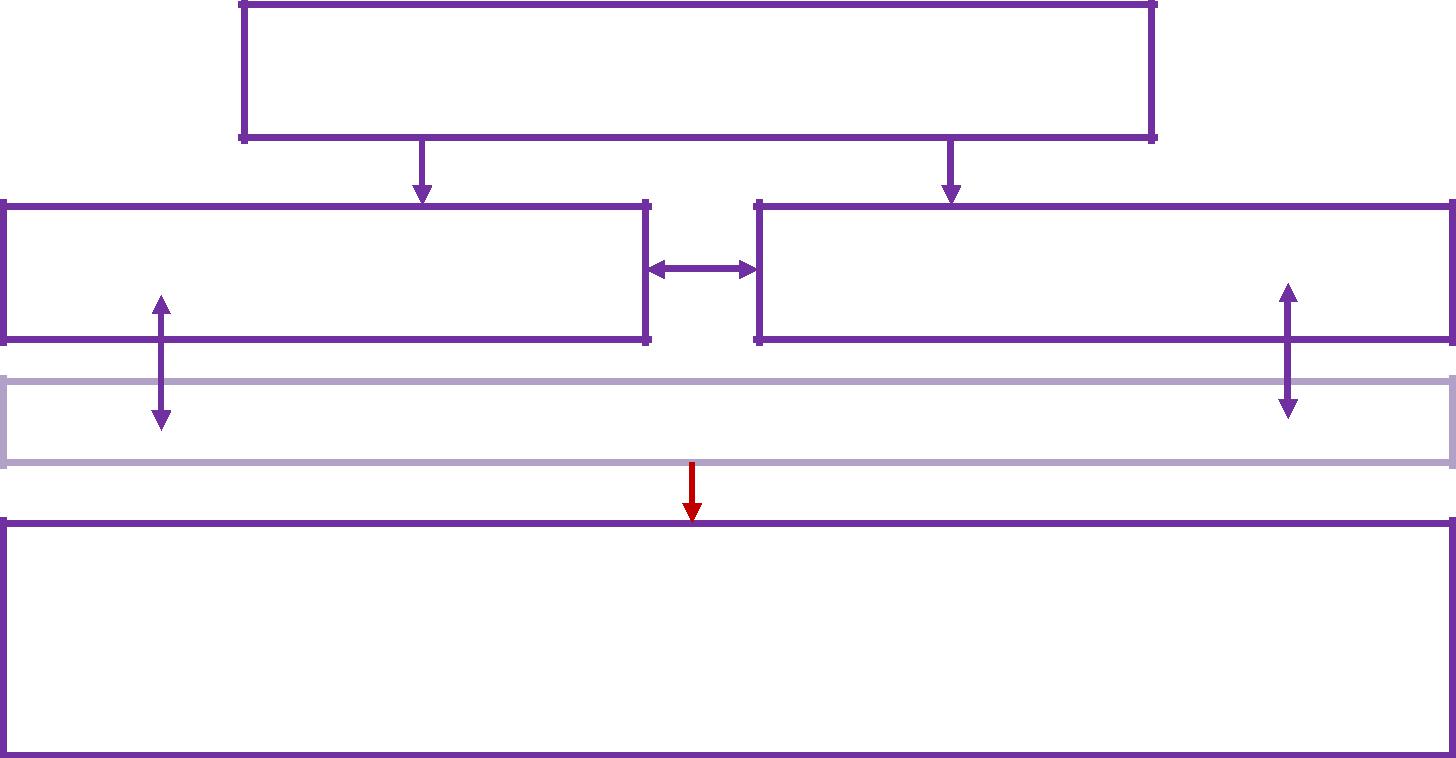                          Способы поддержки детской инициативы впознавательном развитиидетейорганизация разнообразных форм взаимодействияПозиция педагога при организации жизни детей в детском саду, дающая возможность самостоятельного накопления чувственного опыта и его осмысления.Основная роль воспитателя -организация ситуаций для познания детьми отношениймежду предметами, когда ребенок сохраняет в процессе обучения чувство комфортности и уверенности в собственных силахПсихологическая перестройка позиции педагога на личностно-ориентированное взаимодействие с ребенком в процессе обучения, содержанием которого является формирование у детей средств и способов приобретения знаний в ходе специально организованной самостоятельной деятельности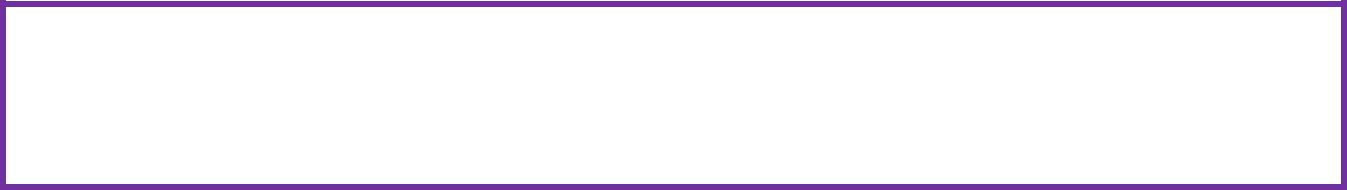 Фиксация успеха, достигнутого ребенком, его аргументация создает положительный эмоциональный фон для проведения обучения, способствует возникновению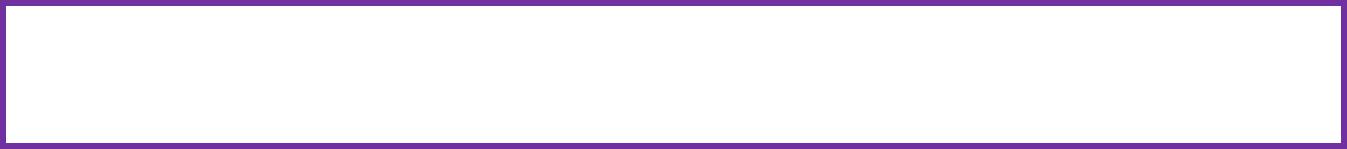 познавательного интереса2.6. Система коррекционно-развивающей работы с детьми в доме ребенкаПЕРВЫЙ ГОД ЖИЗНИЗадачи коррекционно-развивающей работы:Развитие эмоционального общения с взрослым (стимуляция «комплекса оживления», стремления продлить эмоциональный контакт с взрослым, включение общения в практическое сотрудничество с ребенком).Развитие сенсорных процессов (зрительного сосредоточения и плавного прослеживания; слухового сосредоточения; восприятия различно интонируемого голоса взрослого; кинестетических ощущений и пальцевого осязания).Формирование движений руки и действий с предметами (нормализация положения кисти и пальцев рук, необходимых для формирования зрительно-моторной координации, развитие хватания и манипулятивной функции руки, дифференцированных движений пальцев рук).Нормализация тонуса мышц и моторики артикуляционного аппарата (уменьшение степени проявления двигательных дефектов речевого аппарата – спастического пареза, гиперкинезов, атаксии, тонических нарушений). Развитие подвижности органов артикуляции.Развитие дыхания и голоса (вокализация выдоха, увеличение объема, длительности и силы выдоха,  выработка ритмичности дыхания и движений ребенка).Стимуляция голосовых реакций, звуковой и речевой активности – гуления, лепета, лепетных слов.Формирование подготовительных этапов понимания речи взрослого.Содержание коррекционно-развивающей работыПервый год жизни – важнейший этап в развитии ребенка. Это период доречевого общения ребенка. Первым разделом коррекционно-развивающей работы в это время является стимуляция эмоционального общения, формирование «комплекса оживления».  Для выработки потребности в общении со взрослым, первых эмоционально-коммуникативных реакций взрослый, улыбаясь, наклоняется над ребенком, старается «поймать» его взгляд, поглаживает его, придает голосу певучий, ласковый оттенок. Постепенно формируют у ребенка положительное отношение к игрушке. Ласковым разговором привлекают внимание ребенка к лицу взрослого, вызывают ответную улыбку, после чего переводят его взгляд на игрушку. Постепенно при виде лица взрослого или игрушки у ребенка будут появляться улыбка, смех, «комплекс оживления», различные голосовые реакции.Развитие зрительного восприятия начинается с формирования зрительного сосредоточения и прослеживания оптического объекта. Сначала учитель-дефектолог стимулирует развитие зрительной фиксации на лице взрослого, а затем на игрушке (лучше с мягким очертанием силуэта, но с интенсивной цветовой окраской, размером 7×10 см). В дальнейшем начинается тренировка согласованных движений головы и глаз, возникающих при условии плавного прослеживания глазами объекта. По мере продвижения объекта (лица взрослого, игрушки) необходимо пассивно поворачивать голову ребенка в направлении движения объекта. При ослаблении интереса ребенка к объекту подключают звуковой компонент. В это время проводятся специальные игры с ребенком: приближая свое лицо к ребенку и удаляя его, ласково разговаривая с ним. Также используются яркие озвученные игрушки. При этом ребенок находится в различных положениях (лежа, сидя, вертикально на руках взрослого).На более поздних этапах доречевого развития производится выработка зрительных ориентировок. Для занятий подбираются игрушки, различные по цвету, величине, форме, звучанию. Внимание ребенка привлекается не только к игрушкам, но и к окружающим предметам, людям. Для этого проводятся различные игры («Прятки», «Ку-ку», когда дефектолог накидывает на голову платок или прячется за ширму, спинку стула).Развитие слухового восприятия начинают с формирования слухового сосредоточения (на голосе и звуке). Взрослый наклоняется к ребенку, ласково разговаривает с ним, потряхивает погремушкой, добиваясь привлечения его внимания. Звуковые раздражители варьируют от нерезких звуков (звучание погремушки, легкое постукивание одной игрушки о другую) до более громкого звучании (звук пищащей игрушки). Дальнейшее развитие слухового восприятия идет при формировании умения локализовать звук в пространстве.  В качестве звуковых раздражителей ребенку предлагаются игрушки, различные по звучанию (громкие - тихие, высокие – низкие, пищащие, звенящие), а также различно интонируемый голос взрослого. Предлагая ребенку озвученную игрушку, затем разговаривая с ним, его учат прислушиваться к звучанию игрушки и голосу взрослого, а затем отыскивать их глазами. Если ребенок с двигательной патологией не может сам повернуть голову к источнику звука, дефектолог делает это пассивно. Подготовка ребенка к формированию у него понимания обращенной речи начинается с развития восприятия различных интонаций голоса взрослого. Необходимо добиваться от ребенка не только восприятия различных интонаций голоса (ласковой, радостной, сердитой), но и адекватной реакции на них (улыбки, смеха, обиды). Первичное понимание обращенной речи происходит при совпадении звучания слова, произносимого взрослым, с предъявлением предмета, который оно обозначает. Ребенку предлагают запомнить названия ярких игрушек, которые вызывают достаточно сильные ориентировочные реакции. Для запоминания используются двусложные лепетные слова или звукоподражания: ляля, киса (мяу), би-би, ав-ав. Одновременно с предъявлением игрушки в момент фиксации взора на ней произносится ее название.  Взрослый произносит слова медленно, певуче, с разными интонациями. При этом он пассивно выполняет руками ребенка различные манипуляции с игрушкой (ощупывающие, поглаживающие движения). При обучении ребенка поиску названной игрушки взрослый постепенно добивается от него нахождения взглядом игрушки или предмета (Где ляля? Вот ляля! На, возьми.). При необходимости нужно поворачивать голову ребенка в сторону названной игрушки. После того, как ребенок запомнил название одной игрушки, переходят к формированию у него понимания названия другой игрушки, отдаленной от первой в пространстве.При развитии понимания обращенной речи отрабатываются следующие умения:запоминание названий игрушек, окружающих предметов и лиц и нахождение их по слову взрослого;запоминание названий простых движений (до свидания, ладушки, сорока-ворона, дай, на, возьми, дай ручку) и выполнение этих движений по словесной инструкции;адекватное включение ребенка в игру со взрослым (прятки, ку-ку, забодаю, ой, боюсь);выполнение по слову различных манипуляций и действий с предметами, игрушками.Важным разделом педагогической работы является стимуляция голосовых реакций, звуковой и речевой активности ребенка. В ходе коррекционно-развивающей работы необходимо учитывать этапы доречевого и речевого развития: недифференцированная голосовая активность, гуление, лепет, лепетные слова и звукоподражания, общеупотребительные слова и т.д. Нужно стимулировать у детей любые доступные голосовые, звуковые реакции, а в последующем слова.Коррекционно-развивающая работа с детьми 1-го года жизни проводится в форме индивидуальных комплексных занятий. Занятия проводятся в специально оборудованном кабинете, и обычно начинаются    с установления эмоционального контакта с ребенком. При этом рекомендуется проводить следующие упражнения:С улыбкой, то наклоняясь к лицу ребенка, то отдаляясь от него, взрослый отчетливо произносит определенные звуки гуления и лепета. Один и тот же комплекс («гу-гу-гу», «ма-ма-ма» и др.) повторяется через определенные интервалы, с разными интонациями, побуждая ребенка к отраженному произнесению.Упражнения, направленные на произнесение слогов «ма», «па», «ба» и др. Для этого в моменты голосовой активности подключается пассивная вибрация нижней губы. Ритмичные смыкания и размыкания губ создают возможность произнесения губных звуков «б», «п», «м».Сочетание произвольной вокализации и пассивной вибрации губ. Создаются определенные уклады губ для утрированного произнесения гласных звуков: «а», «о», «у», «и».Например, при вызывании слога «ба» смыкание губ сочетается с широким открыванием рта, свойственным утрированному произнесению звука «а». Для вызывания слога «бо» губы ребенка собираются в «хоботок», в таком положении производится пассивное смыкание губ (при помощи взрослого).После установления эмоционального контакта с ребенком учитель-дефектолог приступает к упражнениям, направленным на нормализацию тонуса мышц и моторики артикуляционного аппарата. Учитель-дефектолог использует средства и приемы дифференцированного логопедического массажа (расслабляющего или стимулирующего) с учетом характера нарушения тонуса мышц и моторики артикуляционного аппарата у данного ребенка. В зависимости от силы мышечного тонуса проводится расслабляющий массаж (при спастичности и с целью расслабления) и стимулирующий массаж (при гипотонии – с целью активизации мышечного тонуса). Сущность массажа состоит в нанесении механических движений в виде легкого поглаживания, растирания, разминания, вибрации и поколачивания. Такие приемы, как вибрация, глубокое разминание, пощипывание применяются только при гипотонии мускулатуры. Расслабляющий массаж артикуляционной мускулатуры применяют в случае повышения мышечного тонуса речевых мышц (в лицевой, губной, язычной мускулатуре). При расслабляющем массаже очень важен выбор позы для занятий с ребенком. Ребенку придают положения, в которых патологические тонические рефлексы проявились бы минимально или не проявились вовсе (рефлекс «запрещающие позиции»). Тонус мышц лица, шеи, языка при этом несколько понижается. «Поза эмбриона» - в положении на спине приподнимают и опускают голову ребенка на грудь, руки и колени сгибают и приводят к животу. В этой позе производят плавные покачивания до 6-10 раз, направленные на достижение максимального мышечного расслабления (метод Бобат). В положении на спине под шею ребенка подкладывается валик, позволяющий несколько приподнять плечи и откинуть назад голову; ноги при этом согнуты в коленях.В положении на спине голова с обеих сторон фиксируется валиками, позволяющими удерживать ее по средней линии.Перед началом расслабляющего массажа артикуляционной мускулатуры, особенно в случае повышения мышечного тонуса верхнего плечевого пояса и шеи, необходимо добиться расслабления этих мышц. Учитель-дефектолог совершает пассивные движения головой ребенка. Положение ребенка на спине, голова несколько свешивается назад:Одной рукой учитель-дефектолог поддерживает шею ребенка сзади, другой производит круговые движения головой  сначала по часовой,  затем против часовой стрелки.Медленными, плавными движениями учитель-дефектолог поворачивает голову ребенка в одну и в другую сторону, покачивает вперед (3-5 раз). Расслабление шейной мускулатуры вызывает некоторое расслабление корня языка.Расслабление оральной мускулатуры достигается легким поглаживанием, похлопыванием мышц лица, губ, шеи, языка. Движения проводятся двумя руками в направлении от периферии к центру. Движения должны быть легкими, скользящими, слегка прижимающими, но не растягивающими кожу. Каждое движение повторяется 5-8 раз.Расслабление лицевой мускулатуры достигается следующими упражнениями:Поглаживание от середины лба к вискам.Поглаживание от бровей к волосистой части головы.Поглаживание от линии лба вокруг глаз.Поглаживание бровей от переносицы в стороны до края волос, продолжая линию бровей.Поглаживание от линии лба вниз через все лицо по щекам, подбородку и шее.Поглаживание от нижнего края ушной раковины (от мочек уха) по щекам к крыльям носа.Легкие пощипывающие движения по краю нижней челюсти.Надавливающий массаж лица от корней волос вниз.Стимулирующий массаж артикуляционной мускулатуры осуществляется при гипотонии мышц (с целью укрепления мышечного тонуса). Массажные движения проводятся от центра к периферии. Укрепление лицевой мускулатуры осуществляется путем поглаживания, растирания, разминания, пощипывания, вибрации. После 4-5 легких движений их сила возрастает, они становятся надавливающими, но не болезненными. Движения повторяются 8-10 раз. Упражнения, способствующие укреплению лицевой мускулатуры:Поглаживание лба от середины к вискам.Поглаживание лба от бровей к волосам.Поглаживание бровей.Поглаживание по векам от внутренних к внешним уголкам глаз и в стороны.Поглаживание щек от носа к ушам и от подбородка к ушам, сжимание подбородка ритмичными движениями.Разминание скуловой и щечной мышцы (спиралевидные движения по скуловой и щечной мышцам).Перетирание щечной мышцы (указательный палец во рту, остальные снаружи), пощипывание щек.Укрепление губной мускулатуры производится при помощи пощипывания или легкого покалывания губ, поглаживания носогубных складок от углов губ к крыльям носа, а также поглаживания от середины верхней и нижней губы к углам. Одним из приемов укрепляющего массажа является вибрация. Передача тканям мелких и быстрых чередующихся колебательных движений вызывает сильное сокращение мышц и придает им большую упругость, улучшает трофику тканей. Массаж продолжается 2-3 минуты. Вибрация противопоказана детям с судорогами.При спастичности языка производится расслабляющий массаж, при гипотонии языка – укрепляющий массаж. Массаж можно проводить различными способами:Массаж зубными щетками (различными по материалу, форме, жесткости щетины, размеру). При массаже используется как щетина, так и палочка щетки.Мануальный массаж (в напальчнике или через марлевую салфетку).Массаж деревянным или металлическим шпателем.Зондовый массаж.Перед началом массажа языка следует определить степень и границу глоточного (рвотного) рефлекса. Массаж языка не следует проводить после кормления ребенка. Во время массажа рот ребенка приоткрыт. Учитель-дефектолог сначала делает массаж в полости рта, а затем вне ее. Во время массажа языка используются следующие приемы:Поглаживание языка в различных направлениях – от корня языка к кончику (воздействие на продольные мышцы); от центра языка к боковым краям (воздействие на поперечные мышцы); круговые, спиралевидные движения.Похлопывание языка (начиная с кончика, продвигаясь постепенно к корню и обратно).Легкие, вибрирующие движения, передаваемые языку через зонд (шпатель).Покалывание языка (игольчатым зондом)Массаж верхнего подъема языка, растягивая уздечку (движение снизу вверх под языком).“перетирание” языка марлевой салфеткой.Распластывание языка маленькой клизмой-спринцовкой (сложенная в два раза большая часть клизмы во рту, кончик – снаружи)После логопедического массажа проводится артикуляционная гимнастика. Артикуляционная гимнастика проводится с детьми младенческого и раннего возраста сначала в пассивной, а затем в пассивно-активной форме. Активные движения языка и губ вызываются пищевым подкреплением. Пассивная гимнастика языка:Выведение языка из ротовой полости вперед.Втягивание языка назад.Опускание языка вниз (к нижней губе).Поднимание языка вверх (к верхней губе).Боковые отведения языка (влево или вправо).Продавливание кончика языка ко дну ротовой полости.Приподнимание кончика языка к твердому небу.Легкие плавные покачивающиеся движения языка в стороны.Пассивная гимнастика губ:Собирание верхней губы (поместив указательные пальцы обеих рук в углы губ, проводят движение к средней линии).Собирание нижней губы (тем же приемом).Собирание губ в трубочку (“хоботок”), производя движение к средней линии.Растягивание губ в “улыбку”, фиксируя пальцами в углах рта.Поднимание верхней губы.Опускание нижней губы.Смыкание губ для выработки кинестетического ощущения закрытого рта.Создание различных укладов губ, необходимых для произнесения гласных звуков (а, о, у, и, ы, э).Для стимулирования большей иннервационной активности, повышения степени кинестетического чувства речевого аппарата, для увеличения объема артикуляционных движений рекомендуются следующие упражнения:Выталкивание языком марлевой салфетки, засунутой за щеку (попеременно справа и слева).Удерживание губами различных предметов.Важным разделом логопедической работы является развитие дыхания и коррекция его нарушений. Эту работу начинают с первых месяцев жизни больного ребенка, что влияет на его общее соматическое состояние, а также стимулирует его голосовые реакции.Коррекция нарушений дыхания начинается с общих дыхательных упражнений, целью которых является увеличение объема, силы и глубины вдыхаемого и выдыхаемого воздуха и нормализация ритма дыхания. Учитель-дефектолог проводит с ребенком пассивные дыхательные упражнения. Во время проведения дыхательной гимнастики можно включить (или напевать) тихую плавную мелодию, или спокойно и ласково разговаривать с ребенком. Гимнастика проводится в различных положениях ребенка: лежа на спине, сидя, стоя. Дыхательные упражнения на спине производятся в «рефлекс-запрещающих позициях». Целесообразно использовать следующие дыхательные упражнения:В положении на спине путем легкого поглаживания тела и, прежде всего верхнего плечевого пояса, потряхивания конечностей ребенка достигают некоторого расслабления скелетной мускулатуры. Захватив кисти рук ребенка и слегка потряхивая ими, учитель-дефектолог разводит руки в стороны, поднимает их вверх (вдох), затем опускает вперед, прижимая руки к туловищу и легко надавливая на грудную клетку (выдох).В положении на спине в ритме дыхания осторожно потряхивая ноги ребенка, их вытягивают, разгибают (при этом происходит вдох), а сгибание их в коленях и приведение к животу усиливает и удлиняет выдох. Для активизации работы диафрагмы это упражнение можно проводить при заведении рук ребенка за голову.Одновременно с поворотом головы ребенка в сторону учитель-дефектолог отводит в соответствующую сторону его руку (вдох). Слегка потряхивая руку, возвращают руку и голову в исходное положение (выдох). Это упражнение способствует выработке ритмичности движения и дыхания.Ребенок лежит на животе, руки под грудью опираются на твердую поверхность, голова опущена. Учитель-дефектолог поднимает голову и плечи при опоре на руки (вдох), затем опускает их (выдох). Необходимо стремиться к активному включению ребенка в упражнение с помощью игры (Вот наш малыш! КУ-ку, наш малыш спрятался!)В положении ребенка лежа или сидя учитель-дефектолог кладет свои руки на грудные мышцы ребенка, прислушивается к ритму дыхания. В момент выдоха нажимает на грудную клетку, как бы препятствуя выдоху (в течение нескольких секунд). Это упражнение способствует более глубокому и быстрому вдоху и удлиненному выдоху. После проведения упражнений по развитию речевого дыхания рекомендуется перейти к стимулированию голосовых реакций ребенка. Малыш вовлекается в эмоциональный контакт со взрослым и на фоне эмоционально-речевого общения вызывается доречевая активность в форме гуления, а позже создаются моторные уклады, необходимые для развития лепета.На первом году жизни важным разделом работы является нормализация положения кистей и пальцев рук, необходимая для формирования зрительно-моторной координации ребенка. Перед формированием функциональных возможностей кистей и пальцев рук необходимо добиваться нормализации мышечного тонуса верхних конечностей. Расслаблению мышц способствует потряхивание руки по методике Фелпса (захватив предплечье ребенка в средней трети, производятся легкие качающе-потряхивающие движения). Далее проводится массаж и пассивные упражнения кистей и пальцев рук:поглаживающие, спиралевидные, разминающие движения по пальцам от кончика к их основанию;похлопывание, покалывание, перетирание кончиков пальцев, а также области между основания пальцев;поглаживание и похлопывание тыльной поверхности кисти и руки (от пальцев до локтя);похлопывание кистью ребенка по руке педагога, по мягкой и жесткой поверхности;вращение пальцев (отдельно каждого);круговые повороты кисти;отведение-приведение кисти (вправо-влево);движение супинации (поворот руки ладонью вверх) – пронации (ладонью вниз);поочередное разгибание пальцев кисти, а затем сгибание пальцев (большой палец располагается сверху);противопоставление большого пальца остальным (колечки из пальцев);щеточный массаж (кончиков пальцев и наружной поверхности кисти от кончиков пальцев к лучезапястному суставу, что вызывает расправление кулака и веерообразное разведение пальцев). Используются ворсовые щетки различной жесткости. Щеточный массаж применяют для развития перцептивных ощущение кистей и пальцев рук.Все движения тренируются сначала пассивно (взрослым), затем – пассивно-активно и, наконец, постепенно переводятся в активную форму на специальных занятиях, а также во время бодрствования ребенка – при одевании, кормлении, купании.Развитию опорной функции рук способствуют медленные перекатывания ребенка в положение на животе вперед на большом мяче.  Функцию хватания начинают тренировать с периода новорожденности. Сначала ребенку вкладывают в руку игрушки, помогают поднести их ко рту. Предметы, вкладываемые в руку ребенка, должны быть различными по форме, величине, весу, фактуре, температуре. Это способствует узнаванию их на ощупь. Они должны быть удобны для захвата и удержания. Затем ребенка поощряют тянуться к лицу взрослого или висящим на кроватке ярким предметам. Ребенок ощупывает их сначала пассивно, а затем активно. В разных положениях (лежа на животе, на спине, сидя, стоя на четвереньках, на коленях, ногах) тренируют доставание и схватывание предметов, расположенных на различном расстоянии спереди, по сторонам от ребенка и на разной высоте. Нужно следить, чтобы ребенок схватывал предмет правильно – с участием большого, указательного и среднего пальцев. Важно обучать ребенка не только захватыванию предметов, но и его высвобождению. Дальнейшее развитие функциональных возможностей кистей и пальцев рук предполагает формирование манипулятивной функции рук и дифференцированных движений пальцев рук. Ребенка побуждают брать  игрушки из разных положений – снизу, сверху, сбоку от него. Взрослый помогает рассмотреть ее, ощупать, погладить, переложить из руки в руку, взять в рот. Вслед за этим (с одного года) развивают простые предметные действия, при необходимости выполняемые пассивно или пассивно-активно. Ребенку предлагаются следующие действия:произвольное опускание игрушки из руки (в руку взрослого или в ведро, коробку);открывание и закрывание коробки;снимание и надевание колец пирамиды;катание мяча, машины;постройка башен из кубиков;хватание больших предметов всей кистью (одной и двумя руками);собирание мелких предметов двумя и тремя пальцами.Занятия с детьми проводятся индивидуально в кабинете дефектолога. Длительность занятия зависит от уровня доречевого развития и индивидуальных особенностей ребенка. Весь комплекс реабилитационных мер проводится в тесной взаимосвязи с неврологом, педиатром, специалистом по массажу и другими специалистами, т.е. осуществляется комплексное медико-педагогическое сопровождение ребенка первого года жизни.ВТОРОЙ ГОД ЖИЗНИЗадачи коррекционно-развивающей работы:Основными задачами коррекционно-развивающей педагогической работы с детьми второго года жизни в условиях дома ребенка являются:Развитие слухового внимания (формирование внимания к неречевым звукам, воспитание умения вслушиваться в речь взрослого и давать ответные вербальные и невербальные реакции, воспитание чувства ритма, слухового сосредоточения);Становление активной речи (развитие умения подражать речи взрослого, формирование активного словаря на уровне звукоподражаний, аморфных слов, введение в словарь ребенка простых общеупотребительных слов а затем простой фразы, состоящей из двух – трех слов);Развитие пассивного словаря (формирование умения вслушиваться в речь взрослого, понимать ее содержание, давать ответы с помощью голосовых реакций, обучение умению соотносить реальный предмет с его изображением на картинке);Устранение недостаточности развития речевой моторики, формирование правильного моторного уклада губ, языка, необходимого для правильного произношения звуков речи, проведение подготовительных артикуляционных упражнений для развития подвижности органов периферического речевого аппарата;Развитие речевого дыхания, нормализация «ротового выдоха», т.е. выработка длительной ротовой струи при произнесении гласных звуков, увеличение объема и силы выдоха;Развитие мелкой моторики и зрительно-моторной координации;Развитие сенсорного восприятия;Развитие внимания, памяти.Содержание коррекционно-развивающей  работыВторой год в жизни ребенка является периодом становления активной речи. В этом возрасте также идет быстрое накопление пассивного словаря. От того, что слышит ребенок, зависит дальнейшее развитие его экспрессивной и импрессивной речи, поэтому важное место в системе коррекционно-развивающей работы с детьми 2-го года жизни  занимает развитие слухового внимания. Эта работа проводится в игровой форме и начинается на материале неречевых звуков. С детьми проводятся упражнения с различными по звучанию игрушками «Угадай, что звучит?», «Кто как кричит?», упражнения на дифференцирование тихих и громких звуков.  У ребенка воспитывается чувство ритма (можно использовать барабан с барабанными палочками, бубен). Ребенку дают возможность прослушать записи шума моря, пения птиц, лая собаки, пения петуха и других характерных звуков. Далее учитель-дефектолог учит ребенка прислушиваться к речевым звукам и производить действия в соответствии с речевой инструкцией: «Принеси мяч», «Погладь собачку». С детьми проводятся игры с речевым сопровождением «Где же наши ручки?»На втором году жизни ребенка интенсивно идет развитие активной речи. Дети дома ребенка отличаются значительной задержкой именно в формировании активного словаря, поэтому задача учителя-дефектолога -  побуждать ребенка к произнесению звукоподражаний, а затем простых слов. Проводятся игры-занятия с мячом, погремушкой, бубном, сюжетными игрушками (кошкой, собачкой, куклой). Игрушки называются звукоподражанием (или облегченным словом) и общеупотребительным словом: «Мяч, оп-па! Где мяч оп-па?» и побуждают ребенка к звукоподражанию. Далее ребенка побуждают к произношению простых общеупотребительных слов на, дай, упал: «Попроси у меня мяч, скажи: дай!». Одним из приемов по развитию активного словаря является завершение ребенком фраз, начатых учителем-дефектологом «Шел по лесу мишка Ух, провалился в ямку-бух!». Далее работать над расширением активного словаря, вводить в словарь детей существительные, обозначающие названия игрушек, одежды, транспортных средств, глаголы, обозначающие игровые и бытовые действия, прилагательные, обозначающие цвет, величину, наречия (высоко, низко, тихо, громко). Учит детей отвечать на вопросы, сначала не вербально: «Где лошадка? Покажи лошадку», а затем вербально: «Скажи: вот!» Побуждать детей здороваться, прощаться, просить, благодарить.Параллельно идет работа по развитию и обогащению пассивной речи. У ребенка воспитывается умение вслушиваться в речь взрослого, выполнять словесные инструкции: дай, принеси, покажи. На занятиях детей знакомят с игрушками (причем на разных занятиях берется 2-3 варианта игрушки), действиями с ними, а затем детей учат соотносить реальный предмет (или игрушку) с его изображением на картинке, выделять предмет из ряда других предметов. В данном моменте эффективен метод показа с называнием: ребенок заинтересован данным предметом, а вопрос подкреплен двойной инструкцией: показ предмета и его называние педагогом. Важным разделом коррекционно-развивающей работы с детьми раннего возраста является развитие артикуляционной моторики. Этот раздел включает в себя формирование правильного моторного уклада губ, языка, нормализацию тонуса мышц языка. На втором году жизни рационально проводить артикуляционную гимнастику вначале пассивную, затем активную. Пассивная артикуляционная гимнастика (на пищевом подкреплении) проводится с детьми в возрасте до 1 года 3 месяцев, а также с вновь поступившими детьми. Пассивная артикуляционная гимнастика проводится следующим образом: деревянным шпателем наносится капелька сиропа на уголки губ, либо на верхнюю или нижнюю губу, а ребенка побуждают к движению языка: «Оближи губки». Когда ребенок овладеет способность подражать, дефектолог приступает к активной артикуляционной гимнастике (по показу). Она включает в себя следующие упражнения:«Оближи губки» - круговые движения языком;«Покажи язычок» - высунуть и спрятать язык;«Часики» - движения языка вправо-влево;«Лошадка» - цоканье языком;«Улыбка» - растянуть губы в улыбке;«Трубочка» - вытянуть губы вперед»;«Окошко» - открыть широко рот, округлив губы.После создания моторного уклада для губ проводятся дыхательно-голосовые упражнения:«Ушко болит» - произнесение протяжного звука «О»;«Самолет гудит» - произнесение протяжного звука «У»;«Лошадка кричит» - произнесение протяжного звука «И»;«Поем песенку» - певучий звук «А».Артикуляционные упражнения тесно связаны со следующим разделом коррекционно-развивающей работы – развитием речевого дыхания. Цель данного раздела – развитие длительности ротовой струи и силы речевого дыхания. Упражнения по развитию речевого дыхания проводятся с ребенком в игровой форме. Учитель-дефектолог следит, чтобы поза ребенка не была напряженной, плечи расправлены, спина прямая. Используется различный материал: вертушки, ватные шарики, султанчики, дудочки. Для видимого ребенком результата используются специальные дидактические пособия (стакан с водой и трубочка, мелкий пенопласт в закрытом прозрачном сосуде и трубочка). Одной из составляющей успешного речевого развития ребенка 2-го года жизни является работа по развитию мелкой моторики рук. Она включает в себя упражнения на формирование разных видов захвата: захват всей кистью руки, пальчиковый захват, пинцетный захват. Используется различный дидактический материал: пирамидки, втыкалочки, шнуровки, вкладыши. Детям предлагаются упражнения с «пальчиковым бассейном», рисование на манной крупе, манипуляции с сыпучими материалами (различными видами круп, фасолью), выкладывание мозаики разной величины. Важной составляющей частью такой работы является массаж кистей рук. На 2-м году жизни ребенка рационально использовать  следующие упражнения:Массаж кончиков пальцев;Вращение каждого пальца по отдельности;Поглаживающие, разминающие, спиралевидные движения по пальцам от кончиков к основанию;Поочередное разгибание пальцев кисти, а затем сгибание.Все упражнения желательно сопровождать художественным словом: потешками, стихами, песенками. Для развития мелкой моторики рук, а также координации движений рекомендуется обучение простому конструированию (сооружение простых построек – башни из 3-4 кубиков, ворот, домика, стола, дивана и обыгрывание их с помощью мелких игрушек). Начинается формирование графических навыков – вводятся элементы рисования,  а также лепки. Коррекционно-развивающее занятие с детьми 2-го года жизни проводится учителем-дефектологом в специально оборудованном логопедическом кабинете индивидуально или малыми подгруппами (по 2 ребенка). Индивидуальные занятия проводятся с каждым ребенком ежедневно. Продолжительность занятия не более 10 минут. Подгрупповые занятия проводятся 1 раз в неделю с целью закрепления лексической темы. В одну подгруппу следует объединять детей с разными речевыми возможностями для лучшего усвоения материала, т.к. дети по подражанию легче усваивают материал.Структура логопедического занятия:Вводная часть. Необходима для того, чтобы установить эмоциональный контакт с ребенком.Упражнения на развитие артикуляционной моторики.Упражнения на развитие речевого дыхания. Дыхательно-голосовые упражнения.Развитие мелкой моторики. Включает в себя массаж кистей рук, пальчиковую гимнастику, предметную деятельность.Работа над лексической темой. Показ предмета или игрушки с рассматриванием и называнием, обыгрывание и соотнесение с картинкой.Заключительная часть.ТРЕТИЙ ГОД ЖИЗНИЗадачи коррекционно-развивающей работыРазвитие артикуляционной моторики (развитие подвижности  губ и языка – обучение активной артикуляционной гимнастике по показу логопеда);Развитие речевого дыхания (увеличение силы и длительности выдоха посредством упражнений, вызывающих активные дыхательные движения);Развитие мелкой моторики (формирование манипулятивной функции рук и дифференцированных движений пальцев рук в процессе игр-занятий);Развитие слухового внимания и фонематического восприятия (различение неречевых звуков, звукоподражаний, различение-выделение слова из заданного потока слов);Развитие импрессивной речи (учить детей понимать и выполнять действия по инструкции, устанавливать  сходство предмета с его изображением на картинке, расширение пассивного словарного запаса по лексическим темам);6. Развитие экспрессивной речи – обогащение активного словарного запаса, формирование основных функций речи:-коммуникативной;-фиксирующей;-сопровождающей;-познавательной;-регулирующей;7. Развитие внимания, мышления, памятиСодержание коррекционно-развивающей работыОсновное направление коррекционно-развивающей работы на 3-м году жизни – развитие активной речи ребенка. На формирование и активизацию экспрессивной речи большое влияние оказывают упражнения, направленные на развитие артикуляционной и мелкой моторики, дыхательные и голосовые упражнения.Важной составляющей частью работы по  развитию артикуляционной моторики является артикуляционная гимнастика. Артикуляционная гимнастика на данном этапе развивающего обучения способствует выработке движений речевых органов, необходимых для правильного произношения звуков и для объединения простых движений в сложные артикуляционные уклады различных фонем. На 3-м году жизни дети начинают осваивать фонетическую систему родного языка. Учитывая недоразвитие артикуляционной моторики у детей, воспитывающихся в доме ребенка, необходимо в данном возрасте проводить активную артикуляционную гимнастику по показу логопеда. На начальном этапе рекомендуется артикуляционная гимнастика для развития, уточнения и совершенствования основных движений органов речи. Проводится гимнастика ежедневно в течение 3 – 5 минут, чтобы вырабатываемые у детей двигательные навыки закреплялись, становились более прочными. Упражнения выполняются детьми, сидя перед зеркалом. Дети должны видеть свое лицо и лицо логопеда. Проводить артикуляционную гимнастику надо эмоционально, в игровой форме. При подборе материала соблюдается последовательность – от простых упражнений к сложным. Педагог должен следить за  качеством выполняемых упражнений, точностью и правильностью движений, темпом, устойчивостью, хорошей переключаемостью с одного упражнения на другое, симметричностью, наличием лишних движений.Работа над каждым движением идет в определенной последовательности:-рассказ о предстоящем упражнении с использованием игровых приемов («Сказка о веселом язычке»);-показ упражнения;-выполнение ребенком упражнения перед зеркалом;-проверка правильности выполнения, указание на ошибки;-выполнение упражнения без зеркала (если это возможно).Артикуляционная гимнастика включает в себя упражнения для губ и языка. Каждое упражнение имеет свое название. Названия эти условные, но очень важно, чтобы дети их запомнили. Каждое упражнение выполняется 6 – 8 раз.Для воспитания правильной звучной речи необходима работа над речевым дыханием. Логопед учит детей сильному и длительному выдоху. Развитие длительности и силы выдоха проводится в играх «Сдуй ватный шарик с ладошки», «Выгони лягушек из болота», «Посмотри, что там за занавесками» и т.п. Комплекс дыхательной гимнастики на этом этапе направлен на формирование дыхательных кинестезий, увеличение объема дыхания. Реализация этой цели осуществляется за счет:-активизации дыхательных ощущений с использованием слуховых и зрительных опор (булькающих звуков, шариков);-формирование устойчивого физиологического выдоха.Дыхательные упражнения проводятся с детьми в форме игры. Часть дидактических пособий логопед изготавливает сам. Это бабочки, вертушки, цветки, метелочки, выполненные из бумаги или ткани. Используются также полоски бумаги, прикрепленные к деревянным палочкам, ватные шарики на ниточках, легкие бумажные фигурки. Дуть можно на легкие  пластмассовые игрушки, плавающие в воде, а также на шарики и карандаши, лежащие на столе. Можно организовать игру в «мыльные пузыри». Для выработки сильного ротового выдоха используются дудочки и губные гармошки. Дыхательная гимнастика проводится в начале занятия после артикуляционной гимнастики и длится в течение 1 – 2 минут.Важным разделом логопедической работы на 3-ем году жизни продолжает оставаться развитие мелкой моторики. Проводиться специальная пальчиковая гимнастика, включающая в себя динамические и статические упражнения. Пальчиковая гимнастика выполняется ребенком по показу и под контролем логопеда. Упражнения статической пальчиковой гимнастики выполняются в медленном темпе, от трех до пяти раз сначала одной, затем другой рукой, а в завершении – двумя руками вместе. Логопед следит за правильной постановкой кисти руки ребенка и точностью переключения с одного движения на другое. Каждое упражнение имеет свое название, проводится в течение 1 – 2 минут. Динамические упражнения пальчиковой гимнастики сопровождаются стихотворным текстом – таким образом координируются речь и движения пальцев кистей рук ребенка. Логопед в медленном темпе разучивает движения и сопровождает их текстом. По мере усвоения дети совместно с педагогом произносят стихотворение и выполняют упражнения. Кроме того,  детям предлагаются игры с нанизыванием колец, мозаика, выкладывание фигур из счетных палочек.Формированию правильной речи детей способствуют упражнения по развитию слухового внимания и фонематического восприятия. Начинается эта работа на материале неречевых звуков и постепенно переходит на речевые звуки – звучание музыкальных инструментов, шумов, нахождение, различение звукоподражаний, силы голоса, выделение заданного слова из речевого потока слов, близких по звучанию. Логопед упражняет детей в произношении звукоподражаний с разной громкостью и скоростью, учит правильно поизносить по подражанию гласные и согласные звуки (кроме свистящих, шипящих и сонорных).Приоритетная задача коррекционно-развивающей работы на 3-ем году жизни ребенка – развитие активной и расширение пассивной речи. Развитие активной речи осуществляется в тесной связи с развитие мышления (на одном и том же познавательном материале). На этом этапе развивается наглядно- действенное мышление (умение сравнивать, обобщать, устанавливать причинно-следственные связи) , память, внимание.Расширение активного и пассивного словарного запаса (накопление его количества) осуществляется за счет слов, обозначающих предметы, действия, признаки. Детей учат пользоваться всеми частями речи, а также способствуют освоению грамматического строя речи. Затем переходят обучению детей овладением фразовой речью – двухсловной и трехсловной. Логопед следит за правильным согласованием слов в предложении. Наряду с этим необходимо работать над слоговой структурой слова.В это же время необходимо развивать у детей умение слушать, что говорит взрослый, давать возможность прослушать стихотворение, сказку. Важно развивать эмоциональную выразительность речи, совершенствовать умение понимать смысл речи не только при определенной ситуации, но и вне ее. Необходимо также учить детей передавать словами свои впечатления, отвечать на вопросы и задавать их.В основе всех приемов, способствующих активизации речи детей, лежит подражание речи взрослых:- просьба, предложение произнести слово;- отраженное произнесение слова;- самостоятельное произнесение слова;- договаривание слова в известной ребенку ситуации, подсказывающей нужное слово;- ответы на конкретные вопросы: «Кто это?», «Что это?», «Что делает?»;-  образец обращенной речи.Для развития активной речи детей помимо занятий используются:- все режимные моменты;- привлечение детей к выполнению поручений;- вовлечение детей в разные формы речевого общения;- побуждение к договариванию слов в потешках, небольших стихотворений;- знакомство детей с назначением предметов и действиями с ними;- знакомство детей с окружающим миром;- игры с сюжетными и дидактическими игрушками. На 3-ем году жизни у детей развивают способность понимать речь взрослого без наглядного сопровождения, учат понимать вопросы, потешки, стихи, учат узнавать знакомые предметы действия на картинках. Логопед побуждает детей по словесной инструкции выполнять отдельные действия и поручения. Расширение и обогащение пассивного словаря идет в тесном контакте с активизацией речи. Детей учат отвечать на вопросы по простой сюжетной картинке и пользоваться речью как средством общения.ЧЕТВЕРТЫЙ ГОД ЖИЗНИ.Задачи коррекционно-развивающей работы.1. Развитие артикуляционной моторики (развитие подвижности и увеличение объема движений губ и языка, выполнение артикуляционных упражнений по показу логопеда и по речевой инструкции);2. Развитие речевого дыхания (увеличение силы и длительности выдоха посредством упражнений и игр, вызывающих активные дыхательные движения с включением элемента подражательности);3. Развитие мелкой моторики (развитие координационных действий обеих рук, развитие мелких движений пальцев на каждой руке, развитие сгибательных и разгибательных движений кистей рук);4. Развитие слухового внимания и фонематического восприятия (различение тембра, силы, звучания четырех-пяти музыкальных инструментов, нахождение источника звука в пространстве, выделение заданного слова, звука из речевого потока);5. Развитие импрессивной речи (учить детей понимать и выполнять действия по двух-трехступенчатой инструкции, учить понимать вопросы по содержанию сюжетной картинки, понимать грамматические категории, учить пониманию небольшого текста, расширение и обогащение пассивного словарного запаса по лексическим темам;.6. Развитие экспрессивной речи (расширение и обогащение активного словарного запаса детей, развитие коммуникативных способностей и дальнейшее формирование основных функций речи);7. Развитие внимания, памяти, мышления.Содержание коррекционно-развивающей работы.На четвертом году жизни продолжается работа по развитию активной речи детей. Развитие артикуляционной и мелкой моторики, дыхательные и голосовые упражнения способствуют активизации экспрессивной речи.Артикуляционная гимнастика в данном возрасте проводится по показу логопеда и по речевой инструкции. Проводится гимнастика ежедневно перед зеркалом в течение 3-5 минут, эмоционально, в игровой форме.Артикуляционная гимнастика включает в себя упражнения для губ и языка. Каждое упражнение имеет условное название. Упражнения для губ:- «Улыбка»;- «Заборчик»;- «Трубочка»;- «Хоботок»;- «Бублик»;Чередование положений губ:- «Заборчик» - «Колесо»;- «Улыбка – «Хоботок»;Упражнения для языка:- «Лопаточка»;- «Чашечка»;- «Иголочка»;-«Горка»;-  «Грибок»;- «Часики»;-  «Качели»;- «Футбол»;- «Почистить зубки»;- «Лошадка»;- «Вкусное варенье».Каждое упражнение выполняется 6-8 раз.Продолжается работа над речевым дыханием. Сильный длительный выдох необходим для воспитания правильной речи детей. Дыхательные упражнения проводятся в игровой форме, с использованием дидактических пособий, дудочек, губных гармошек, мыльных пузырей. Проводятся они в начале занятия после артикуляционной гимнастики в течение 1-2 минут.На 4-м году жизни также необходимо продолжать развивать мелкую моторику детей. Актуальным остается проведение пальчиковой гимнастики по показу логопеда и по словесной инструкции, игры с мозаикой, с конструктором, счетными палочками. Логопед начинает работу над развитием графических навыков – на занятиях детям предлагаются задания с элементами рисования, дорисовывания, штриховки.Упражнения по развитию слухового внимания и фонематического восприятия также способствуют формированию речи ребенка. Продолжается работа по различению звучания музыкальных игрушек и инструментов, нахождению источника звука в пространстве  (близко-далеко, впереди-сзади, справа-слева), воспроизведению звучания в заданной последовательности четырех-шести музыкальных игрушек, различение высоты, силы, тембра голоса, выделение заданного слова из потока речи. Также ведется работа по уточнению, формированию правильного произношения по подражанию гласных и согласных звуков (кроме сонорных).По-прежнему развитие понимания речи и активной речи происходит в тесной связи с развитием мышления. На этом этапе у детей развивается наглядно-образное мышление, память, внимание.  Пассивный  и активный словарный запас детей расширяется и обогащается существительными, глаголами, прилагательными, наречиями по лексическим темам.Все методы и приемы обучения, приемлемые для обучения детей 3-го года жизни  используются и для обучения детей 4-го года жизни. Их использование должно сочетаться с приемами , побуждающими детей к ответной реакции словом, фразой вместо мимики, жеста или молчаливого выполнения действия.В этот период важно научить ребенка понимать вопросы по содержанию сюжетных картинок, сюжета небольшого рассказа, сказки: «Кто это?», «Что это?», «Что делает?», «Куда?», «Чем?», «У кого?».  Понимать грамматические конструкции с предлогами: «над-под», «в», «из», «около», «под – из-под», «за-у», «между».Продолжается работа над развитием фразовой речи – детей учат составлять предложения из трех, четырех, пяти слов;  отвечать на вопросы косвенных падежей по сюжетной картинке; употреблять грамматические формы существительных, глаголов, прилагательных.                                                 На 4-м году жизни педагоги обучают детей решению практических задач с помощью вспомогательных средств, классификации и обобщению предметов по основным признакам, формируют количественные представления ( количественный счет от 1 до 5-ти, счетные операции в пределах 5-ти).В этот период речь для ребенка окончательно становится средством общения. ПЯТЫЙ ГОД ЖИЗНИЗадачи коррекционно-развивающей работыСовершенствование артикуляционной моторики (развитие подвижности и    увеличение объема движений губ и языка, развитие длительности удерживания артикуляторов в определенной позиции – продолжение обучения активной артикуляционной гимнастики по показу логопеда и речевой инструкции); Совершенствование речевого дыхания (увеличение силы и длительности выдоха посредством упражнений, вызывающих активные дыхательные движения  Совершенствование мелкой моторики рук, развитие графомоторных навыков и подготовка руки к письму;Развитие фонематического слуха (совершенствовать правильное произношение звуков родного языка, упражнять в выделении заданного звука в словах, в начале слова, в умении подбирать слова на заданный звук);Развитие понимания речи ( учить детей понимать и выполнять действия по речевой инструкции, устанавливать сходства предмета с его изображением на картинке), расширять словарь детей названиями предметов и объектов, обобщающими понятиями);Развитие активной речи и коммуникативных особенностей (расширять и активизировать словарный запас во всех видах детской деятельности, учить детей подбирать и активно использовать в речи определения к предметам, объектам, явлениям, а так же глаголы, обозначающие их действия и действия с ними; формировать грамматический строй речи, формировать предпосылки связной речи, диалогической и монологической форм речи);Введение детей в мир художественного слова (формировать интерес к книге и художественной литературе);Развитие познавательных процессов (обогащать сознание детей информацией, лежащей за пределами непосредственно воспринимаемой действительности);Формировать элементарные математические представления ( дать представления чисел первого десятка на основе стихотворений и считалок);

Содержание коррекционно-развивающей работы На 5-м году жизни у ребенка продолжает развиваться активная речь. На активизацию экспрессивной речи по-прежнему большое влияние оказывают упражнения, направленные на развитие артикуляционной и мелкой моторики, дыхательные и голосовые упражнения.
        Правильное произношение звуков обеспечивается хорошей подвижностью и дифференцированной работой органов артикуляционного аппарата. Вырабатывать четкие и согласованные движения, развивать артикуляционную моторику  языком помогает артикуляционная гимнастика.  Гимнастика проводится ежедневно по речевой инструкции. Длится по времени 5-7 минут, отрабатываются и закрепляются двигательные навыки языком, губами. Упражнения выполняются детьми, сидя перед зеркалом. Дети должны видеть свое лицо и лицо логопеда. Проводится артикуляционная гимнастика эмоционально, в игровой форме. Строго соблюдается последовательность выполнения-от простых упражнений к сложным. Педагог должен следить за качеством выполняемых упражнений, точностью и правильностью движений, темпом, устойчивостью, хорошей переключаемостью с одного упражнения на другое.
        Работа над каждым движением идет в определенной последовательности: показ упражнений логопедом:
-выполнением детьми упражнений перед зеркалом;
-проверка правильности выполнения, указание на совершенные ошибки при выполнении;
-выполнение упражнения без зеркала (если это возможно ребенком);Артикуляционная гимнастика включает в себя упражнения для губ и языка. Каждое упражнение имеет свое название. Это помогает детям лучше их запоминать и усваивать. Каждое упражнение выполняется 6-8 раз.
  На пятом году жизни продолжается работа над речевым дыханием. Продолжаем учить детей сильному и длительному выдоху. Развитие длительности и силы выдоха проводится в играх «Футбол», «Мыльные пузыри», «Кто дальше», «Буря в стакане» и т.п. Комплекс дыхательной гимнастики на данном этапе направлен на формирование силы и длительности выдыхаемой речевой струи и формированию устойчивого физиологического выдоха.Дыхательные упражнения проводятся с детьми в игровой форме. Часть пособий логопед изготавливает сам. Бабочки, птички, цветочки, веточки с листочками, выполненные из бумаги, ткани и другого легкого материала. Для выработки сильного ротового выдоха используются дудочки, свистки, губные гармошки. Дыхательная гимнастика проводится в начале занятия после артикуляционной гимнастики и длится в течение 2-3 минут.Важным разделом логопедической работы на 5-м году жизни является совершенствование мелкой моторики рук, развитие графо моторных навыков и подготовки руки к письму.Проводится специальная  пальчиковая гимнастика, включающая в себя динамические и статические упражнения. Гимнастика проводится по словесной инструкции. Упражнения статической пальчиковой гимнастики выполняются сначала замедленно, от трех до пяти раз сначала одной рукой, затем другой, а в завершении -двумя руками одновременно. Используем пальчиковые игры для большого и указательного пальцев рук типа «Посолим суп». Логопед следит за правильной постановкой кисти руки ребенка и точностью переключения с одного движения на другое. Указания ребенку даются спокойно, доброжелательно и четко. Динамические упражнения пальчиковой гимнастики сопровождаются стихотворным текстом, тем самым координируя речь и движения пальцев кистей рук ребенка. Логопед в медленном темпе разучивает движения и сопровождает их текстом. По мере усвоения дети совместно  с педагогом произносят стихотворение и выполняют упражнения. Так же используется дидактический материал для совершенствования мелкой моторики рук: мелкая мозаика, выкладывание счетных палочек, конструктор и т.д. На данном возрастном этапе развиваем графические умения, формируем  правильный захват орудия письма и рисования  (щепоть),  выполняем упражнения с карандашом «Покрути карандаш двумя пальцами, тремя пальцами», используем штампы. Упражняем в правильном распределении мышечной нагрузки руки. При выполнении данной задачи используем карандаши, учимся штриховать и раскрашивать предметы на листе бумаги.Формированию правильной речи ребенка способствуют упражнения по развитию слухового внимания и фонематического слуха. На 5-м году жизни необходимо развивать у ребенка произносительную сторону речи: закреплять правильное произношение звуков родного языка, отрабатывать артикуляцию звуков. Упражнять в умении выделять заданный звук в словах (в начале слова); в умении подбирать слова на заданный звук (в начале слова).
  Приоритетной задачей 5-го года жизни ребенка является развитие активной речи и коммуникативных способностей. Продолжается работа по расширению и активизации словарного запаса во всех видах детской деятельности. Ведется работа по расширению словаря детей названиями предметов и объектов, обобщающими понятиями. Детей учат подбирать и активно использовать в речи определения к предметам, явлениям. Привлекается внимание детей к новым словам, дается определение лексического значения слова. Обращается внимание детей на слова , противоположные по смыслу( антонимы). В активной речи  учат использовать простые распространенные предложения. Наряду с этим необходимо учить детей правильно произносить звуки и слова- работать над слоговой структурой слова.  В данном возрасте формируется умение отвечать на вопросы и задавать их (в повседневном общении, в ролевых диалогах), умение участвовать в коллективном разговоре на различные темы. Совершенствуются навыки речевого этикета. Идет подготовка детей к осознанному использованию монологических типов речи (повествование и описание). В основе развития активной речи детей, лежит подражание речи взрослых. А для развития активной речи помимо занятий используются:
      - все режимные моменты;-вовлечение детей к выполнению поручений;-знакомство детей с новыми предметами, их назначением и действиям с ними;
      -знакомство детей с окружающим миром( знакомство с трудом взрослых, изменениями в природе, жизни животных, с праздничными датами);
     -сюжетно-ролевые игры;На 5-м году жизни у детей начинается формирование целенаправленного интереса к  книге и  художественной литературе. Ежедневно читаются книги, рассматриваются картинки, иллюстрации; проводится беседы о прочитанном. Дети учатся мотивировать выбор определенного произведения или книги. Формируются навыки правильного обращения с книгой.В данном возрастном периоде продолжается развитие познавательных процессов. Активно используется новый способ познания - восприятие информации посредством слова (с частичной опорой на наглядность). Продолжается целенаправленное знакомство детей с различной деятельностью человека: профессиональной, бытовой, досуговой. Начинается знакомство с основами жизнедеятельности и безопасности человека: правилами поведения в различных ситуациях.На 5-м году жизни формируются элементарные математические представления. Детям даются представления о порядке следования чисел первого десятка на основе стихотворений и считалок. Дифференцируются представления о размере, идет обучение практическим приемам сравнения по размеру. Практически создаются ситуации добавления и убавления, обращая внимание детей  на изменение количества.2.7. Психолого-педагогическое сопровождение детей с материнской депривациейЗадачи по психолого-педагогическому сопровождению детей в условиях дома ребенка 1. Психологическая адаптация детей поступивших в дом ребенка и находящихся в условиях  материнской депривации.2. Оказание комплексной лечебно-оздоровительной и коррекционно-психологической помощи детям.3. Оценка индивидуального развития детей на каждом возрастном периоде.4. Диагностика психических и психомоторных функций, которые формировались под влиянием наследственности, социально-средовых и психологических факторов.5. Формирование познавательных процессов и способов интеллектуальной деятельности.6. Развитие индивидуальных качеств ребенка с выявлением новых творческих ресурсов.7. Создание условий для всестороннего развития ребенка в целях обогащения его социального этапа и гармоничного включения в коллектив сверстников.8. Создание условий для благоприятного эмоционального самочувствия и развития способностей детей.9. Формирование и развитие целостной личности ребенка через социальную коммуникацию.10. Формирование социального доверия и адаптация в условиях закрытого учреждения.11. Развитие социально-коммуникативных функций, помощь в решении межличностных и внутриличностных проблем.12. Развитие физиологических, возрастных, двигательных, речевых и интеллектуальных функций.13. Стимуляция и развитие эмоционально-волевой и художественно-эстетической сферы ребенка.Направления в работе педагога-психолога.1.Психолого-медико-педагогическое обследование детей. Диагностика психического развития на каждом возрастном периоде.2.Коррекция социально-коммуникативного развития.3.Коррекция  познавательного развития.4.Художественно-эстетическое развитие.5.Коррекция поведенческих процессов и эмоционально-волевое развитие.Основная цель:Оказать помощь воспитанникам дома ребенка справиться с переживаниями, которые возникли в условиях депривации и препятствуют их нормальному эмоциональному самочувствию и общению со сверстниками. Устранение искажений эмоционального реагирования и стереотипов поведения, реконструкция полноценных контактов ребенка со сверстниками .Коррекция сенсорно-перцептивной и интеллектуальной деятельности.Содержание работы по диагностике и коррекции психомоторного развития детей от 1 года до 4 лет 11 месяцев:Целью диагностического обследования психомоторного развития детей раннего и младшего возраста является:- определение уровня развития ребенка;-планирование работы по дальнейшему развитию или по коррекции развития ребенка (для детей с нарушением развития);Обследование уровня развития детей по следующим сферам:- познавательная деятельность (включает когнитивное развитие и развитие речи)- крупная моторика-мелкая моторика-социально-эмоциональная сфера-самообслуживание (еда, одевание, туалет)Для диагностирования детей подбираются определенные виды стимульного материала. Обследование проводится в форме игры, основанный на наглядно-действенном и наглядно-образном мышлении детей.В ходе обследования отмечаются:1. Уровень развития по следующим сферам:-речевое развитие-когнитивное развитие-мелкая моторика-крупная моторика-самообслуживание-социализация2. Особенности психических процессов:-контакт со взрослым-проявление интереса к играм-аффективный компонент продуктивности(проявление эмоций и степень их выраженности)-активность (интенсивность психической и двигательной деятельности)-внимание (устойчивость, переключаемость, объем и поле внимания)-характер игровой деятельности (манипулирование с предметами, конструктивные игры, сюжетные игры).Психологическая диагностика детей до 1-го года1.Исследование ощущений: уровень развития ощущений, сосредоточение на сенсорных стимулах, способность различать цвет ,форму и величину предмета, формирование зрительных, слуховых и тактильных сосредоточений.2. Исследование предметно-практических действий: формирование захвата, притягивания, отталкивания, качания, бросания и прочее. Формирование интерсенсорной связи "рука-глаз". Степень формирования тонких и дифференцированных движений кисти: постукивание, всовывание, вынимание.3. Исследование ориентировочно- познавательной деятельности: степень познавательного интереса, устойчивость внимания, длительность и заинтересованность предметом, прослеживание, совершение разнообразных манипуляций с предметами.4. Особенности эмоционального реагирования: наблюдение, формирование "КО",  реакция на эмоционально-окрашенную речь, реакция на появление посторонних (скованность, страх, беспокойство, крик, плач, ухудшение сна).Психологическая диагностика детей 2-го года жизниВажную роль в психическом развитии детей второго года жизни играет развитие предметно-практических действий. Психологическая диагностика проходит в контексте игровой деятельности. Задания должны быть доступны детям и предъявляться в определенной последовательности в процессе деятельности.Тесты с кубиками(конструирование). Предложить 4-5 кубиков , показать как поставить один на другой. Дать возможность  построить  башню самостоятельно. Для детей от 15 до18 месяцев попросите построить поезд. Для  детей от 18 до 2 лет предложите 10 кубиков.Тест с геометрическими фигурами(восприятие формы).Для выполнения задания необходима доска с прорезями для 3-х геометрических фигур (возраст от 12 до 15мес.)Используется куб или шар с прорезями для круга, треугольника или квадрата. Вынимайте и вкладывайте.Тест с пирамидкой (восприятие величины). Покажите правильно собранную пирамидку, потом попросите его сделать такую же .На глазах у ребенка рассыпьте и попросите собрать ее вновь. Ведите наблюдение за самостоятельными действиями ребенка.Исследование двигательной сферы (крупная моторика). В 1,5 года ребенок обычно может сам подниматься по лестнице, может нести с собой игрушки, перешагивать через палку, лежащую на полу. Двухлетний ребенок может вставить ключ в замочную скважину, поворачивать ручку двери, нажимать на кнопку звонка, "кормит" и баюкает куклу, возит машину, надевает носки, туфли. Двухлетний малыш хорошо владеет своим телом. Он может поднять игрушку с пола, нагибаться, чередовать шаг, попадает ногой по мячу, может влезть на стул, чтобы достать игрушку.Тест на оценку тонкой моторики пальцев рук.Дают ребенку лист бумаги и мягкий карандаш. Показывают, как можно провести горизонтальную и вертикальную линию. В 2 года ребенок уже может подражательно повторить рисование вертикальных и круглых линий.Оценка развития памяти.Просят ребенка выполнить несколько действий подряд: встать со стула, обойти стул кругом, взять книгу. В 1,5 года ребенок может запомнить и воспроизвести 3-4 действия по памяти. двухлетний малыш может запомнить и повторить примерно 4 действия. Попросите его повторить несколько действий подряд.Оценка речевого развития (словарный запас). Показать ребенку несколько простых предметов - бутылочку, куклу, мяч, машину, чашку. Спросите его: "Что это?". Двухлетний малыш называет от 2 до 5 предметов правильно.Узнавание изображений на картинке.Рассматривая с ребенком книжку, показываем ему картинки, изображающие кошку, собаку, петуха, платье, ложку, яблоко. Спрашиваем: "Где кошка?". Ребенок двух лет может правильно указать на 5 картинок.Называние изображений.Показываем ребенку картинки, изображающие кошку, собаку, ложку, яблоко, чашку, машинку, стол, корабль, поезд, автобус, самолет, носки и т. д. Спрашиваем,  показывая каждую картинку отдельно: "Что это?" Три-четыре картинки ребенок называет правильно.В процессе выполнения тестовых заданий необходимо обратить внимание на особенности эмоциональных и поведенческих реакций ребенка. Если ребенок проявляет:-склонность к уединению, т.е. уходит от контакта с психологом;-чрезмерную отвлекаемость;-избыточное качание всего тела;-частое раздражение, трудно поддающееся успокоению;-нарушение сна.Наличие этих радикалов указывает на вероятность интеллектуальных и эмоциональных нарушений у ребенка.Психологическая диагностика детей 3-4 года жизниТесты на конструирование из кубиков (восприятие).Дифференцировка геометрических форм.Дифференцировка величины.Сенсорно-перцептивная деятельность;Развитие памяти.Бытовые навыки.Оценка словарного запаса.Тест на называние изображений.Понимание инструкций.Развитие моторики.Развитие пространственных представлений.Развитие двигательной сферы: оценка крупной и тонкой моторики.Особенности общения.Игровая деятельность.Характерными признаками отставания в развитии детей к 3-летнему возрасту являются следующие:-недоразвитие речевых функций;-недоразвитие навыков самообслуживания;-недоразвитие познавательных процессов (восприятия, памяти, внимания);-недоразвитие игровой деятельности;-несформированность возрастных форм поведения.Психологическая помощь по социально-коммуникативному развитиюОсновная цель: овладение навыками коммуникации и обеспечение оптимальной адаптации, и включение в общественную жизнь.Задачи социально-коммуникативного развития:- формирование у ребенка представлений о самом себе и элементарных навыков для выстраивания адекватной системы положительных личностных оценок и позитивного отношения к себе;- формирование навыков самообслуживания;- формирование умения сотрудничать с взрослыми и сверстниками; адекватно воспринимать окружающие предметы и явления, положительно относиться к ним;- формирование предпосылок и основ экологического мироощущения, нравственного отношения к позитивным национальным традициям и общечеловеческим ценностям;- формирование умений использовать вербальные средства общения в условиях их адекватного сочетания с невербальными средствами в контексте различных видов детской деятельности и в свободном общении.При реализации задач данной образовательной области у детей  формируются представления о многообразии окружающего мира, отношений деятельности. При таком подходе у ребенка складываются психические новообразования: способность к социальным формам подражания, идентификации, сравнению, предпочтению. На основе взаимодействия со сверстниками развиваются и собственные позиции, оценки, что дает возможность ребенку занять определенное положение в коллективе  сверстников.Работа по освоению первоначальных представлений социального характера и развитию коммуникативных навыков, направленных на включение детей дома ребёнка в систему социальных отношений, осуществляется по нескольким направлениям:в повседневной жизни путем привлечения внимания детей друг к другу, оказания взаимопомощи, участия в коллективных мероприятиях;в процессе специальных игр и упражнений, направленных на развитие представлений о себе, окружающих взрослых и сверстниках;в процессе обучения сюжетно-ролевым и театрализованным играм. Работа по формированию социально-коммуникативных умений должна быть повседневной и органично включаться во все виды деятельности: быт, игру, обучение.В работе по формированию социальных умений у детей важно создать условия, необходимые для защиты, сохранения и укрепления здоровья каждого ребенка, формирования культурно-гигиенических навыков, потребности вести здоровый образ жизни; развивать представления о своем здоровье и о средствах его укрепления.Овладевая разными способами усвоения общественного опыта, дети учатся действовать по подражанию, по показу, по образцу и по словесной инструкции. Формирование трудовой деятельности детей осуществляется с учетом их психофизических возможностей и индивидуальных особенностей.Освоение социально-коммуникативных умений для ребенка обеспечивает полноценное включение в общение, как процесс установления и развития контактов с людьми, возникающих на основе потребности в совместной деятельности.Центральным звеном в работе по развитию коммуникации используются коммуникативные ситуации —это особым образом организованные ситуации взаимодействия ребенка с объектами и субъектами окружающего мира посредством вербальных и невербальных средств общения.Для дошкольников целесообразно строить образовательную работу на близком и понятном детям материале, максимально охватывая тот круг явлений, с которыми они сталкиваются. Знакомство с новым материалом следует проводить на доступном детям уровне. Одним из важных факторов, влияющих на овладение речью, реальное использование в условиях общения, является организация слухоречевой среды в группе. В создании этой среды участвуют воспитатели, педагоги группы, логопеды и другие взрослые.Психологическая помощь по формированию познавательных процессов.Основная цель: формирование познавательных процессов и способов умственной деятельности, усвоение обогащение знаний о природе и обществе; развитие познавательных интересов.Познавательные процессы окружающей действительности дошкольников с ограниченными возможностями обеспечиваются процессами ощущения, восприятия, мышления, внимания, памяти.Соответственно выдвигаются следующие задачи познавательного развития:формирование и совершенствование перцептивных действий;ознакомление и формирование сенсорных эталонов;развитие внимания, памяти;развитие наглядно-действенного и наглядно-образного мышления.Основные задачи психологической коррекции сенсорно-перцептивных процессов:1.Обучение детей усвоению сенсорных эталонов и формирование перцептивных операций.2.Развитие константности, предметности и обобщенности восприятия.3. Развитие скорости восприятия объектов.С этой целью используются разнообразные занятия с детьми по обучению их адекватному восприятию формы и величины предметов.Важными направлениями психо-коррекции памяти являются:1.Увеличение объема памяти в зрительной,   слуховой и осязательной модальностях;2. Развитие приемов ассоциативного и опосредованного запоминания предметов в процессе игровой и учебной деятельности.Направлением психо-коррекции развития наглядно-действенного и наглядно-образного мышления являются:1. Обучение детей многообразным предметно-практическим манипуляциям с предметами различной формы, величины, цвета.2.      Орудийные действия.3. Формирование наглядно-образного мышления в процессе конструктивной и изобразительной деятельности.Сенсорное развитие, в процессе которого у детей развиваются все виды восприятия: зрительное, слуховое, тактильно-двигательное, обонятельное, вкусовое. На их основе формируются полноценные представления о внешних свойствах предметов, их форме, цвете, величине, запахе, вкусе, положении в пространстве и времени.Сенсорное воспитание предполагает развитие мыслительных процессов: отождествления, сравнения, анализа, синтеза, обобщения, классификации и абстрагирования, а также стимулирует развитие всех сторон речи: номинативной функции, фразовой речи, способствует обогащению и расширению словаря ребенка.Имеющиеся нарушения зрения, слуха, опорно-двигательного аппарата препятствуют полноценному сенсорному развитию, поэтому при организации работы по сенсорному развитию необходимо учитывать психофизические особенности каждого ребенка. Это находит отражение в способах предъявления материала (показ, использование табличек с текстом заданий или названиями предметов, словесно-жестовая форма объяснений, словесное устное объяснение); подборе соответствующих форм инструкций.При планировании работы и подборе упражнений по сенсорному развитию следует исходить из того, насколько они будут доступныдля выполнения, учитывая имеющиеся нарушения у детей, степень их тяжести.Развитие познавательно-исследовательской деятельности и конструктивной деятельности, направленное на формирование правильного восприятия пространства, целостного восприятия предмета, развитие мелкой моторики рук и зрительно-двигательную координацию для подготовки к овладению навыками письма; развитие любознательности, воображения; расширение запаса знаний и представлений об окружающем мире.Учитывая быструю утомляемость детей , образовательную деятельность следует планировать на доступном материале, чтобы ребенок мог увидеть результат своей деятельности. В ходе работы необходимо применять различные формы поощрения дошкольников, которым особенно трудно выполнять задания .Формирование элементарных математических представлений предполагает обучение детей умениям сопоставлять, сравнивать, устанавливать соответствие между различными множествами и элементами множеств, ориентироваться во времени и пространстве.При обучении дошкольников необходимо опираться на сохранные анализаторы, использовать принципы наглядности, от простого к сложному. Количественные представления следует обогащать в процессе различных видов деятельности.При планировании работы по формированию элементарных математических представлений следует продумывать объем программного материала с учетом реальных возможностей дошкольников (дети с ЗПР, интеллектуальными нарушениями), это обусловлено низким исходным уровнем развития детей и замедленным темпом усвоения изучаемого материала.Содержание работ по художественно-эстетическому развитию.	Основная задача — формирование у детей эстетического отношения к миру, накопление эстетических представлений и образов, развитие эстетического вкуса, художественных способностей, освоение различных видов художественной деятельности. В этом направлении решаются как общеобразовательные, так и коррекционные задачи, реализация которых стимулирует развитие у детей сенсорных способностей, чувства ритма, цвета, композиции; умения выражать в художественных образах свои творческие способности.Основная цель — обучение детей созданию творческих работ. Специфика методов обучения различным видам изобразительной деятельности детей  должна строиться на применении средств, отвечающих их психофизиологическим особенностям.Лепка способствует развитию мелкой моторики рук, развивает точность выполняемых движений, в процессе работы дети знакомятся с различными материалами, их свойствами. Аппликация способствует развитию конструктивных возможностей, формированию представлений о форме, цвете. Рисование направлено на развитие манипулятивной деятельности и координации рук, укрепление мышц рук.В зависимости от степени сохранности зрения, слуха, двигательной сферы ребенка и его интеллектуальных и речевых возможностей, следует подбирать разноплановый инструментарий, максимально удобный для использования (величина, форма, объемность, цвет, контрастность), продумывать способы предъявления материала (показ, использование табличек с текстом заданий или названий предметов, словесно-жестовая форма объяснений, словесное устное объяснение); подбирать соответствующие формы инструкций.Художественно-эстетическое развитие предполагает развитие предпосылок ценностно-смыслового восприятия и понимания произведений искусства (словесного, музыкального, изобразительного), мира природы; становление эстетического отношения к окружающему миру; формирование элементарных представлений о видах искусства; восприятие музыки, художественной литературы, фольклора; стимулирование сопереживания персонажам художественных произведений; реализацию самостоятельной творческой деятельности детей . Развитие эмоциональной восприимчивости, эмоционального отклика на литературные и музыкальные произведения, красоту окружающего мира, произведения искусства.Приобщение детей к народному и профессиональному искусству (словесному, музыкальному, изобразительному, театральному, к архитектуре) через ознакомление с лучшими образцами отечественного и мирового искусства; воспитание умения понимать содержание произведений искусства.Формирование элементарных представлений о видах и жанрах искусства, средствах выразительности в различных видах искусства.Изобразительная деятельность. Развитие интереса к различным видам изобразительной деятельности; совершенствование умений в рисовании, лепке, аппликации, прикладном творчестве.Воспитание эмоциональной отзывчивости при восприятии произведений изобразительного искусства.Воспитание желания и умения взаимодействовать со сверстниками при создании коллективных работ.Конструктивно-модельная деятельность. Приобщение к конструированию; развитие интереса к конструктивной деятельности, знакомство с различными видами конструкторов.Воспитание умения работать коллективно, объединять свои поделки в соответствии с общим замыслом, договариваться, кто какую часть работы будет выполнять.Музыкальная деятельность. Приобщение к музыкальному искусству; развитие предпосылок ценностно-смыслового восприятия и понимания музыкального искусства; формирование основ музыкальной культуры, ознакомление с элементарными музыкальными понятиями, жанрами; воспитание эмоциональной отзывчивости при восприятии музыкальных произведений.Развитие музыкальных способностей: поэтического и музыкального слуха, чувства ритма, музыкальной памяти; формирование песенного, музыкального вкуса.Воспитание интереса к музыкально-художественной деятельности, совершенствование умений в этом виде деятельности.Развитие детского музыкально-художественного творчества, реализация самостоятельной творческой деятельности детей; удовлетворение потребности в самовыражении.Приобщение к искусству  Дети от 2 до 3 летРазвивать художественное восприятие, воспитывать отзывчивость на музыку и пение, доступные пониманию детей произведения изобразительного искусства, литературы.Рассматривать с детьми иллюстрации к произведениям детской литературы. Развивать умение отвечать на вопросы по содержанию картинок.Знакомить с народными игрушками: дымковской, богородской, матрешкой, ванькой-встанькой и другими, соответствующими возрасту детей.Обращать внимание детей на характер игрушек (веселая, забавная и др.), их форму, цветовое оформление.Дети от 3 до 4 летРазвивать эстетические чувства детей, художественное восприятие, содействовать возникновению положительного эмоционального отклика на литературные и музыкальные произведения, красоту окружающего мира, произведения народного и профессионального искусства (книжные •^люстрации, изделия народных промыслов, предметы быта, одежда).Подводить детей к восприятию произведений искусства. Знакомить с элементарными средствами выразительности в разных видах искусства (цвет, звук, форма, движение, жесты), подводить к различению видов искусства через художественный образ.Готовить детей к посещению кукольного театра, выставки детских работ и т. д.Дети от 4 лет до 4 лет 11 месяцевПриобщать детей к восприятию искусства, развивать интерес к нему. Поощрять выражение эстетических чувств, проявление эмоций при рассматривании предметов народного и декоративно-прикладного искусства, прослушивании произведений музыкального фольклора.Познакомить детей с профессиями артиста, художника, композитора.Побуждать узнавать и называть предметы и явления природы, окружающей действительности в художественных образах (литература, музыка, изобразительное искусство).Учить различать жанры и виды искусства: стихи, проза, загадки (литература), песни, танцы, музыка, картина (репродукция), скульптура (изобразительное искусство), здание и сооружение (архитектура).Учить выделять и называть основные средства выразительности (цвет, форма, величина, ритм, движение, жест, звук) и создавать свои художественные образы в изобразительной, музыкальной, конструктивной деятельности.Познакомить детей с архитектурой. Формировать представления о том, что дома, в которых они живут (детский сад, школа, другие здания), — это архитектурные сооружения; дома бывают разные по форме, высоте, длине, с разными окнами, с разным количеством этажей, подъездов и т.д.Вызывать интерес к различным строениям, расположенным рядом с учреждением .Привлекать внимание детей к сходству и различиям разных зданий, поощрять самостоятельное выделение частей здания, его особенностей. Закреплять умение замечать различия в сходных по форме и строению зданиях (форма и величина входных дверей, окон и других частей).Поощрять стремление детей изображать в рисунках, аппликациях реальные и сказочные строения.Организовать посещение музея (совместно с родителями), рассказать о назначении музея.Развивать интерес к посещению кукольного театра, выставок.Закреплять знания детей о книге, книжной иллюстрации. Познакомить с библиотекой как центром хранения книг, созданных писателями и поэтами.Знакомить с произведениями народного искусства (потешки, сказки, загадки, песни, хороводы, заклички, изделия народного декоративно-прикладного искусства).Воспитывать бережное отношение к произведениям искусства.Содержание психологической работы по изобразительной          деятельностиРанний возраст от 2 до 3 летАрт-терапия - развитие восприятия детей посредством искусства , обогащение их сенсорного опыта. Цель: Вызывать у детей интерес к действиям с карандашами, фломастерами, кистью, красками, глиной, песком, бумагой и т.д.Задачи: Подводить детей к изображению знакомых предметов, предоставляя им свободу выбора.Обращать внимание детей на то, что карандаш (кисть, фломастер) оставляет след на бумаге, если провести по ней отточенным концом карандаша (фломастером, ворсом кисти). Учить следить за движением карандаша по бумаге.Привлекать внимание детей к изображенным ими на бумаге разнообразным линиям, конфигурациям. Побуждать задумываться над тем, что же они нарисовали, на что это похоже. Вызывать чувство радости от штрихов и линий, которые дети нарисовали сами. Побуждать детей к дополнению нарисованного  изображения характерными деталями; к осознанному повторению ранее получившихся штрихов, линий, пятен, форм.Развивать эстетическое восприятие окружающих предметов. Учить детей различать цвета карандашей, фломастеров, правильно называть их: рисовать разные линии (длинные, короткие, вертикальные, горизонта ьные, наклонные), пересекать их, уподобляя предметам: ленточкам, точкам, дорожкам, ручейкам, сосулькам, заборчику и др. Подводить детей к рисованию предметов округлой формы.Формировать правильную позу при рисовании (сидеть свободно, не Уклоняться низко над листом бумаги), свободная рука поддерживает лист бумаги, на котором рисует малыш.Учить бережно относиться к материалам, правильно их использовать: по окончании рисования класть их на место, предварительно хорошо промыв кисточку в воде.Учить держать карандаш и кисть свободно: карандаш — тремя пальцами выше отточенного конца, кисть — чуть выше железного наконечника; набирать краску на кисть, макая ее всем ворсом в баночку, снимать лишнюю краску, прикасаясь ворсом к краю баночки.Лепка. Вызывать у детей интерес к лепке. Знакомить с пластическими материалами: глиной, пластилином, пластической массой (отдавая предпочтение глине). Учить аккуратно пользоваться материалами.Учить детей отламывать комочки глины от большого куска; лепить палочки и колбаски, раскатывая комочек между ладонями прямыми движениями; соединять концы палочки, плотно прижимая их друг к другу (колечко, баранка, колесо и др.).Учить раскатывать комочек глины круговыми движениями ладоней для изображения предметов круглой формы (шарик, яблоко, ягода и др.), сплющивать комочек между ладонями (лепешки, печенье, пряники); делать пальцами углубление в середине сплющенного комочка (миска, блюдце). Учить соединять две вылепленные формы в один предмет: палочка и шарик (погремушка или грибок), два шарика (неваляшка) и т. п.Приучать детей класть глину и вылепленные предметы на дощечку или специальную заранее подготовленную клеенку.Дети от 3-4 летРазвивать эстетическое восприятие; обращать внимание детей на красоту окружающих предметов (игрушки), объектов природы (растения, животные), вызывать чувство радости.Формировать интерес к занятиям изобразительной деятельностью. Учить в рисовании, лепке, аппликации изображать простые предметы и явления, передавая их образную выразительность.Включать в процесс обследования предмета движения обеих рук по предмету, охватывание его руками.Вызывать положительный эмоциональный отклик на красоту природы, произведения искусства (книжные иллюстрации, изделия народных промыслов, предметы быта, одежда).Учить создавать как индивидуальные, так и коллективные композиции в рисунках, лепке, аппликации.Рисование. Предлагать детям передавать в рисунках красоту окружающих предметов и природы (голубое небо с белыми облаками; кружащиеся на ветру и падающие на землю разноцветные листья; снежинки и т. п.).Продолжать учить правильно держать карандаш, фломастер, кисть, не напрягая мышц и не сжимая сильно пальцы; добиваться свободного движения руки с карандашом и кисти во время рисования. Учить набирать краску на кисть: аккуратно обмакивать ее всем ворсом в баночку с краской, снимать лишнюю краску о край баночки легким прикосновением ворса, хорошо промывать кисть, прежде чем набрать краску другого цвета. Приучать осушать промытую кисть о мягкую тряпочку или бумажную салфетку.Закреплять знание названий цветов (красный, синий, зеленый, желтый, белый, черный), познакомить с оттенками (розовый, голубой, серый). Обращать внимание детей на подбор цвета, соответствующего изображаемому предмету.Приобщать детей к декоративной деятельности: учить украшать дымковскими узорами силуэты игрушек, вырезанных воспитателем (птичка, козлик, конь и др.), и разных предметов (блюдечко, рукавички).Учить ритмичному нанесению линий, штрихов, пятен, мазков (опадают с деревьев листочки, идет дождь, «снег, снег кружится, белая вся улица», «дождик, дождик, кап, кап, кап...»).Учить изображать простые предметы, рисовать прямые линии (короткие, длинные) в разных направлениях, перекрещивать их (полоски, ленточки, дорожки, заборчик, клетчатый платочек и др.). Подводить детей к изображению предметов разной формы (округлая, прямоугольная) и предметов, состоящих из комбинаций разных форм и линий (неваляшка, снеговик, цыпленок, тележка, вагончик и др.).Формировать умение создавать несложные сюжетные композиции, повторяя изображение одного предмета (елочки на нашем участке, неваляшки гуляют) или изображая разнообразные предметы, насекомых и т. и. (в траве ползают жучки и червячки; колобок катится по дорожке и др.). Учить располагать изображения по всему листу.Лепка. Формировать интерес к лепке. Закреплять представления детей о свойствах глины, пластилина, пластической массы и способах лепки. Учить раскатывать комочки прямыми и круговыми движениями, соединять концы получившейся палочки, сплющивать шар, сминая его ладонями обеих рук. Побуждать детей украшать вылепленные предметы, используя палочку с заточенным концом; учить создавать предметы, состоящие из 2-3 частей, соединяя их путем прижимания друг к другу.Закреплять умение аккуратно пользоваться глиной, класть комочки и вылепленные предметы на дощечку.Учить детей лепить несложные предметы, состоящие из нескольких частей (неваляшка, цыпленок, пирамидка и др.). Предлагать объединять вылепленные фигурки в коллективную композицию (неваляшки водят хоровод, яблоки лежат на тарелке и др.). Вызывать радость от восприятия результата общей работы.Аппликация. Приобщать детей к искусству аппликации, формировать интерес к этому виду деятельности. Учить предварительно выкладывать (в определенной последовательности) на листе бумаги готовые деталиразной формы, величины, цвета, составляя изображение (задуманное ребенком или заданное воспитателем), и наклеивать их.Учить аккуратно пользоваться клеем: намазывать его кисточкой тонким слоем на обратную сторону наклеиваемой фигуры (на специально приготовленной клеенке); прикладывать стороной, намазанной клеем, к листу бумаги и плотно прижимать салфеткой.Формировать навыки аккуратной работы. Вызывать у детей радость от полученного изображения.Учить создавать в аппликации на бумаге разной формы (квадрат, розетка и др.) предметные и декоративные композиции из геометрических форм и природных материалов, повторяя и чередуя их по форме и цвету. Закреплять знание формы предметов и их цвета. Развивать чувство ритма.Дети от 4 лет до 4 лет 11 месяцев летПродолжать развивать интерес детей к изобразительной деятельности. Вызывать положительный эмоциональный отклик на предложение рисовать, лепить, вырезать и наклеивать.Продолжать развивать эстетическое восприятие, образные представления, воображение, эстетические чувства, художественно-творческие способности.Продолжать формировать умение рассматривать и обследовать предметы, в том числе с помощью рук.Обогащать представления детей об изобразительном искусстве (иллюстрации к произведениям детской литературы, репродукции произведений живописи, народное декоративное искусство, скульптура малых форм и др.) как основе развития творчества. Учить детей выделять и использовать средства выразительности в рисовании, лепке, аппликации.Продолжать формировать умение создавать коллективные произведения в рисовании, лепке, аппликации.Закреплять умение сохранять правильную позу при рисовании: не горбиться, не наклоняться низко над столом, к мольберту; сидеть свободно, не напрягаясь. Приучать детей быть аккуратными: сохранять свое рабочее место в порядке, по окончании работы убирать все со стола.Учить проявлять дружелюбие при оценке работ других детей.Рисование. Продолжать формировать у детей умение рисовать отдельные предметы и создавать сюжетные композиции, повторяя изображение одних и тех же предметов (неваляшки гуляют, деревья на нашем участке зимой, цыплята гуляют по травке) и добавляя к ним другие (солнышко, падающий снег и т.д.).Формировать и закреплять представления о форме предметов (круглая, овальная, квадратная, прямоугольная, треугольная), величине, расположении частей.Помогать детям при передаче сюжета располагать изображения на всем листе в соответствии с содержанием действия и включенными в действие объектами. Направлять внимание детей на передачу соотношения предметов по величине: дерево высокое, куст ниже дерева, цветы ниже куста.Продолжать закреплять и обогащать представления детей о цветах и оттенках окружающих предметов и объектов природы. К уже известным цветам и оттенкам добавить новые (коричневый, оранжевый, светло-зеленый); формировать представление о том, как можно получить эти цвета. Учить смешивать краски для получения нужных цветов и оттенков.Развивать желание использовать в рисовании, аппликации разнообразные цвета, обращать внимание на многоцветие окружающего мира.Закреплять умение правильно держать карандаш, кисть, фломастер, цветной мелок; использовать их при создании изображения.Учить детей закрашивать рисунки кистью, карандашом, проводя линии и штрихи только в одном направлении (сверху вниз или слева направо); ритмично наносить мазки, штрихи по всей форме, не выходя за пределы контура; проводить широкие линии всей кистью, а узкие линии и точки — концом ворса кисти. Закреплять умение чисто промывать кисть перед использованием краски другого цвета. К концу года формировать у детей умение получать светлые и темные оттенки цвета, изменяя нажим на карандаш.Формировать умение правильно передавать расположение частей при рисовании сложных предметов (кукла, зайчик и др.) и соотносить их по величине.Декоративное рисование. Продолжать формировать умение создавать декоративные композиции по мотивам дымковских, филимоновских узоров. Использовать дымковские и филимоновские изделия для развития эстетического восприятия прекрасного и в качестве образцов для создания узоров в стиле этих росписей (для росписи могут использоваться вылепленные детьми игрушки и силуэты игрушек, вырезанные из бумаги).Познакомить детей с Городецкими изделиями. Учить выделять элементы городецкой росписи (бутоны, купавки, розаны, листья); видеть и называть цвета, используемые в росписи.Лепка. Продолжать развивать интерес детей к лепке; совершенствовать умение лепить из глины (из пластилина, пластической массы). Закреплять приемы лепки, освоенные в предыдущих группах; учить прищипыванию с легким оттягиванием всех краев сплюснутого шара, вытягиванию отдельных частей из целого куска, прищипыванию мелких деталей (ушки у котенка, клюв у птички). Учить сглаживать пальцами поверхность вылепленного предмета, фигурки.Учить приемам вдавливания середины шара, цилиндра для получения полой формы. Познакомить с приемами использования стеки. Поощрять стремление украшать вылепленные изделия узором при помощи стеки.Закреплять приемы аккуратной лепки.Аппликация. Воспитывать интерес к аппликации, усложняя ее содержание и расширяя возможности создания разнообразных изображений.Формировать у детей умение правильно держать ножницы и пользоваться ими. Обучать вырезыванию, начиная с формирования навыка разрезания по прямой сначала коротких, а затем длинных полос. Учить составлять из полос изображения разных предметов (забор, скамейка, лесенка, дерево, кустик и др.). Учить вырезать круглые формы из квадрата и овальные из прямоугольника путем скругления углов; использовать этот прием для изображения в аппликации овощей, фруктов, ягод, цветов и т. п.Продолжать расширять количество изображаемых в аппликации предметов (птицы, животные, цветы, насекомые, дома, как реальные, так и воображаемые) из готовых форм. Учить детей преобразовывать эти формы, разрезая их на две или четыре части (круг —на полукруги, четверти; квадрат —на треугольники и т. д.).Закреплять навыки аккуратного вырезывания и наклеивания.Поощрять проявление активности и творчества.Конструктивно-модельная деятельностьДети раннего возраста от 2 до 3 летВ процессе игры с настольным и напольным строительным материалом продолжать знакомить детей с деталями (кубик, кирпичик, трехгранная призма, пластина, цилиндр), с вариантами расположения строительных форм на плоскости.Продолжать учить детей сооружать элементарные постройки по образцу, поддерживать желание строить что-то самостоятельно.Способствовать пониманию пространственных соотношений.Учить пользоваться дополнительными сюжетными игрушками, соразмерными масштабам построек (маленькие машинки для маленьких гаражей и т.п.).По окончании игры приучать убирать все на место.Знакомить детей с простейшими пластмассовыми конструкторами.Учить совместно с взрослым конструировать башенки, домики, машины.Поддерживать желание детей строить самостоятельно.В летнее время способствовать строительным играм с использованием природного материала (песок, вода, желуди, камешки и т.п.).Дети от 3 до 4 летПодводить детей к простейшему анализу созданных построек. Совершенствовать конструктивные умения, учить различать, называть и использовать основные строительные детали (кубики, кирпичики, пластины, цилиндры, трехгранные призмы), сооружать новые постройки, используя полученные ранее умения (накладывание, приставление, прикладывание), использовать в постройках детали разного цвета. Вызывать чувство радости при удавшейся постройке.Учить располагать кирпичики, пластины вертикально (в ряд, по кругу, по периметру четырехугольника), ставить их плотно друг к другу, на определенном расстоянии (заборчик, ворота). Побуждать детей к созданию вариантов конструкций, добавляя другие детали (на столбики ворот ставить трехгранные призмы, рядом со столбами — кубики и др.). Изменять постройки двумя способами: заменяя одни детали другими или надстраивая их в высоту, длину (низкая и высокая башенка, короткий и длинный поезд).Развивать желание сооружать постройки по собственному замыслу. Продолжать учить детей обыгрывать постройки, объединять их по сюжету: дорожка и дома —улица; стол, стул, диван —мебель для кукол. Приучать детей после игры аккуратно складывать детали в коробки.Дети от 4 до 5 летОбращать внимание детей на различные здания и сооружения вокруг их дома, детского сада. На прогулках в процессе игр рассматривать с детьми машины, тележки, автобусы и другие виды транспорта, выделяя их части, называть их форму и расположение по отношению к самой большой части.Продолжать развивать у детей способность различать и называть строительные детали (куб, пластина, кирпичик, брусок); учить использовать их с учетом конструктивных свойств (устойчивость, форма, величина). Развивать умение устанавливать ассоциативные связи, предлагая вспомнить, какие похожие сооружения дети видели.Учить анализировать образец постройки: выделять основные части, различать и соотносить их по величине и форме, устанавливать пространственное расположение этих частей относительно друг друга (в домах — стены, вверху — перекрытие, крыша; в автомобиле — кабина, кузов и т.д.).Учить самостоятельно измерять постройки (по высоте, длине и ширине), соблюдать заданный воспитателем принцип конструкции («Построй такой же домик, но высокий»).Учить сооружать постройки из крупного и мелкого строительного материала, использовать детали разного цвета для создания и украшения построек.Обучать конструированию из бумаги: сгибать прямоугольный лист бумаги пополам, совмещая стороны и углы (альбом, флажки для украшения участка, поздравительная открытка), приклеивать к основной форме детали (к дому—окна, двери, трубу; к автобусу—колеса; к стулу—спинку).Приобщать детей к изготовлению поделок из природного материала: коры, веток, листьев, шишек, каштанов, ореховой скорлупы, соломы (лодочки, ежики и т. д.). Учить использовать для закрепления частей клей, пластилин; применять в поделках катушки, коробки разной величины и другие предметы.Содержание психологической работы по развитию и коррекции эмоционально-волевой сферы.Цель:создание развивающей и эмоционально комфортной для ребенка образовательной средыобеспечение эмоционального благополучия детей;создание условий для формирования доброжелательного и внимательного отношения детей к другим людям;развитие детской самостоятельности (инициативности, автономии и ответственности);развитие детских способностей, формирующихся в разных видах деятельности.Для реализации этих целей  рекомендуется:проявлять уважение к личности ребенка и развивать демократический стиль взаимодействия с ним и с другими педагогами;создавать условия для принятия ребенком ответственности и проявления эмпатии к другим людям;обсуждать совместно с детьми возникающие конфликты, помогать решать их, вырабатывать общие правила, учить проявлять уважение друг к другу;обсуждать с детьми важные жизненные вопросы, стимулировать проявление позиции ребенка;обращать внимание детей на тот факт, что люди различаются по своим убеждениям и ценностям, обсуждать, как это влияет на их поведение;Обеспечение эмоционального благополучия ребенка достигается за счет уважения к его индивидуальности, чуткости к его эмоциональному состоянию, поддержки его чувства собственного достоинства. Создание атмосферы принятия, в которой каждый ребенок чувствует, что его ценят и принимают таким, какой он есть; могут выслушать его и понять.Для обеспечения в группе эмоционального благополучия необходимо:общаться с детьми доброжелательно, без обвинений и угроз;внимательно выслушивать детей, показывать, что понимает их чувства, помогать делиться своими переживаниями и мыслями;помогать детям обнаружить конструктивные варианты поведения;создавать ситуации, в которых дети при помощи разных культурных средств (игра, рисунок, движение и т.д.) могут выразить свое отношениек личностно-значимым для них событиям и явлениям, в том числе происходящим в группе;• обеспечивать в течение дня чередование ситуаций, в которых дети играют вместе и могут при желании побыть в одиночестве или в небольшой группе детей.	 Для обеспечения эмоционального благополучия детей обстановка в группе должна быть располагающей, почти домашней, в таком случае дети быстро осваиваются в ней, свободно выражают свои эмоции. Все помещения предназначенные для детей, оборудованы таким образом, чтобы ребенок чувствовал себя комфортно и свободно. Комфортная среда — это среда, в которой ребенку уютно и уверенно, где он может себя занять интересным, любимым делом. Комфортность среды дополняется ее художественно-эстетическим оформлением, которое положительно влияет на ребенка, вызывает эмоции, яркие и неповторимые ощущения. Пребывание в такой эмоциогенной среде способствует снятию напряжения, зажатости, излишней тревоги, открывает перед ребенком возможности выбора рода занятий, материалов, пространства.Формирование доброжелательных, внимательных отношенийВоспитание у детей доброжелательного и внимательного отношения к людям возможно только в том случае, если педагог сам относится к детям доброжелательно и внимательно, помогает конструктивно разрешать возникающие конфликты.Для формирования у детей доброжелательного отношения к людям  следует:устанавливать понятные для детей правила взаимодействия;создавать ситуации обсуждения правил, прояснения детьми их смысла;поддерживать инициативу детей старшего  возраста по созданию новых норм и правил (когда дети совместно предлагают правила для разрешения возникающих проблемных ситуаций).Ориентируясь на пример взрослых, дети получают позитивный социальный опыт создания и воплощения собственных замыслов. Дети должны чувствовать, что их попытки пробовать новое, в том числе и при планировании собственной жизни в течение дня, будут поддержаны взрослыми. Это возможно в том случае, если образовательная ситуация будет строиться с учетом детских интересов. Образовательная траектория группы детей может меняться с учетом происходящих в жизни  событий.Самостоятельность человека (инициативность, автономия, ответственность) формируется именно в раннем возрасте, разумеется, если взрослые создают для этого условия.Для формирования детской самостоятельности педагог должен выстраивать образовательную среду таким образом, чтобы дети могли:учиться на собственном опыте, экспериментировать с различными объектами, в том числе с растениями;находиться в течение дня как в одновозрастных, так и в разновозрастных группах;изменять или конструировать игровое пространство в соответствии с возникающими игровыми ситуациями;быть автономными в своих действиях и принятии доступных им решений.С целью поддержания детской инициативы  следует регулярно создавать ситуации, в которых дошкольники учатся:при участии взрослого обсуждать важные события со сверстниками;совершать выбор и обосновывать его (например, детям можно предлагать специальные способы фиксации их выбора);предъявлять и обосновывать свою инициативу (замыслы, предложения и пр.);планировать собственные действия индивидуально и в малой группе, команде;оценивать результаты своих действий индивидуально и в малой группе, команде.Условно можно выделить три наиболее выраженные группы так называемых трудных детей, имеющих проблемы в эмоциональной сфере:Агрессивные дети. Безусловно, в жизни каждого ребенка бывали случаи, когда он проявлял агрессию, но выделяя данную группу, обращается внимание на степень проявления агрессивной реакции, длительность действия и характер возможных причин, порой неявных, вызвавших аффективное поведение.Эмоционально - расторможенные дети. Эти дети на все реагируют слишком бурно: если они выражают восторг, то в результате своего экспрессивного поведения заводят всю группу, если они страдают - их плач и стоны будут слишком громкими и вызывающими.Тревожные дети. Они стесняются громко и явно выражать свои эмоции, тихо переживают свои проблемы, боясь обратить на себя внимание.К основным факторам, влияющим на эмоционально-волевые нарушения, относятся:природные особенности (тип темперамента)социальные факторы: - отношение взрослого; - отношения окружающих.В развитии эмоционально-волевой сферы выделяют три группы нарушений:расстройства настроения;расстройства поведения;нарушения психомоторики.Расстройства настроения можно условно разделить на 2 вида: с усилением эмоциональности и ее понижением.К первой группе относятся такие состояния, как эйфория, дисфория, депрессия, тревожный синдром, страхи.Ко второй группе относятся апатия, эмоциональная тупость.Эйфория - приподнятое настроение, не связанное с внешними обстоятельствами. Ребенка, находящегося в состоянии эйфории, характеризуют как импульсивного, стремящегося к доминированию, нетерпеливого.Дисфория - расстройство настроения, с преобладанием злобно-тоскливого, угрюмо-недовольного, при общей раздражительности и агрессивности. Ребенка в состоянии дисфории можно описать как угрюмого, злого, резкого, неуступчивого.Депрессия - аффективное состояние, характеризующееся отрицательным эмоциональным фоном и общей пассивностью поведения. Ребенка с пониженным настроением можно охарактеризовать как несчастного, мрачного, пессимистичного.Тревожный синдром - состояние беспричинной обеспокоенности, сопровождающееся нервным напряжением, непоседливостью. Ребенка, испытывающего тревогу, можно определить как неуверенного, скованного, напряженного.Страх - эмоциональное состояние, возникающее в случае осознания надвигающейся опасности. Дошкольник, испытывающий страх, выглядит робким, испуганным, замкнутым.Апатия - безучастное отношение ко всему происходящему, которое сочетается с резким падением инициативы. Апатичного ребенка можно описать как вялого, равнодушного, пассивного.Эмоциональная тупость - уплощенность эмоций, в первую очередь утрата тонких альтруистических чувств при сохранении элементарных форм эмоционального реагированияК расстройствам поведения можно отнести гиперактивность и агрессивное поведение: нормативно-инструментальную агрессию, пассивно - агрессивное поведение, инфантильную агрессивность, защитную агрессию, демонстративную агрессию, целенаправленно враждебную агрессию.Гиперактивность - сочетание общего двигательного беспокойства, неусидчивости, импульсивности поступков, эмоциональной лабильности, нарушений концентрации внимания. Гиперактивный ребенок непоседлив, не доводит до конца начатое дело, у него быстро меняется настроение. Нормативно - инструментальная агрессия - это вид детской агрессивности, где агрессия используется в основном как норма поведения в общении со сверстниками.Агрессивный ребенок держится вызывающе, неусидчив, драчлив, инициативен, не признает за собой вины, требует подчинения окружающих. Его агрессивные действия - это средство достижения конкретной цели, поэтому положительные эмоции испытываются им по достижении результата, а не в момент агрессивных действий. Пассивно-агрессивное поведение характеризуется капризами, упрямством, стремлением подчинить окружающих, нежеланием соблюдать дисциплину. Инфантильная агрессивность проявляется в частых ссорах ребенка со сверстниками, непослушанием, выставлением требований родителям, стремлением оскорблять окружающих. Защитная агрессия - это вид агрессивного поведения, которое проявляется как в норме (адекватный ответ на внешнее воздействие), так и в гипертрофированной форме, когда агрессия возникает в ответ на самые разные воздействия. Возникновение гипертрофированной агрессии может быть связано с трудностями декодирования коммуникативных действий окружающих. Демонстративная агрессия - разновидность провокационного поведения, направленного на привлечение внимания взрослых или сверстников. В первом случае ребенок использует в косвенной форме вербальную агрессию, которая проявляется в различных высказываниях в виде жалоб на сверстника, в демонстративном крике, направленном на устранение сверстника. Во втором случае, когда дети используют агрессию как средство привлечения к себе внимания сверстников, они чаще всего используют физическую агрессию - прямую или косвенную, которая носит непроизвольный, импульсивный характер (непосредственное нападение на другого, угрозы и запугивание - как пример прямой физической агрессии или разрушение продуктов деятельности другого ребенка в случае косвенной агрессии).Нарушение эмоционально-волевой сферы старших дошкольников как состояние оказывает в основном отрицательное, дезорганизующее влияние на результаты диагностики.Методы коррекции эмоционально-волевых нарушений у детейВ работе используются разнообразные методы, помогающие откорректировать эмоционально-волевые нарушения у детей. Эти методы можно условно разделить на две основные группы: групповые и индивидуальные. Однако такое деление не отражает основной цели психо-коррекционных воздействий.Психологическая коррекция эмоциональных нарушений у детей - это хорошо организованная система психологических воздействий. В основном она направлена на смягчение эмоционального дискомфорта у детей, повышение их активности и самостоятельности, устранение вторичных личностных реакций, обусловленных эмоциональными нарушениями, таких как агрессивность, повышенная возбудимость, тревожная мнительность и др.Значительный этап работы с этими детьми - коррекция самооценки, уровня самосознания, формирование эмоциональной устойчивости и саморегуляции. Существует два подхода к психологической коррекции психического развития ребенка: психодинамический и поведенческий. Главная задача коррекции в рамках психодинамического подхода - это создание условий, снимающих внешние социальные преграды на пути развертывания интерпсихического конфликта. Успешному разрешению способствуют психоанализ, семейная психо-коррекция, игры и арттерапия. Коррекция в рамках поведенческого подхода помогает ребенку усвоить новые реакции, направленные на формирование адаптивных форм поведения, или угасание, торможение имеющихся у него дезадаптивных форм поведения. Различные поведенческие тренинги, психорегулирующие тренировки закрепляют усвоенные реакции.Методы психо-коррекции эмоционально-волевых нарушений у детей целесообразно разделить на две группы: основные и специальные. К основным методам психо-коррекции эмоционально-волевых нарушений относятся методы, которые являются базисными в психодинамическом и поведенческом направлениях. Сюда входят игротерапия, арт-терапия, психоанализ, метод десенсибилизации, аутогенной тренировки, поведенческий тренинг. Специальные методы включают в себя тактические и технические приемы психо-коррекции, которые влияют на устранение имеющегося дефекта с учетом индивидуально-психологических факторов. Эти две группы методов взаимосвязаны.При подборе методов психо-коррекции эмоционально-волевых нарушений необходимо исходить из специфической направленности конфликта, определяющего эмоциональное неблагополучие ребенка. При внутриличностном конфликте следует использовать игровые, психоаналитические методы, методы семейной психо-коррекции. При преобладании межличностных конфликтов применяют групповую психо-коррекцию, способствующую оптимизации межличностных отношений, психорегулирующие тренировки с целью развития навыков самоконтроля поведения и смягчения эмоционального напряжения. Кроме того, необходимо учитывать и степень тяжести эмоционального неблагополучия ребенка. Методы коррекции эмоционально-личностных расстройств у детей (игротерапия, сказкотерапия, арттерапия, изотерапия и т.п.) работают достаточно успешно, если соответствуют психическим особенностям как ребенка, так и терапевта, а также при наличии необходимых условий для работы. Последний фактор оказывается немаловажным: обустройство помещения для игротерапии, например, требует значительных организационных и финансовых затрат.Поэтому в современных условиях именно методы арттерапии, в частности, психотерапии через рисунок, оказываются наиболее эффективными. Ребенок, рисуя то, что его интересует и волнует, получает уникальную возможность «выплеснуть» на бумагу свои переживания, а не «хранить» их в себе. Прорисовывая их, ребенок как-бы «изживает» вызванный ими страх.3. Организационный раздел3.1. Материально-техническое обеспечение ПрограммыМатериально-техническое обеспечение ГБУЗ КО «Прокопьевского дома ребенка специализированного  соответствует:требованиям, определяемым в соответствии с санитарно-эпидемиологическими правилами и нормативами;  требованиям, определяемым в соответствии с правилами пожарной безопасности;требованиям к средствам обучения и воспитания в соответствии с возрастом и индивидуальными особенностями развития детей;оснащенности помещений развивающей предметно-пространственной средой;требованиям к материально-техническому обеспечению программы (учебно-методический комплект, оборудование, оснащение (предметы).В доме ребенка имеется развитая материально-техническая база, приближенная к оптимальному уровню.В достаточном количестве в учреждении имеется мебель, соответствующая росту детей, игровое, спортивное, оздоровительное оборудование, инвентарь. При подборе оборудования опирались на «Примерный перечень игрового для учебно-материального обеспечения дошкольных образовательных учреждений», рекомендованный в Письме Минобрнауки РФ от 17.11.2011 №03-877 и на рекомендации программы «От рождения до школы».3.2. Обеспечение методическими материалами и средствами обучения и воспитания 1. Основная образовательная программа дошкольного образования «От рождения до школы» / Под ред. Н.Е. Вераксы, Т.С. Комаровой, М.А. Васильевой.2. Примерное комплексно-тематическое планирование к программе «От рождения до школы»: Младшая группа (3-4 года) / Ред.-сост. В.А. Вилюнова.3. Примерное комплексно-тематическое планирование к программе «От рождения до школы»: Средняя группа (4-5 лет) / Ред.-сост. А.А. Бывшева.4. Архипова Е.Ф. Ранняя диагностика и коррекция проблем развития. Первый год жизни ребенка.5. Буре Р.С. Социально-нравственное воспитание дошкольников (3-7 лет).6. Белая К.Ю. Формирование основ безопасности у дошкольников (3-7 лет).7. Павлова Л.Ю. Сборник дидактических игр по ознакомлению с окружающим миром (3-7 лет).8. Дыбина О.В. Ознакомление с предметным и социальным окружением: Младшая группа (3-4 года).9. Дыбина О.В. Ознакомление с предметным и социальным окружением: Средняя группа (4-5 лет).10. Помораева И.А., Позина В.А. Формирование элементарных математических представлений. Вторая группа раннего возраста (2-3 года).11. Помораева И.А., Позина В.А. Формирование элементарных математических представлений. Младшая группа (3-4 года).12. Помораева И.А., Позина В.А. Формирование элементарных математических представлений. Средняя группа (4-5 лет).13. Соломенникова О.А. Ознакомление с природой в детском саду. Вторая группа раннего возраста (2-3 года).14. Соломенникова О.А. Ознакомление с природой в детском саду. Младшая группа (3-4 года).15. Соломенникова О.А. Ознакомление с природой в детском саду. Средняя группа (4-5 лет).16. Гербова В.В. Развитие речи в детском саду: Вторая группа раннего возраста (2-3 года).17. Гербова В.В. Развитие речи в детском саду: Младшая группа (3-4 года).18. Гербова В.В. Развитие речи в детском саду: Средняя группа (4-5 лет).19. Зацепина М.Б. Музыкальное воспитание в детском саду. Для работы с детьми 2-7 лет.20. Зацепина М.Б. Музыкальное воспитание в детском саду. Младшая группа (3-4 года).21. Комарова Т.С. Детское художественное творчество. Для работы с детьми 2-7 лет.22. Комарова Т.С. Изобразительная деятельность в детском саду. Младшая группа (3-4 года).23. Комарова Т.С. Изобразительная деятельность в детском саду. Средняя группа (5-6 лет).24. Куцакова Л.В. Конструирование из строительного материала: Средняя группа (4-5 лет).25. Хрестоматия для чтения детям в детском саду и дома: 1-3 года.26. Хрестоматия для чтения детям в детском саду и дома: 3-4 года.27. Хрестоматия для чтения детям в детском саду и дома: 4-5 лет.28. Сборник подвижных игр / Авто-сост. Э.Я. Степаненкова.29. Ребенок от рождения до года / Под ред. С.Н. Теплюк.30. Ребенок второго года жизни / Под ред. С.Н. Теплюк.31. Ребенок третьего года жизни / Под ред. С. Н. Теплюк.3.3. Распорядок  и режим дняПравильный распорядок дня – это рациональная продолжительность и разумное чередование различных видов деятельности и отдыха детей в различное время суток.Организация  режима  дняОдно	из ведущих мест	в доме ребенка принадлежит режиму дня  Основные компоненты режима: дневной сон, бодрствование (игры, трудовая деятельность, занятия, совместная и самостоятельная деятельность), прием пищи, время прогулок.При проведении режимных процессов следует придерживаться следующих правил:Полное и своевременное удовлетворение всех органических потребностей детей.Тщательный гигиенический уход, обеспечение чистоты тела, одежды, постели.Привлечение детей к посильному участию в режимных процессах; поощрение самостоятельности и активности.Формирование культурно-гигиенических навыков.Эмоциональное общение в ходе выполнения режимных процессов.Учет потребностей детей, индивидуальных особенностей каждого ребенка.Спокойный и доброжелательный тон обращения, бережное отношение к ребенку, устранение долгих ожиданий, так как аппетит и сон малышей прямо зависят от состояния их нервной системы.Образовательная деятельность дома ребенка организуется с учетом психологических и физиологических особенностей детей дошкольного возраста. В первую очередь в доме ребенка создан соответствующий режим дня для воспитанников.Образовательная деятельность, осуществляемая в процессе организации различных видов детской деятельности организуется педагогами в различных формах:непосредственно   образовательная   деятельность, т.е. специально-организованная деятельность (занятия); интеграция с другими образовательными областями ( комплексная, по подгруппам, фронтальная);индивидуальная работа с детьми;проектная деятельность;образовательные маршруты – наблюдение, экскурсии, целевые прогулки;подвижные игры, физические упражнения, спортивные игры и другие виды физической активности в физкультурном зале, групповом помещении и на воздухе;чтение художественной и природоведческой литературы, короткие беседы о прочитанном, заучивание наизусть;беседы, рассматривание альбомов и картин;развивающие и дидактические игры, игры-ситуации, проблемно-игровые ситуации, отгадывание загадок и др.;посещение театра, библиотек, музеев, выставок и пр.;сюжетно-ролевые,  игры;традиционные виды музыкальной деятельности, театрализованные игры, игры-драматизации;рисование, лепка, аппликация, конструирование;наблюдение за трудом взрослых, труд в природе, элементарный хозяйственно-бытовой труд, экспериментирование;пальчиковые игры, артикуляционная гимнастика, произношение чистоговорок, физминутки, минутки безопасности;инструктирование детей по мерам личной безопасности при различных видах деятельности;Организация работы во всех возрастных группах в доме ребенка предполагает проведение непосредственно образовательной деятельности в подгруппах численностью 2-3 человека в младшей группе и 4-5 человек в средней группе.то время как одна подгруппа выполняет задания воспитателя, остальные дети под наблюдением другого воспитателя или санитарки заняты играми или самостоятельной деятельностью. Успешное выполнение программы требует создания в группе благоприятного психологического климата, теплого и доброжелательного отношения к детям.Вся	специально-организованная	деятельность	педагога с детьми, проводимая в образовательном учреждении, регламентирована учебным планом.Образовательная деятельность, осуществляемая в ходе режимных моментов направленных на решение образовательных задач предполагает следующие формы:утренний подъем детей;умывание;одевание и раздевание детей;прием пищи;укладывание на дневной сон;закаливание после дневного сна;проведение профилактических мероприятий; укладывание детей спать на ночной сон.Организация снаПри организации сна учитываются следующие правила:- в момент подготовки детей ко сну обстановка должна быть спокойной, шумные игры исключаются за 30 мин до сна;- первыми за обеденный стол садятся дети с ослабленным здоровьем, чтобы затем они первыми ложились в постель;- спальню перед сном проветривают со снижением температуры воздуха в помещении на 3—5 градусов;- во время сна детей присутствие воспитателя (медсестры, санитарки) в спальне обязательно.- необходимо правильно разбудить детей; дать возможность 5-10 минут полежать, но не задерживать их в постелиОрганизация питания детейОрганизация питания детей в доме ребенка осуществляется в установленные часы приема пищи по составленному графику.доме ребенка установлено пятиразовое и шестиразовое  питание (в зависимости от возраста детей) с промежутками между приемами пищи в 3-4 часа. Десятидневное цикличное меню обеспечивает детям полноценное, сбалансированное, взвешенное питание. Контроль за качеством питания (разнообразием), закладкой продуктов питания, кулинарной обработкой, выходом блюд, вкусовыми качествами пищи, санитарным состоянием пищеблока, правильностью хранения, соблюдением сроков реализации продуктов возлагается на медицинский персонал учреждения.Для того чтобы дети осваивали нормы этикета, стол сервируют всеми необходимыми приборами, посуда имеет эстетичный вид. На середину стола ставят бумажные салфетки, хлеб в хлебнице.организации питании в средней группе принимают участие дежурные воспитанники группы.Организация прогулки в доме ребенкаЕжедневная продолжительность прогулки детей составляет 3-4 часа. В летнее время большинство режимных моментов переносится на свежий воздух. Прогулку организуют 2 раза в день: в первую половину - до обеда и во вторую половину дня - после дневного сна в соответствие с графиком прогулок. В процессе прогулки воспитатели организуют деятельность детей в соответствие с планом образовательной работы.Пребывание детей на свежем воздухе имеет большое значение для физического развития дошкольника. Прогулка является первым и наиболее доступным средством закаливания детского организма. Она способствует повышению его выносливости и устойчивости к неблагоприятным воздействиям внешней среды, особенно к простудным заболеваниям.Чтобы дети не перегревались и не простужались, выход на прогулку организовывается подгруппами, а продолжительность регулируется индивидуально, в соответствии с возрастом, состоянием здоровья и погодными условиями. Детей учат правильно одеваться, в определенной последовательности.зависимости от предыдущего занятия и погодных условий – изменяется и последовательность разных видов деятельности детей на прогулке. Так, если в холодное время дети находились на занятии, требующем больших умственных усилий, усидчивости, на прогулке необходимо вначале провести подвижные игры, пробежки, а затем перейти к наблюдениям. Если до прогулки было физкультурное или музыкальное занятие, то начинают с наблюдений, спокойных игр.Режим дня для детей от 0 до 6 месяцевгруппа «Росинка», «Ягодка», «Ладушки»Режим дня для детей от 6 до 12 месяцевгруппа «Росинка», «Ягодка», «Ладушки»Режим дня для детей от 1года до 1года 6 месяцевгруппы  «Ягодка», «Ладушки»Режим дня для детей в возрасте от 1 года 6 месяцевдо 2 лет 6 месяцевгруппа «Солнышко»Режим дняДля детей в возрасте от 2лет до 4 лет 11 месяцевгруппы «Сказка», «Ромашка», «Теремок»3.4. Особенности традиционных событий, праздников, мероприятийЗадача воспитателя наполнить ежедневную жизнь детей увлекательными и полезными делами, создать атмосферу радости общения, коллективного творчества, стремления к новым задачам и перспективам.Для организации традиционных событий эффективно использование комплексно-тематического планирования образовательного процесса. Темы определяются исходя из интересов детей и потребностей детей, необходимости обогащения детского опыта и интегрируют содержание, методы и приемы из разных образовательных областей. Единая тема отражается в организуемых воспитателем образовательных ситуациях детской практической, игровой, изобразительной деятельности, в музыке, в наблюдениях и общении воспитателя с детьми.организации образовательной деятельности учитывается также принцип сезонности. Тема «Времена года» находит отражение, как в планировании образовательных ситуаций, такв свободной, игровой деятельности детей. В организации образовательной деятельности учитываются также доступные пониманию детей сезонные праздники, такие как Новый год, Проводы Зимушки-зимы и т.п., общественно-политические праздники (День Защитника Отечества, Международный Женский день, День Победы и др.). Детей приобщают к православным праздникам – Рождество, Пасха.Во второй половине дня, а также в субботу и воскресенье с детьми проводятся игры-развлечения, театрализованные представления, дважды в месяц проводятся кукольные спектакли. Каждому ребенку отмечается индивидуальный день рождения.В летнее время организовываются экскурсии в зоопарк, парк аттракционов.План работы с детьми является обязательной педагогической документацией воспитателя. Единых правил ведения этого документа нет, поэтому он может быть составлен в любой удобной для педагога форме. Но как бы ни был оформлен план образовательной работы с детьми, он должен отвечать определенным требованиям:основываться на принципе развивающего образования, целью которого является развитие каждого ребенка;основываться на комплексно-тематическом принципе построения образовательного процесса;учитывать принцип интеграции образовательных областей в соответствии с возрастными возможностями и особенностями воспитанников группы;обеспечивать единство воспитательных, развивающих и обучающих целей и задач образования воспитанников, в процессе реализации которых формируются знания, умения и навыки, имеющие непосредственное отношение к развитию детей дошкольного возраста;планируемое содержание и формы организации детей должны соответствовать возрастным и психолого-педагогическим основам дошкольной педагогики.планировании необходимо учитывать, что программные образовательные задачи решаются в процессе совместной деятельности ребенка с взрослым, самостоятельной деятельности детей;  как в ходе непосредственно образовательной деятельности, так и при проведении режимных моментов  в соответствии со спецификой дошкольного образования.Кроме того, необходимо учитывать, что образовательная деятельность реализуется через организацию различных видов детской деятельности (игровой, двигательной, познавательно - исследовательской, коммуникативной, продуктивной, музыкально - художественной, трудовой, чтения художественной литературы) и соответствующих им образовательных областей или их интеграцию с использованием разнообразных форм и методов работы.3.5. Особенности организации развивающей предметно-пространственной средыРазвивающая предметно-пространственная среда обеспечивает максимальную реализацию образовательного потенциала пространства организации, группы, а также территории, прилегающей к организации, материалов, оборудования и инвентаря для развития детей дошкольного возраста в соответствии с особенностями каждого возрастного этапа, охраны и укрепления их здоровья, учета особенностей и коррекции недостатков их развития.Развивающая предметно-пространственная среда обеспечивает возможность общения и совместной деятельности детей и взрослых, двигательной активности детей, а также возможности для индивидуальной работы.Развивающая предметно-пространственная среда обеспечивает:-реализацию различных образовательных программ;-возможность для коррекционно-развивающего обучения;-учет национально-культурных, климатических условий, в которыхосуществляется образовательная деятельность;-учет возрастных особенностей детей.Развивающая предметно-пространственная среда является содержательно-насыщенной, трансформируемой, полифункциональной, вариативной, доступной и безопасной.Насыщенность среды соответствует возрастным возможностям детей и содержанию Программы.Образовательное пространство оснащено средствами обучения и воспитания (в том числе техническими), соответствующими материалами, в том числе расходным игровым, спортивным, оздоровительным оборудованием, инвентарем (в соответствии со спецификой Программы).Организация образовательного пространства и разнообразие материалов, оборудованияинвентаря обеспечивает:-игровую, познавательную, исследовательскую и творческую активность всех воспитанников, экспериментирование с доступными детям материалами (в том числе с песком, водой); -двигательную активность, в том числе развитие крупной и мелкой моторики, участие в подвижных играх и соревнованиях;-эмоциональное благополучие детей во взаимодействии с предметно-пространственным окружением;-возможность самовыражения детей.Трансформируемость пространства предполагает возможность изменений предметно-пространственной среды в зависимости от образовательной ситуации, в том числе от меняющихся интересов и возможностей детей.Полифункциональность материалов предполагает:-возможность разнообразного использования различных составляющих предметной среды: детской мебели, матов, мягких модулей, ширм и т.д.;-наличие в организации или группе полифункциональных (не обладающих жестко закрепленным способом употребления) предметов, в том числе природных материалов, пригодных для использования в разных видах детской активности (в том числе в качестве предметов-заместителей в детской игре).Вариативность среды предполагает:-наличие в организации или группе различных пространств (для игры, конструирования, и пр.), а также разнообразных материалов, игр, игрушек и оборудования, обеспечивающих свободный выбор детей;-периодическую сменяемость игрового материала, появление новых предметов, стимулирующих игровую, двигательную, познавательную и исследовательскую активность детей.Доступность среды предполагает:-доступность для воспитанников, в том числе детей с ограниченными возможностями здоровья и детей-инвалидов, всех помещений, где осуществляется образовательная деятельность;-свободный доступ детей, в том числе детей с ограниченными возможностями здоровья, к играм, игрушкам, материалам, пособиям, обеспечивающим все основные виды детской активности;-исправность и сохранность материалов и оборудования.Безопасность предметно-пространственной среды предполагает соответствие всех ее элементов требованиям по обеспечению надежности и безопасности их использования.Предметно-развивающая среда в дошкольной образовательной организации создана с соблюдением следующих принципов:Принцип  информативности:При создании предметно-развивающей среды предусмотрены разнообразие тематики материалов и оборудования и активности детей во взаимодействии с предметным окружением.Предметно-пространственная среда моделирует функциональное развитие деятельности ребенка тем, что в ней заложена «информация», которая сразу себя не обнаруживает полностью, а побуждает ребенка к ее поиску.Принцип вариативности:Принцип вариативности заключается в создании новых условий: за счет смены материала и оборудования, их рационального чередования.Принцип полифункциональности:Принцип полифункциональности предметного мира реализуется с помощью различного модульного оборудования, которым оснащены все помещения детского сада и предметами – заместителями. Использование модулей и предметов – заместителей, которые не несут в себе определенной смысловой информации, способствует развитию воображения и знаковосимволической функции мышления дошкольников.Принцип педагогической целесообразностиОснащение предметной среды не предполагает чрезмерного количества материалов и игрушек, поэтому среда не выглядит перенасыщенной и калейдоскопичной. При выборе игр предпочтение отдается их способности стимулировать развитие. Игровое оборудование создает оптимально насыщенную, целостную, многофункциональную среду с достаточным пространством для игр и занятий детей.Предметно - развивающая среда построена с учетом половых различий, предоставления возможностей как мальчикам, так и девочкам проявлять свои склонности в соответствии с принятыми в обществе эталонами мужественности и женственности.Игровые пособия и материалы для девочек и мальчиков по своей форме привлекательны для них по содержанию.Предметно-развивающая среды в дошкольном учреждении создается в соответствии с реализуемой примерной общеобразовательной программой «От рождения до школы» и дополнительными программами и обеспечивается необходимостью организации так называемых «центров активности» на принципах развития и интеграции.Кроме центров активности в групповых ячейках, в учреждении создана предметно-пространственная среда в кабинетах, где реализуется образовательная программа:Список  литературы1. Основная образовательная программа дошкольного образования «От рождения до школы» / Под ред. Н.Е. Вераксы, Т.С. Комаровой, М.А. Васильевой. – М., 2016.2. Программа воспитания и обучения детей в доме ребенка / Под ред. Р.В. Ямпольской. – М., 1982.3. Н.В. Нищева Программа коррекционно-развивающей работы в логопедической группе детского сада для детей с общим недоразвитием речи (с 3 до 7 л). – М., 2007.4. Архипова Е.Ф.  Логопедическая работа с детьми раннего возраста. – М., 2006.5. Буре Р.С. Социально-нравственное воспитание дошкольников. – М., 2011.6. Галанов А.С.  Психическое и физическое развитие ребенка от рождения до года. – М., 2001.7. Екжанова Е.А., Стребелева Е.А. Коррекционно-педагогическая помощь детям раннего и дошкольного возраста. – СПб., 2008.8. Краузе Е. Логопедический массаж, артикуляционная гимнастика. – СПб., 2010.9. Научно-методические материалы для организации коррекционно-развивающего сопровождения учебно-воспитательного процесса в условиях дома ребенка (для учителей-дефектологов, логопедов дома ребенка). -  М., 2003.10. Павлова Л.Н. Раннее детство: развитие речи и мышления. – М., 2012.11. Печора К.Л., Пантюхина Г.В., Голубева Л.Г. Дети раннего возраста в детском учреждении. – М., 2002.12. Реабилитация детей в доме ребенка. / Под ред. В.А. Доскина, З.С. Макаровой. – М., 2007.13. Ребенок от рождения до года. / Под ред. С.Н. Теплюк. – М., 2008.14. Смирнова О.Е. Диагностика психического развития детей от рождения до 3-х лет. – СПб., 2005.15. Стребелева Е.А. Игры и занятия с детьми с психофизическими нарушениями. - М.,–2004.16. Ульенкова У.В. Дети с задержкой психического развития. – Н. Новгород, 1994.17. Филичева Т.Б., Туманова Т.В., Чиркина Г.В. Воспитание и обучение детей дошкольного возраста с общим недоразвитием речи. – М., 2009.4. 4. ДОПОЛНИТЕЛЬНЫЙ РАЗДЕЛКраткая презентация основной образовательной программыГБУЗ КО «Прокопьевский дом ребенка специализированный «Планета детства»на 2018 – 2019 учебный годОбразовательная программа ГБУЗ КО «Прокопьевский дом ребенка специализированный «Планета детства» разработана в соответствии с Федеральным государственным образовательным стандартом дошкольного образования на основе Основной образовательной Программы дошкольного образования «От рождения до школы» под редакцией Н.Е. Вераксы, Т.С. Комаровой,  М.А. Васильевой. Программа обеспечивает образовательную деятельность с детьми в возрасте от рождения до 4 лет 11 месяцев, оставшихся без попечения родителей и имеющих задержку психомоторного и речевого развития.Ведущие цели Программы – создание благоприятных условий для полноценного проживания ребенком дошкольного детства, всестороннее развитие психических и физических качеств в соответствии с возрастными и индивидуальными особенностями, подготовка к жизни в современном обществе, облегчение социальной адаптации. Программа также имеет коррекционно-развивающую цель – создание условий для своевременной профилактики и коррекции в развитии и поведении детей, осуществление психолого-педагогической реабилитации воспитанников.Программа обеспечивает разностороннее развитие детей с учетом их возрастных и индивидуальных особенностей по основным направлениям:- социально-коммуникативное развитие;- познавательное развитие;- речевое развитие;- художественно-эстетическое развитие;- физическое развитие.Воспитанники проживают в учреждении круглосуточно. Функционирует семь групп.Группа «Ладушки» - карантиноприемник. В данную группу дети впервые или повторно поступают из социально неблагополучных условий или из инфекционной больницы по направлению соответствующих органов и пребывают в течение 21 дня с последующим переходом в другие группы в соответствии с возрастом и состоянием здоровья. В группе проводятся адаптационные, лечебные и воспитательно-образовательные мероприятия.Группа «Ягодка» - возраст детей от рождения до 1,5 лет, количество детей 8-12.Группа «Росинка» -  возраст детей от рождения до 1 года, количество детей 8-12.Группа «Солнышко» -  возраст детей от 1,5 до 2,5 лет, количество детей 8-12.Группа «Ромашка» - возраст детей от 2 лет до 4 лет 11 месяцев, количество детей 12-16.Группа «Сказка» - возраст детей от 2 лет до 4 лет 11 месяцев, количество детей 12-16.Группа «Теремок» - возраст детей от 1 года 6 месяцев до 4 лет 11 месяцев. Дети с грубой задержкой психомоторного и речевого развития.Задачи реализации образовательной программы:забота о здоровье, эмоциональном благополучии и своевременном всестороннем развитии каждого ребенка;создание в учреждении атмосферы гуманного и доброжелательного отношения к воспитанникам, что дает возможность растить их общительными, добрыми, любознательными, инициативными, стремящимися к самостоятельности и творчеству;систематический всесторонний контроль за развитием, поведением и здоровьем детей, позволяющий планировать воспитательно-образовательную работу в  соответствии с задачами и фактическим уровнем развития ребенка, вовремя принимать меры к преодолению отставания в развитии, нежелательных проявлений в поведении детей;максимальное использование разнообразных видов детской деятельности, их интеграция в целях повышения эффективности воспитательно-образовательного процесса;творческая организация воспитательно-образовательного процесса;уважительное отношение к личности ребенка;единство подходов к воспитанию всех сотрудников дома ребенка;удовлетворение потребностей каждого ребенка в общении с взрослым, являющимся источником развития в сенсорных впечатлениях и двигательной активности, положительных эмоциях. Модели организации образовательной деятельности:специально организованная деятельность воспитателя и детей (подгрупповая и индивидуальная);специально организованная деятельность педагогов коррекционно-развивающего направления – логопеда, психолога, педагога сенсорной комнаты – и детей (преимущественно индивидуальная);специально организованная деятельность музыкального руководителя и детей (групповая, подгрупповая и индивидуальная);самостоятельная деятельность детей.Специально организованная деятельность имеет форму игр-занятий, а также осуществляется в ходе режимных моментов – на прогулке, в процессе питания, во время подготовки ко сну и др.  Используемые Примерные программы:Содержание образовательного процесса выстроено на основе:- Основной образовательной программы дошкольного образования «От рождения до школы» / Под редакцией Н.Е. Вераксы, Т.С. Комаровой, М.А. Васильевой.- Программы воспитания и обучения детей в доме ребенка / Под редакцией Р.В. Ямпольской.- Программы коррекционно-развивающей работы в логопедической группе детского сада для детей с общим недоразвитием речи (с 3 до 7 лет) Нищевой Н.В..Раздел «Система коррекционно-развивающей работы с детьми в доме ребенка» разработан в учреждении самостоятельно с опорой на «Научно-методические материалы для организации коррекционно-развивающего сопровождения учебно-воспитательного процесса в условиях дома ребенка (для учителей-дефектологов, логопедов дома ребенка) Худенко Е.ПриложениеПриложение №1Расписание организованной образовательной деятельности(игр-занятий) с детьми в доме ребенкаГруппа «Солнышко»(возраст детей от 1, 5 до 2,5 лет)Группа Ромашка(возраст детей от 2 лет до 4 лет 11 месяцев)Группа «Сказка»(возраст детей от 2 лет до 4 лет 11 месяцев)Группа «Теремок»(дети с грубой задержкой психомоторного и речевого развития)Группа «Ладушки»(возраст детей от 1,5 до 3 лет)Группа «Ладушки»(возраст детей от 3 лет  до 4 лет 11 месяцев)Приложение №2Расписание индивидуальных игр-занятий с детьмимладенческого возрастаГруппа «Росинка»(возраст детей от 0 до 12 месяцев)Группа «Ягодка»(возраст детей от 0 до 18 месяцев)Виды игр-занятийКоличествоРасширение ориентировки в окружающем и развитие речи3Развитие движений2Со строительным материалом1С дидактическим материалом2Музыкальное2Общее количество игр-занятий10ОсновныеПримерное соответствие программноговиды деятельностисодержания образовательных областей,детей дошкольного возрастаосновным видам деятельности детейдошкольного возрастаДвигательная«Физическое развитие»«Познавательное развитие»«Физическое развитие»,Игровая«Художественно-эстетическое развитие»«Социально-коммуникативное развитие»«Речевое развитие»Продуктивная«Художественно-эстетическое развитие»Коммуникативная«Социально-коммуникативное развитие»,«Речевое развитие»Трудовая«Социально-коммуникативное развитие»,«Речевое развитие»Познавательно-исследовательская«Познавательное развитие»«Социально-коммуникативное развитие»«Речевое развитие»Музыкально-художественная«Художественно-эстетическое развитие»«Социально-коммуникативное развитие»«Речевое развитие»Организация речевого общенияОрганизация обучения детейСоставляющие материально-технической базыИмеющийся уровеньЗдание Типовой проект здания детского сада, усовершенствованный и перепланированный в соответствии с требованиями к круглосуточному проживанию детей Прилегающая территорияОборудованные площадки для каждой группы в соответствии с возрастными особенностями и потребностями детей, мини-стадион, цветники, наличие деревьев и кустарников для ознакомления детей с природойПомещения дома ребенкаЗал для музыкальных занятий, зал для физкультурных занятий и занятий лечебной физкультурой, бассейн, кабинеты логопедов, кабинет психолога, сенсорная комната, галокамера, кедропластовая кабина, кабинет для физиолечения, кабинет для лечебного массажа, помещение для проведения лечебных ванн и сухой иммерсии. Сопутствующие помещения: медицинский блок, пищеблок, прачечная.Групповое помещениеИгровое помещение, спальня, раздевалка, помещение для купания и умывания, туалет. Эстетическое оформление.№Режимный моментВремяпроведения1.2.3.4.5.6.7.8.9.10.11.12.13.14.15.16.17.Подъем, гигиенические процедуры, кормлениеБодрствование Сон Кормление Бодрствование,  индивидуальные занятия продолжительностью 5 минутСон на воздухе (прогулка)Кормление Бодрствование, индивидуальные занятия продолжительностью 5 минутСон на воздухе (прогулка)Кормление Бодрствование,  индивидуальные занятия продолжительностью 5 минутСон Кормление Бодрствование, гигиенические процедуры Кормление Ночной сонКормление 6.00 – 6.306.30 – 7.307.30 – 9.009.009.00 – 10.0010.00 – 12.0012.0012.00 – 13.0013.30 – 15.0015.0015.00 – 16.0016.00 – 18.0018.0018.30 – 20.3021.0021.00 – 6.00 24.00№Режимный моментВремя проведения1.2.3.4.5.6.7.8.9.10.11.12.13.Подъем, гигиенические процедуры, кормлениеБодрствование Сон КормлениеБодрствование, индивидуальные занятия продолжительностью 5 минутСон на воздухе (прогулка)Кормление Бодрствование, индивидуальные занятия продолжительностью 5 минутСон на воздухе (прогулка)Кормление Бодрствование, гигиенические процедурыНочной сонКормление 6.00 – 6.306.30 – 8.008.00 – 9.3010.0010.00 – 12.0012.00 – 14.0014.0014.00 – 16.0016.00 – 18.0018.0018.30 – 21.0021.00 – 6.0022.00№Режимный моментВремя проведения1.2.3.4.5.6.7.8.9.10.11.12.13.14.15.Подъем, гигиенические процедурыЗавтрак Игра, индивидуальные занятия продолжительностью 5 – 8 минутСон 2-ой завтракПрогулка Обед СонЗакаливание Полдник  Прогулка Игра, индивидуальные занятия продолжительностью 5 – 8 минутУжин Игра, гигиенические процедуры Ночной сон 7.00 – 7.307.307.45 – 8.308.30 – 9.3010.0010.15 – 12.0012.0012.30 – 15.0015.00 – 15.2015.2015.40 – 18.0018.00 – 19.2019.2019.40 – 21.0021.00 – 7.00№Режимный моментВремя1.2.3.4.5.6.7.8.9.10.11.12.13.14.15.16.17.Подъем, гигиенические процедурыУтренняя гимнастикаЗавтрак  Игра, самостоятельная деятельностьЗанятия (по подгруппам продолжительностью 10 минут)2-ой завтракПрогулка  Обед Сон Закаливающие процедуры, игрыПолдник Прогулка Занятия (по подгруппам продолжительностью 10 минут)Игра, самостоятельная деятельностьУжин Игры малой подвижности, гигиенические процедуры Ночной сон7.00 – 7.307.30 – 7.458.008.30 – 9.009.00 – 9.3010.0010.15 – 11.4512.0012.30 – 15.3015.30 – 16.0016.0016.30 – 18.0018.00 – 18.3018.30- 19.3019.3020.00 – 21.0021.00 – 7.00№Режимный моментВремя1.2.3.4.5.6.7.8.9.10.11.12.13.14.15.16.Подъем, гигиенические процедурыУтренняя гимнастикаЗавтрак  Занятия по подгруппам продолжительностью от 10 до 20 минут в зависимости от возраста2-ой завтракПрогулка  Обед Сон Закаливающие процедуры, игрыПолдник Прогулка Занятия (по подгруппам продолжительностью от 10 до 20 минут в зависимости от возраста)Игра, самостоятельная деятельностьУжин Игры малой подвижности, гигиенические процедуры Ночной сон7.00 – 7.307.30 – 7.458.008.30 – 10.0010.0010.15 – 11.4512.0012.30 – 15.3015.30 – 16.0016.0016.30 – 18.0018.00 – 18.4018.40- 19.4019.4020.00 – 21.0021.00 – 7.00День неделиВид деятельностиФорма проведенияВремя проведенияпонедельникРазвитие речиподгрупповая8.50-9.10понедельникМузыка подгрупповая16.00-16.30вторникЗанятие со строительным материаломподгрупповая8.50-9.10вторникРазвитие движенийподгрупповая16.00-16.30средаЗанятие с дидактическим материаломподгрупповая8.50-9.10средаМузыка подгрупповая16.00-16.30четвергРазвитие речи подгрупповая8.50-9.10четвергЗанятие с дидактическим материаломподгрупповая16.00-16.30пятницаРазвитие речиподгрупповая8.50-9.10пятницаРазвитие движенийподгрупповая16.00-16.30День неделиВид деятельностиФорма проведенияВремя проведенияпонедельникРазвитие речиподгрупповая9.10-9.35понедельникМузыкаподгрупповая9.35-10.00вторникФЭМПподгрупповая9.10-9.35вторникФизкультураподгрупповая9.35-10.00средаОзнакомление с окружающимподгрупповая9.10-9.40средаФизкультура на воздухефронтальная10.20-10.35средаЛепка/аппликация (через неделю)подгрупповая16.00-16.30четвергРисованиеподгрупповая9.10-9.25четвергМузыкаподгрупповая9.40-10.00пятницаРазвитие речиподгрупповая9.10-9.30пятницаФизкультураподгрупповая9.35-10.00День неделиВид деятельностиФорма проведенияВремя проведенияпонедельникРазвитие речиподгрупповая9.10-9.35понедельникФизкультураподгрупповая9.35-10.00вторникФЭМПподгрупповая9.10-9.35вторникМузыкаподгрупповая9.35-10.00средаОзнакомление с окружающимподгрупповая9.10-9.40средаФизкультура на воздухефронтальная10.20-10.35средаЛепка/аппликация (через неделю)подгрупповая16.00-16.30четвергРисованиеподгрупповая9.10-9.25четвергФизкультураподгрупповая9.40-10.00пятницаРазвитие речиподгрупповая9.10-9.30пятницаМузыкаподгрупповая9.35-10.00День неделиВид деятельностиФорма проведенияВремя проведенияпонедельникРазвитие речииндивидуальная8.50-9.10понедельникРазвитие движенийиндивидуальная16.00-16.30вторникЗанятие со строительным материаломподгрупповая8.50-9.10вторникМузыкаподгрупповая16.00-16.30средаЗанятие с дидактическим материаломподгрупповая8.50-9.10средаРазвитие движений индивидуальная16.00-16.30четвергРазвитие речи индивидуальная8.50-9.10четвергЗанятие с дидактическим материаломподгрупповая16.00-16.30пятницаРазвитие речииндивидуальная8.50-9.10пятницаМузыкаподгрупповая16.00-16.30День неделиВид деятельностиФорма проведенияВремя проведенияпонедельникРазвитие речииндивидуальная8.50-9.10понедельникМузыка подгрупповая16.00-16.30вторникЗанятие со строительным материаломподгрупповая8.50-9.10вторникРазвитие движенийподгрупповая16.00-16.30средаЗанятие с дидактическим материаломподгрупповая8.50-9.10средаМузыка подгрупповая16.00-16.30четвергРазвитие речи индивидуальная8.50-9.10четвергЗанятие с дидактическим материаломподгрупповая16.00-16.30пятницаРазвитие речииндивидуальная8.50-9.10пятницаРазвитие движенийподгрупповая16.00-16.30День неделиВид деятельностиФорма проведенияВремя проведенияпонедельникРазвитие речииндивидуальная9.10-9.35понедельникМузыкаподгрупповая9.35-10.00вторникФЭМПиндивидуальная9.10-9.35вторникФизкультураподгрупповая9.35-10.00средаОзнакомление с окружающимподгрупповая9.10-9.40средаФизкультура на воздухефронтальная10.20-10.35средаЛепка/аппликация (через неделю)подгрупповая16.00-16.30четвергРисованиеподгрупповая9.10-9.25четвергМузыкаподгрупповая9.40-10.00пятницаРазвитие речииндивидуальная9.10-9.30пятницаФизкультураподгрупповая9.35-10.00	День неделиВид деятельностиВозрастная категорияВремя проведенияпонедельникРазвитие речиот 0 до 6 мес.9.30-10.00понедельникот 6 до 12 мес. 10.30-11.00понедельникМузыкаот 0 до 6 мес.15.30-16.00понедельникот 6 до 12 мес.15.00-15.30вторникЗанятие по развитию слухового вниманияот 0 до 6 мес.9.30-10.00вторникот 6 до 12 мес.10.30-11.00вторникРазвитие движенийот 0 до 6 мес.15.30-16.00вторникот 6 до 12 мес.15.00-15.30средаРазвитие речиот 0 до 6 мес.9.30-10.00средаот 6 до 12 мес.10.30-11.00средаРазвитие действий с предметами от 0 до 6 мес.15.30-16.00средаот 6 до 12 мес.15.00-15.30четвергМузыкаот 0 до 6 мес.9.30-10.00четвергот 6 до 12 мес.10.30-11.00четвергЗанятие по развитию зрительного вниманияот 0 до 6 мес.15.30-16.00четвергот 6 до 12 мес.15.00-15.30пятницаРазвитие речиот 0 до 6 мес.9.30-10.00пятницаот 6 до 12 мес.10.30-11.00пятницаРазвитие движенийот 0 до 6 мес.15.30-16.00пятницаот 6 до 12 мес.15.00-15.30	День неделиВид деятельностиВозрастная категорияВремя проведенияпонедельникРазвитие речиот 0 до 6 мес.9.30-10.00понедельникот 6 до 12 мес. 10.30-11.00понедельникот 12 до 18 мес.8.10-8.30понедельникМузыкаот 0 до 6 мес.15.30-16.00понедельникот 6 до 12 мес.15.00-15.30понедельникот 12 до 18 мес.18.10-18.30вторникЗанятие по развитию слухового вниманияот 0 до 6 мес.9.30-10.00вторникот 6 до 12 мес.10.30-11.00вторникот 12 до 18 мес.8.10-8.30вторникРазвитие движенийот 0 до 6 мес.15.30-16.00вторникот 6 до 12 мес.15.00-15.30вторникот 12 до 18 мес.18.10-18.30средаРазвитие речиот 0 до 6 мес.9.30-10.00средаот 6 до 12 мес.10.30-11.00средаот 12 до 18 мес.8.10-8.30средаРазвитие действий с предметами от 0 до 6 мес.15.30-16.00средаот 6 до 12 мес.15.00-15.30средаот 12 до 18 мес.18.10-18.30четвергМузыкаот 0 до 6 мес.9.30-10.00четвергот 6 до 12 мес.10.30-11.00четвергот 12 до 18 мес.8.10-8.30четвергЗанятие по развитию зрительного вниманияот 0 до 6 мес.15.30-16.00четвергот 6 до 12 мес.15.00-15.30четвергот 12  до 18 мес.18.10-18.30пятницаРазвитие речиот 0 до 6 мес.9.30-10.00пятницаот 6 до 12 мес.10.30-11.00пятницаот 12 до 18 мес.8.10-8.30пятницаРазвитие движенийот 0 до 6 мес.15.30-16.00пятницаот 6 до 12 мес.15.00-15.30пятницаот 12 до 18 мес.18.10-18.30